Ο δεύτερος τρόπος είναι να ανατρέξουμε σε “Οδηγούς Επαγγελμάτων” που συνήθως περιέχουν “επαγγελματικές μονογραφίες”. Oι επαγγελματικές μονογραφίες είναι σύντομες περιγραφές επαγγελμάτων, στις οποίες δίνεται ο ορισμός τους, η κατηγορία στην οποία ανήκουν, μια σύντομη περιγραφή τους, ο τύπος της εκπαίδευσης που προϋποθέτουν, οι δεξιότητες που απαιτούνται για την άσκησή τους, το περιβάλλον εργασίας, οι εργασιακές συνθήκες κτλ. Τέτοιες μονογραφίες μπορείς να βρεις στα ΚΕ.ΣY.Π., σε Οδηγούς Επαγγελμάτων που κυκλοφορούν στο εμπόριο, καθώς και στην ιστοσελίδα του Παιδαγωγικού Ινστιτούτου (βλ. Δραστηριότητα 2). Ένα παράδειγμα τέτοιας μονογραφίας παρουσιάστηκε στην προηγούμενη σελίδα του βιβλίου σου. Αξίζει να προσέξουμε τις επαγγελματικές συνθήκες που αναφέρονται στην περιγραφή ενός επαγγέλματος. Πρόκειται για τις συνθήκες που επικρατούν στον ευρύτερο επαγγελματικό χώρο ενός εργαζομένου (αν, για παράδειγμα, εργάζεται το πρωί ή το βράδυ, σε γραφείο, στο σπίτι του ή στο ύπαιθρο κτλ.) και έχουν σοβαρό αντίκτυπο στον τρόπο της ζωής του. Για παράδειγμα, ίσως είναι υποχρεωμένος κανείς να εργάζεται όταν ο περισσότερος κόσμος ξεκουράζεται ή διασκεδάζει, να διαθέτει ελάχιστο ελεύθερο χρόνο σε ορισμένες χρονικές περιόδους ή να βρίσκεται μακριά από τους δικούς του για μεγάλα διαστήματα. ΔΡΑΣΤΗΡΙΟΤΗΤΑ 1HΣυζήτησε με δύο ενήλικες φίλους σου ή συγγενείς σου για το επάγγελμά τους. Ρώτησέ τους τι τους αρέσει περισσότερο στη δουλειά τους. Τι είδους δραστηριότητες περιλαμβάνει η εργασία τους; Τι είδους εκπαίδευση χρειάστηκε να λάβουν για να ασκήσουν το επάγγελμά τους; Τι συμβουλές θα έδιναν σε έναν νέο που θα ήθελε σήμερα να ακολουθήσει αυτό το επάγγελμα;ΔΡΑΣΤΗΡΙΟΤΗΤΑ 2HΠροσπάθησε να συντάξεις μια σύντομη επαγγελματική μονογραφία για ένα από τα επαγγέλματα της δραστηριότητας 1. Οι πληροφορίες που συνέλεξες είναι αρκετές για κάτι τέτοιο; Τι άλλο θα έπρεπε να ρωτήσεις; Στο διαδίκτυο, στη διεύθυνση http://www.pi-schools.gr, θα βρεις την ιστοσελίδα του Παιδαγωγικού Ινστιτούτου. Αναζήτησε το πανελλήνιο δίκτυο επικοινωνίας και πληροφόρησης Νέστωρ, από τον Σχολικό Επαγγελματικό Προσανατολισμό. Πήγαινε στις επαγγελματικές μονογραφίες και βρες την επαγγελματική μονογραφία που είναι καταχωρισμένη εκεί και αντιστοιχεί σε αυτή που συνέταξες εσύ. Σύγκρινε τις πληροφορίες που πήρες μέσω της συνέντευξης και αυτές που βρήκες πλοηγούμενος στο διαδίκτυο. Αν το σχολείο σου δεν έχει πρόσβαση στην ηλεκτρονική πληροφόρηση –ή αν το επάγγελμα που ψάχνεις δεν είναι καταχωρισμένο- απευθύνσου στο Κέντρο Συμβουλευτικής-Προσανατολισμού (ΚΕ.ΣY.Π.) ή στο Γραφείο Σχολικού Επαγγελματικού Προσανατολισμού (ΓΡΑ.Σ.Ε.Π.) της περιοχής σου. Αυτή η κίνηση ίσως αποδειχτεί μια πολύ καλή λύση για έγκυρη πληροφόρηση.ΔΡΑΣΤΗΡΙΟΤΗΤΑ 3HΣκέψου ένα ή δυο επαγγέλματα που θα μπορούσαν να σε ενδιαφέρουν ή, έστω, να σου κινούν την περιέργεια. Κάθε μαθητής προτείνει ένα επάγγελμα. Κάποιος τα σημειώνει στον πίνακα. Αν το επάγγελμα που έχεις στο μυαλό σου είναι γραμμένο ήδη, βρες γρήγορα ένα άλλο. Το σημαντικό είναι να είναι γραμμένα στον πίνακα τόσα διαφορετικά επαγγέλματα όσοι και οι μαθητές της τάξης σου. Θυμήσου ποιο από αυτά πρότεινες εσύ. Καλείσαι να συντάξεις μια μονογραφία για το συγκεκριμένο επάγγελμα. Σκέψου το σοβαρά. Σε μια συλλογική δραστηριότητα, όπως αυτή, όλοι είναι εξίσου σημαντικοί. Η μονογραφία που θα φτιάξεις αποτελεί το δικό σου κομμάτι ευθύνης. Στο επόμενο μάθημα του Σ.Ε.Π., στην τάξη, μπορείτε να καταρτίσετε μια λίστα ‘σημαντικών πληροφοριών’ στην οποία θα συνοψίζονται βασικά στοιχεία για το κάθε επάγγελμα, όπως φαίνεται παρακάτω:Φτιάξτε ένα ντοσιέ συγκεντρώνοντας όλες τις επαγγελματικές μονογραφίες που συντάξατε. Στην πρώτη σελίδα τοποθετήστε τη συγκεντρωτική λίστα που καταρτίσατε. Αυτό είναι το Ντοσιέ Επαγγελματικών Πληροφοριών της τάξης σας. Στο εξής, μπορείτε να το συμπληρώνετε με νέα στοιχεία και να ανατρέχετε σε αυτό κάθε φορά που χρειάζεστε. Μην ξεχάσετε να ορίσετε έναν υπεύθυνο φύλαξης του Ντοσιέ. Αν θέλετε, μπορείτε να το κρατάτε εκ περιτροπής.Μια καλή ιδέα θα ήταν να φωτοτυπηθεί η λίστα για όλους τους μαθητές της τάξης. Θα μπορούσε να αποτελέσει την πρώτη σελίδα ενός προσωπικού Ντοσιέ Επαγγελματικών Πληροφοριών.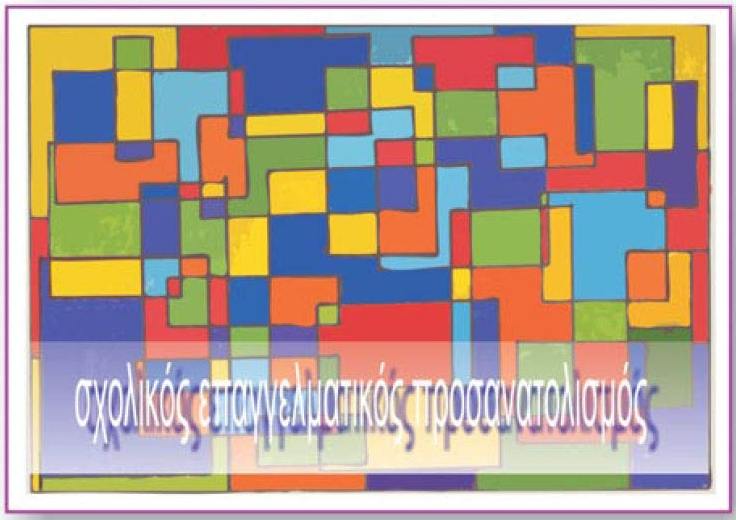 ΔΡΑΣΤΗΡΙΟΤΗΤΑ 2Η(πρόσωπα και χαρακτηριστικά)Στα διάφορα μαθήματα, όπως της Ιστορίας, των Ελληνικών ή της Φυσικής έχεις διδαχτεί, ή έχεις διαβάσει από άλλες πηγές, για πρόσωπα όπως αυτά που αναγράφονται στον παρακάτω πίνακα. Διάλεξε τρία πρόσωπα και για καθένα από αυτά σημείωσε 3-4 κύρια χαρακτηριστικά της προσωπικότητάς του. Κάνε μια σύντομη παρουσίαση στην τάξη σου (2-3 λεπτά) για ένα από αυτά τα πρόσωπα, εξηγώντας γιατί το επέλεξες και από ποια βιογραφικά στοιχεία συνάγεις τα χαρακτηριστικά που του αποδίδεις. ΔΡΑΣΤΗΡΙΟΤΗΤΑ 1HΠρόκειται για ένα παιχνίδι αυτογνωσίας το οποίο θα σας δώσει την ευκαιρία να διαπιστώσετε τη μοναδικότητα τόσο του εαυτού σας όσο και των άλλων. Χωριστείτε σε ομάδες των 5-6 ατόμων (Είναι καλύτερο να μπείτε σε ομάδες με άτομα που γνωρίζετε λιγότερο). Παρακάτω φαίνονται 36 ‘κάρτες’ με ανολοκλήρωτες φράσεις. Μοιράστε όλες τις ‘κάρτες’ μεταξύ σας κυκλικά [Μια ιδέα θα ήταν να φωτοτυπήσετε τη σελίδα του βιβλίου σας και να κόψετε τις ‘κάρτες’ με ένα ψαλίδι]. Ένας από όλους παίρνει την πρώτη, εκείνος που κάθεται δίπλα του τη δεύτερη κ.ο.κ. Μόλις πάρετε όλοι όσοι βρίσκεστε στη μικρή ομάδα από μια ερώτηση, συνεχίστε δίνοντας σε αυτόν που άρχισε πρώτος την επόμενη ερώτηση (π.χ. την 7η, αν έχει 6 μέλη η ομάδα), στο δεύτερο τη μεθεπόμενη κτλ. μέχρι να εξαντληθούν όλες οι ερωτήσεις. Καθένας απαντά στις ερωτήσεις που του έτυχαν είτε γράφοντας πάνω στις ‘κάρτες’, είτε στο βιβλίο του ή σε ένα φύλλο χαρτί.Κάθε μέλος της ομάδας δίνει τη δική του αυθόρμητη απάντηση (που μπορεί να είναι αστεία, αληθινή, πρωτότυπη, συναισθηματική …). Δεν υπάρχουν σωστές ή λανθασμένες απαντήσεις, αλλά προσωπικές απαντήσεις. Όταν τελειώσουν όλα τα μέλη της μικρής ομάδας, διαβάζει ο καθένας τις δικές του απαντήσεις.Στο τέλος, σε επίπεδο τάξης συζητήστε:ομοιότητες και διαφορές στις μικρές ομάδεςπόσο εύκολο ή δύσκολο είναι να μιλάμε για τις ιδέες, τις γνώμες και τα συναισθήματά μαςπώς μπορεί να ωφεληθεί κάποιος ακούγοντας τους άλλους.ΔΡΑΣΤΗΡΙΟΤΗΤΑ 2HΠόσο σωστά αξιολογεί κανείς τα χαρακτηριστικά της προσωπικότητάς του και τις ικανότητές του; Για τις ανάγκες της δραστηριότητας, θα διακρίνουμε σχηματικά τους ανθρώπους σε τέσσερις γενικές κατηγορίες:1η κατηγορία: αυτοί που υπερεκτιμούν τις δυνατότητές τους, με κίνδυνο να καταβάλουν μικρότερη προσπάθεια από αυτή που απαιτούν οι περιστάσεις και να απογοητευτούν ή ακόμη και να γελοιοποιηθούν (θυμήσου το μύθο με το λαγό και τη χελώνα).2η κατηγορία: αυτοί που υποτιμούν τις δυνατότητές τους και δεν καταβάλουν καμία προσπάθεια για να βελτιώσουν τη θέση τους, γιατί φοβούνται ότι δε θα τα καταφέρουν. 3η κατηγορία: αυτοί που έχουν επιφανειακή αυτοπεποίθηση, που πιστεύουν δηλαδή ότι μπορούν να τα καταφέρουν, αρχίζουν την προσπάθεια, αλλά τα παρατούν όταν αρχίσουν οι δυσκολίες (π.χ. πριν από τις τελικές εξετάσεις, το τελικό αγώνισμα κτλ.).4η κατηγορία: αυτοί που εκτιμούν σωστά τις δυνατότητές τους, καταβάλλουν κάθε λογική προσπάθεια, επιμένουν, χωρίς να αποθαρρύνονται από τις δυσκολίες, και αξιοποιούν τις ευκαιρίες που παρουσιάζονται.Διάλεξε μία από τις παραπάνω κατηγορίες και βρες έναν ήρωα λογοτεχνικού έργου (διηγήματος, μυθιστορήματος, ποιήματος κτλ.) που να ανήκει σε αυτή την κατηγορία. Προτίμησε έργα που έχεις διδαχτεί στο μάθημα των Νέων Ελληνικών ή της Ξένης Γλώσσας, ώστε τα πρόσωπα στα οποία αναφέρεσαι να είναι γνωστά στους συμμαθητές σου. Ίσως χρειαστείς τη συνεργασία του φιλολόγου ή του καθηγητή της ξένης γλώσσας. Φτιάξε μαζί με τους συμμαθητές σου που ασχολήθηκαν με άτομα της ίδιας κατηγορίας μια λίστα με τα ονόματα των ηρώων που βρήκατε και δίπλα σε κάθε όνομα σημειώστε τον τίτλο του έργου και τον συγγραφέα. Μοιράστε τη λίστα στην τάξη. Συμφωνείς με τις εκτιμήσεις των συμμαθητών σου; Γνωρίζεις τα έργα στα οποία αναφέρονται;ΔΡΑΣΤΗΡΙΟΤΗΤΑ 2HΟ ελεύθερος χρόνος σε αλληλεπίδραση με τη σχολική ζωήΣτον πίνακα που ακολουθεί αναφέρονται δώδεκα δραστηριότητες με τις οποίες μπορεί να ασχολείσαι στον ελεύθερο χρόνο σου. Προσπάθησε να βρεις ποια μαθήματα ή ποια σχολικά προγράμματα σου δίνουν γνώσεις και δεξιότητες που σε βοηθούν σε σχέση με αυτές τις δραστηριότητες. Για παράδειγμα, στο 3 (κολυμπώ) μπορεί κάποιος να σημειώσει και το μάθημα της Φυσικής Αγωγής.ΔΡΑΣΤΗΡΙΟΤΗΤΑ 3HΑπό τον κόσμο του σχολείου στο χώρο της εργασίαςΣτην επόμενη σελίδα βλέπεις χαρακτηριστικές εικόνες από διάφορους επαγγελματικούς χώρους. α. Στον πίνακα που ακολουθεί γράψε πέντε (5) επαγγέλματα που σχετίζονται με τις εικόνες της επόμενης σελίδας και που σου αρέσουν περισσότερο. Αν θέλεις, πρόσθεσε κι άλλα που σου αρέσουν, αλλά δε συμπεριλαμβάνονται στις εικόνες. Ίσως για ορισμένα επαγγέλματα χρειάζεσαι πληροφόρηση.Τότε, χρήσιμες πληροφορίες θα βρεις:στο παράρτημα αυτού του βιβλίουαπό τον καθηγητή του ΣΕΠ του σχολείου σουστον Οδηγό Επαγγελμάτωνστην ηλεκτρονική σελίδα www.pi-schools.gr.στα σωματεία εργαζομένων των οικείων κλάδων.β. Γράψε δίπλα σε καθένα από αυτά τα πέντε (5) επαγγέλματα που σημείωσες στον πίνακα γιατί σου αρέσει.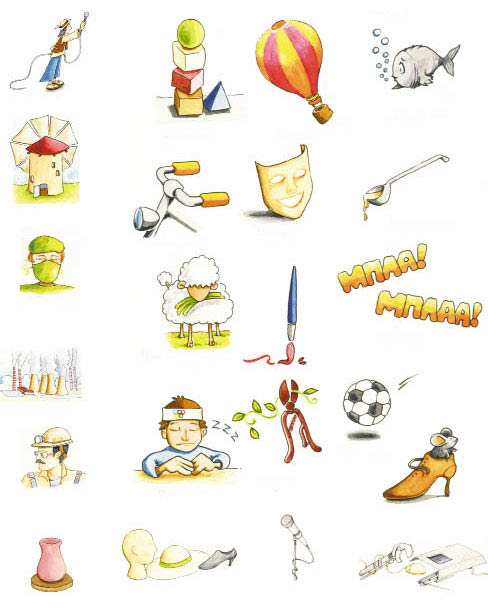 ΔΡΑΣΤΗΡΙΟΤΗΤΑ 1HΣτον κατάλογο αξιών που ακολουθεί σημείωσε πόσο σημαντική είναι για σένα κάθε αξία.Βέβαια τα ταξίδια ή ο ελεύθερος χρόνος δεν θεωρούνται γενικά αξίες, μπορεί ωστόσο για ορισμένους ανθρώπους να είναι πολύ σημαντικά.Αν κάποιες αξίες, σημαντικές για σένα, δεν συμπεριλαμβάνονται στον πίνακα, μπορείς να τις προσθέσεις στο χώρο που διατίθεται γι’ αυτό το σκοπό.Στη συνέχεια, μπορείς να συγκρίνεις την αξιολόγησή σου με την αξιολόγηση ενός συμμαθητή σου και να συζητήσετε για τις ομοιότητες και τις διαφορές που εντοπίσατε.ΔΡΑΣΤΗΡΙΟΤΗΤΑ 2HΟι άνθρωποι επιλέγουν ένα επάγγελμα για πολλούς και διαφορετικούς λόγους. Συνήθως, όχι μόνο για να κερδίζουν τα απαραίτητα για τη ζωή τους, αλλά και γιατί αυτό είναι σύμφωνο με τις αξίες τους και ικανοποιεί και άλλες ανάγκες τους. Για σένα τι έχει ιδιαίτερη σημασία σε ένα επάγγελμα; Ιεράρχησε τις παρακάτω επαγγελματικές αξίες σύμφωνα με τις δικές σου ανάγκες και τοποθέτησέ τες σύμφωνα με τη δική σου σειρά προτίμησης στη διπλανή στήλη. Έπειτα, συζητήστε στην τάξη τις μεταξύ σας διαφορές στην ιεράρχηση αυτή.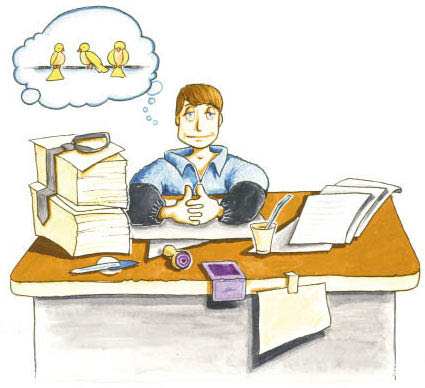 ΔΡΑΣΤΗΡΙΟΤΗΤΑ 3HΗ δραστηριότητα αυτή πραγματοποιείται σε τρεις φάσεις, με βάση τον πίνακα που ακολουθεί.Α΄ Φάση: για καθεμία από τις τρεις ομάδες δράσεων που φαίνονται στην αριστερή στήλη γράψε στην αντίστοιχη δεύτερη στήλη του πίνακα τους στόχους που σκέφτεσαι ή επιθυμείς να πραγματοποιήσεις στα επόμενα 5 χρόνια.Β΄ Φάση: προσπάθησε να εντοπίσεις τις αξίες στις οποίες στηρίζονται οι στόχοι αυτοί και σημείωσέ τες.Γ΄ Φάση: κάνε στην τέταρτη στήλη ένα σύντομο σχέδιο δράσης για το πώς θα επιτύχεις την πραγματοποίηση των στόχων που έθεσες, μιλώντας δηλαδή για τις ενέργειες στις οποίες πρόκειται να προβείς.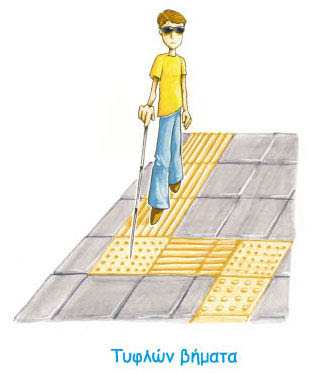 Χαρακτηριστικά των δεξιοτήτωνΟι δεξιότητες μαθαίνονται μετά από εκπαίδευση και κατάρτιση, πρακτική άσκηση και συστηματική προσπάθεια. Για παράδειγμα, η ανάπτυξη μιας δεξιότητας στην έκφραση στο γραπτό λόγο, δεξιότητα απαραίτητη για το επάγγελμα του συντάκτη ειδήσεων, μπορεί να αναπτυχθεί μετά από κατάλληλη άσκηση και εκπαίδευση.Κάποιες δεξιότητες είναι πολύ αναγκαίες για το επάγγελμα που θέλουμε να ασκήσουμε (π.χ. δεξιότητα επικοινωνίας με το κοινό για το επάγγελμα του δημοσιογράφου). Εξάλλου μια δεξιότητα μπορεί να είναι απαραίτητη σε πολλά και διαφορετικά επαγγέλματα. Για παράδειγμα οι δεξιότητες επικοινωνίας είναι απαραίτητες για την άσκηση πολλών επαγγελμάτων όπως του εκπαιδευτικού, του κοινωνικού λειτουργού, του διαφημιστή, του δημοσιογράφου κ.ά. Yπάρχουν δεξιότητες που παίζουν καθοριστικό ρόλο στην εξασφάλιση και διατήρηση κάποιας θέσης εργασίας (π.χ. δεξιότητα ενεργού αναζήτησης της πληροφορίας, ευελιξία, οργάνωση χρόνου κτλ.).Τα επιθυμητά χαρακτηριστικά που οι εργοδότες αναζητούν στους εργαζομένους δεν είναι πια μόνο πτυχία, εμπειρία και γνώσεις, αλλά και άλλα χαρακτηριστικά που έχουν σχέση με την προσωπική και κοινωνική «εικόνα» του εργαζομένου. Αυτά τα χαρακτηριστικά τα αποκαλούμε «δεξιότητες- κλειδιά», στο βαθμό που δηλώνουν σημαντικά «κλειδιά» για να ανοίξει κάποιος την πόρτα της εργασίας. Άλλες, όμως, αποκαλούνται και «δεξιότητες ζωής», γιατί θεωρούνται απαραίτητες για να πετύχει κανείς όχι μόνο στην επαγγελματική, αλλά και στην κοινωνική και προσωπική του ζωή. Πολλές από τις δεξιότητες αυτές μπορούμε -και καλό είναι- να τις αναπτύξουμε σε κάποιο βαθμό, γιατί θεωρούνται σημαντικές για την κοινωνική και την επαγγελματική μας ζωή. 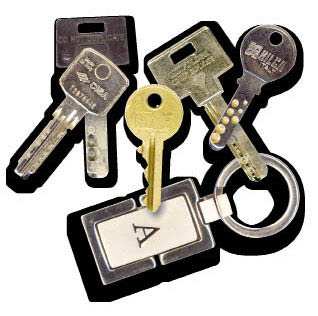 Πώς αναπτύσσονται οι δεξιότητες ζωής που θα μας επιτρέψουν να ζήσουμε παραγωγικά και δημιουργικά;Η ανάπτυξη των δεξιοτήτων αυτών είναι μια συνεχής διαδικασία που κρατάει μια ζωή. Με άλλα λόγια, η προσπάθεια για προσωπική ανάπτυξη και εξέλιξη αρχίζει με τη γέννησή μας και σταματά στο τέλος της ζωής μας. Οι δεξιότητες καλλιεργούνται μέσα από την ενεργό δράση και τις ευκαιρίες για μάθηση που μας παρέχουν η οικογένεια, το σχολείο, η ευρύτερη κοινότητα. Χρειάζεται, όμως, θέληση και προσωπική συστηματική προσπάθεια για την ανάπτυξη αυτών των δεξιοτήτων. Ένας μαθητής μπορεί να καλλιεργήσει τις δεξιότητες ζωής μέσω των σχολικών, εξωσχολικών και κοινωνικών δραστηριοτήτων, καθώς επίσης και μέσω της εφαρμογής του θεσμού Συμβουλευτική –Επαγγελματικός Προσανατολισμός. Επίσης, και η ενεργός συμμετοχή ενός μαθητή στα διάφορα προγράμματα που υλοποιούνται κατά καιρούς στο σχολείο, όπως είναι για παράδειγμα τα Προγράμματα Αγωγής Σταδιοδρομίας, Περιβαλλοντικής Εκπαίδευσης, Ευέλικτης Ζώνης κ.ά., συμβάλλει στην καλλιέργεια πολλών τέτοιων δεξιοτήτων.Ποιες είναι οι δεξιότητες ζωής;Yπάρχουν διάφορες ομάδες δεξιοτήτων ζωής. Μερικές από τις πιο σημαντικές είναι οι παρακάτω11:Δεξιότητες επικοινωνίας: Αναφέρονται στο να μπορείςνα εκφράζεσαι και να μεταφέρεις ιδέες, απόψεις, συναισθήματα με το γραπτό ή με τον προφορικό λόγο, άμεσα και σωστάνα ερμηνεύεις αποτελεσματικά τα μηνύματα των άλλων (λεκτικά, γραπτά ή μέσω της γλώσσας του σώματος), να καταλαβαίνεις τα συναισθήματά τουςνα επικοινωνείς με τους άλλους μιλώντας ξένες γλώσσες ή με τη χρήση Η/Yνα κατανοείς, να αποδέχεσαι, να συνεργάζεσαι με άτομα από άλλες χώρες, με διαφορετική γλώσσα και με άλλα ήθη και έθιμα (διαπολιτισμική επικοινωνία).Δεξιότητες προσαρμογής: Nα μπορείς να προσαρμόζεσαι σε νέες συνθήκες, σε μεταβατικές φάσεις κτλ. (π.χ. αλλαγή τόπου διαμονής, σχολείου, οικογενειακής κατάστασης).Δεξιότητες ευελιξίας: Nα μπορείς, όταν οι συνθήκες διαφοροποιούνται, να εντοπίζεις εναλλακτικές λύσεις, να δοκιμάζεις και άλλους τρόπους δράσης.Δεξιότητες ενεργού αναζήτησης και κριτικής ανάγνωσης των πληροφοριών: στην κοινωνία της πληροφορίας, το να ξέρεις τις πηγές από όπου θα αντλήσεις τις πληροφορίες σου, το πώς θα τις αξιοποιήσεις, καθώς και το να μπορείς να προσεγγίζεις τις πληροφορίες κριτικά αποτελεί προϋπόθεση επιτυχούς δράσης. Δεξιότητες χρήσης ηλεκτρονικών υπολογιστών: Nα μπορείς να χρησιμοποιείς τον H/Y αποτελεσματικά, δεξιότητα χρήσιμη για την άσκηση των περισσότερων σύγχρονων επαγγελματικών δραστηριοτήτων, για την πρόσβαση σε πληροφορίες, για την επικοινωνία μέσω διαδικτύου.Δεξιότητες συνεργασίας, ομαδικότητας: αναφέρονται στη δυνατότητα να συνεργάζεσαι αρμονικά με άλλα άτομα, να μπορείς να έχεις την προσωπική σου άποψη, αλλά να δέχεσαι και τη θέση των άλλων και όλοι μαζί να προσπαθείτε για την επίτευξη ενός κοινού σκοπού.Δεξιότητες διαχείρισης και οργάνωσης χρόνου: αναφέρονται στο να διαχειρίζεσαι και να οργανώνεις σωστά το χρόνο σου, ώστε σε δεδομένα πλαίσια, να φέρνεις σε πέρας διάφορες εργασίες, ποικίλες δραστηριότητες κτλ.Δεξιότητες αυτοπαρουσίασης: αναφέρονται στο να ξέρεις να παρουσιάζεις τον εαυτό σου, να προβάλλεις τις δυνατότητές σου και την αξία σου, να δημιουργείς καλές εντυπώσεις για σένα (π.χ. μέσω ενός βιογραφικού, μιας συνέντευξης κτλ.)Δεξιότητες ανάληψης πρωτοβουλιών: Nα είσαι σε θέση, όταν οι άλλοι αδρανούν έχοντας αφεθεί στη ρουτίνα τους, να παίρνεις πρωτοβουλίες και να προχωρείς, παρακινώντας και άλλους.Δεξιότητες καινοτομίας, νεωτερικότητας: αυτές σχετίζονται με το να καλοδέχεσαι τις νέες ιδέες, να υιοθετείς επαναστατικές λύσεις, πέρα από τα καθιερωμένα πρότυπα.Δεξιότητες λήψης απόφασης: Πρόκειται για σύνολο ειδικών δεξιοτήτων σχετικών με το να λαμβάνεις αποφάσεις που ικανοποιούν τις ανάγκες και τους στόχους σου, με τον καλύτερο δυνατό τρόπο κάθε φορά.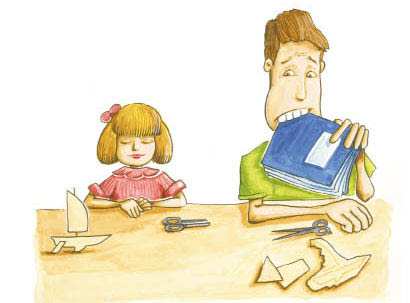 ΔΡΑΣΤΗΡΙΟΤΗΤΑ 1HΠροκειμένου να εντοπίσεις τις ικανότητές σου, σκέψου μερικές δραστηριότητες σε κάποιους τομείς (μαθηματικά, αθλητισμό, πολιτιστικές δραστηριότητες, καλλιτεχνικές κτλ.) στις οποίες σημειώνεις πολύ καλές επιδόσεις. Σκέψου επίσης και δραστηριότητες με τις οποίες, ενώ έχεις ασχοληθεί και έχεις προσπαθήσει να τα καταφέρεις, εντούτοις δεν έχεις καλά αποτελέσματα. Αναρωτήσου γιατί συμβαίνει αυτό και αναζήτησε τρόπους που πιθανόν θα σε βοηθήσουν να τα καταφέρεις καλύτερα στο μέλλον…ΔΡΑΣΤΗΡΙΟΤΗΤΑ 3HΣκέψου κάποιες επαγγελματικές δραστηριότητες που θα σε ενδιέφεραν και συμπλήρωσε τον πίνακα σύμφωνα με το παράδειγμα. (Καλό είναι να συμβουλευτείς και έναν Οδηγό Επαγγελμάτων).ΔΡΑΣΤΗΡΙΟΤΗΤΑ 4HΜελέτησε στο εισαγωγικό κείμενο τον κατάλογο των δεξιοτήτων ζωής. Σημείωσε: α) ποιες από αυτές τις δεξιότητες νομίζεις ότι διαθέτεις, β) ποιες δεξιότητες θα ήθελες να αναπτύξεις περισσότερο, γ) με ποιους τρόπους νομίζεις ότι θα μπορούσες να το πετύχεις αυτό; Μπορείς να δημιουργήσεις έναν ατομικό φάκελο με τίτλο «Ανάπτυξη δεξιοτήτων ζωής», τον οποίο θα συμπληρώνεις σταδιακά στη διάρκεια της σχολικής σου ζωής (βλέπε στο Παράρτημα σχετικό κείμενο για τη δημιουργία ατομικού φακέλου μαθητή «portfolio»).
Να θυμάσαι ότι:H ενότητα με μια ματιά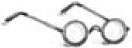 Γράψε 5 χαρακτηριστικά της προσωπικότητας.Παρουσίασε με λίγες λέξεις τη διαφορά μεταξύ της αυτογνωσίας και της αυτοαντίληψης.Παρουσίασε με λίγες λέξεις τη σημασία της θετικής αυτοαντίληψης για το άτομο.Δώσε δικούς σου ορισμούς: α) για τις προσωπικές αξίες β) για τις επαγγελματικές αξίες.Σημείωσε ένα προσωπικό σου ενδιαφέρον το οποίο θα μπορούσες να συνδυάσεις με μια ή περισσότερες επαγγελματικές δραστηριότητες στο μέλλον.Γιατί μερικές δεξιότητες αποκαλούνται «δεξιότητες ζωής»;Συζήτησε με τους συμμαθητές σου ή με μέλη του οικογενειακού σου περιβάλλοντος σκέψεις και συναισθήματα που σου δημιουργήθηκαν με αφορμή την διεξαγωγή των Παρα-ολυμπιακών Αγώνων στην Αθήνα (2004).Μετά από συζήτηση και προβληματισμό, αποφάσισαν για τις δραστηριότητες που θα περιελάμβανε το πρόγραμμα με τίτλο «Ερευνώ τις εκπαιδευτικές διεξόδους μετά το Γυμνάσιο», για το ποιος θα έκανε τι και πότε, για τη συνεργασία και τη βοήθεια που θα ζητούσαν από το ΚΕ.ΣYΠ. της περιοχής τους, καθώς επίσης και για το πώς θα συγκέντρωναν τις απαιτούμενες πληροφορίες. Τέλος, σε συνεργασία με τον καθηγητή Σ.Ε.Π. και το διευθυντή του σχολείου τους αποφάσισαν αυτή τη δουλειά τους να την παρουσιάσουν σε μια εκδήλωση που θα αφορά όλο το σχολείο, στο πλαίσιο του προγράμματος Αγωγής Σταδιοδρομίας.Την εκδήλωση την προγραμμάτισαν για την τελευταία εβδομάδα πριν από τις διακοπές των Χριστουγέννων.Οι ομάδες- οι εργασίες που ανέλαβανΠρώτη ομάδα: ανέλαβε να συγκεντρώσει πληροφορίες για το Ενιαίο Λύκειο και για το σύστημα πρόσβασης στα ΑΕΙ- ΤΕΙ.Δεύτερη ομάδα: ανέλαβε να συγκεντρώσει πληροφορίες για την Τεχνική Επαγγελματική Εκπαίδευση που παρέχει το Yπ.Ε.Π.Θ., καθώς και πληροφορίες για τα ΙΕΚ που παρέχει ο OAEΔ.Τρίτη ομάδα: ανέλαβε να συγκεντρώσει πληροφορίες για τις υπόλοιπες εναλλακτικές εκπαιδευτικές επιλογές μετά το Γυμνάσιο ( π.χ.: Τεχνική Επαγγελματική Εκπαίδευση που παρέχει το Υπουργείο Γεωργίας, το Υπουργείο Yγείας και Πρόνοιας κτλ.).Τέταρτη ομάδα: σε συνεργασία με τον καθηγητή πληροφορικής και στο πλαίσιο του μαθήματος πληροφορικής, ανέλαβε να βοηθήσει τις άλλες ομάδες στην αναζήτηση ηλεκτρονικών πληροφοριών, να κάνει διαφάνειες, αφίσες και ό,τι άλλο χρειαζόταν, αξιοποιώντας τους ηλεκτρονικούς υπολογιστές του σχολείου τους.Πέμπτη ομάδα: περιελάμβανε μαθητές από την Αλβανία και τη Ρουμανία, οι οποίοι και ανέλαβαν να παρουσιάσουν το εκπαιδευτικό σύστημα των χωρών τους.Ορίστηκε ένας συντονιστής για κάθε ομάδα. Αποφάσισαν να συναντιούνται οι συντονιστές για μισή ώρα κάθε βδομάδα. Το συντονισμό όλων των συναντήσεων ανέλαβε ένας μαθητής. Ο καθηγητής Σ.Ε.Π. τους διαβεβαίωσε ότι θα τους παρείχε κάθε βοήθεια, αλλά ο ρόλος του θα ήταν στο παρασκήνιο. «Εσείς είστε οι πρωταγωνιστές», τους είπε.Πριν από το στάδιο της «υλοποίησης δραστηριοτήτων» που είχαν προγραμματιστεί, προηγήθηκε η φάση της αναζήτησης των πηγών πληροφόρησης, της συγκέντρωσης και ταξινόμησης των πληροφοριών. Ακολούθησε η φάση της σύνθεσης και επεξεργασίας των πληροφοριών που συνέλεξαν οι διάφορες ομάδες. Οι πληροφορίες καταγράφηκαν, αξιολογήθηκαν και διαμορφώθηκαν κατάλληλα. Έγιναν πίνακες, σχεδιαγράμματα, φιλοτεχνήθηκαν αφίσες που θα πλαισίωναν την παρουσίαση του υλικού.Αξιολόγηση. Μετά τα Χριστούγεννα ………Το πρόγραμμα πήγε περίφημα. Στην τελική αξιολόγησή του όλοι συμφώνησαν για τα θετικά αποτελέσματα, για τον πλούτο των εμπειριών που αποκόμισαν. Περισσότερο από όλα, είπαν ότι χάρηκαν την ομαδική συνεργασία, τη σημαντική εμπειρία να συνεργάζεσαι, να δημιουργείς μαζί με άλλους. Οι μαθητές από άλλες χώρες ένιωσαν ικανοποίηση και χαρά και είπαν ότι «για πρώτη φορά το ελληνικό σχολείο μάς έδωσε την ευκαιρία να μιλήσουμε για τις πατρίδες μας». Μερικοί ανέφεραν ότι τους δυσκόλευσε το γεγονός ότι κάποια μέλη των ομάδων δεν ήξεραν να χρησιμοποιούν Η/Y. Οι μαθητές που δεν ήξεραν να τους χρησιμοποιούν, αναγνώρισαν μέσα από αυτό το πρόγραμμα πόσο σημαντική δεξιότητα είναι για τη σημερινή εποχή η χρήση των Η/Y και η δυνατότητα πρόσβασης στις ηλεκτρονικές πληροφορίες. Έτσι, οι ίδιοι αποφάσισαν να αναπτύξουν στο μέλλον αυτή τη δεξιότητα. Τέλος, όλοι δήλωσαν πως αισθάνονταν περισσότερο έτοιμοι να αποφασίσουν για το μέλλον τους μετά το Γυμνάσιο.AITHΣHEPEYNHTIKO HMEPOΛOΓIO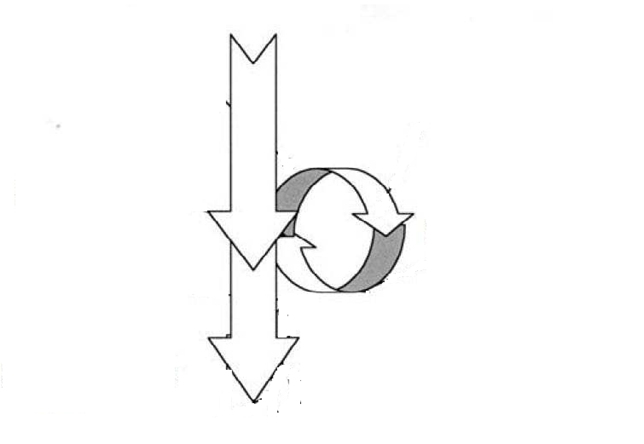 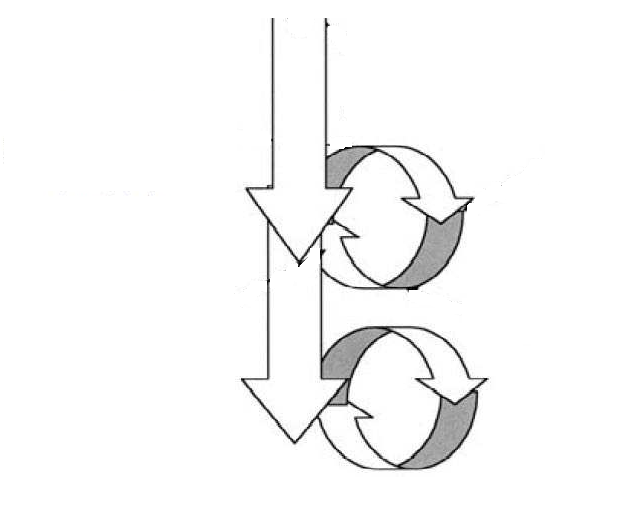 ΣYΝΤΟΜΟΓΡΑΦΙΕΣΠΙΝΑΚΑΣ ΠΕΡΙΕΧΟΜΕΝΩΝ
Εισαγωγικό Σημείωμα …………………………...............5ΕΝΟΤΗΤΑ ΠΡΩΤΗ
ΤΟ ΕΛΛΗΝΙΚΟ ΕΚΠΑΙΔΕYΤΙΚΟ ΣYΣΤΗΜΑ……………………………………………………...8
Α. Τρίτη Γυμνασίου: Η Τάξη Kλειδί……………………...8
Β. Τι κάνω μετά το Γυμνάσιο;…..…………….………...16
Γ. Σύνδεση της Εκπαίδευσης με την Αγορά Εργασίας……………………………………………………………….24

ΕΝΟΤΗΤΑ ΔΕΥΤΕΡΗ
Ο ΚΟΣΜΟΣ ΤΗΣ ΕΡΓΑΣΙΑΣ……………………………….31
Α. Εξελίξεις της Εποχής μας που Επηρεάζουν την Αγορά Εργασίας………………………………………………31
Β. Το Σύγχρονο Εργασιακό Περιβάλλον………………40
Γ. Η Διεθνοποίηση της Εργασίας και της Οικονομίας……………………………………………………………….47
Δ. Τι μας Επηρεάζει όταν Επιλέγουμε Επάγγελμα….53
Ε. Περιγραφή του Επαγγέλματος……………………….59

ΕΝΟΤΗΤΑ ΤΡΙΤΗ
ΑΝΑΚΑΛYΠΤΩ ΤΟΝ ΕΑYΤΟ ΜΟY………………………..72
Α. Ο Εαυτός μου…………………………………………….72
Β. Αγαπώ τον Αληθινό Εαυτό μου……………………...81
Γ. Τα Ενδιαφέροντά μου………………………………….90
Δ. Προσωπικές και Επαγγελματικές Αξίες…………..107
Ε. Ικανότητες και Δεξιότητες………………………….118
ΠΑΡΑΡΤΗΜΑ…………………………………………….…139
Οδηγίες για τη Συνέντευξη…………………………….139
Παρουσίαση ενός Προγράμματος Αγωγής Σταδιοδρομίας…………………………………………….140
Υπόδειγμα Βιογραφικού Σημειώματος………………144
Υπόδειγμα Αίτησης……………………………………….149
Υπόδειγμα Πρώτης Σελίδας “Ερευνητικού Ημερολογίου”……………………………………………..150
Η Ιδέα του «Ατομικού Φακέλου Μαθητή» ή «Portfolio»…………………………………………………152
Παράδειγμα για την Πορεία της Ενεργού Έρευνας154

Συντομογραφίες………………………………………….157

Πηγές – Παραπομπές……………………………………158Βάσει του ν. 3966/2011 τα διδακτικά βιβλία του Δημοτικού, του Γυμνασίου, του Λυκείου, των ΕΠΑ.Λ. και των ΕΠΑ.Σ. τυπώνονται από το ΙΤΥΕ - ΔΙΟΦΑΝΤΟΣ και διανέμονται δωρεάν στα Δημόσια Σχολεία. Τα βιβλία μπορεί να διατίθενται προς πώληση, όταν φέρουν στη δεξιά κάτω γωνία του εμπροσθόφυλλου ένδειξη «ΔIΑΤΙΘΕΤΑΙ ΜΕ ΤΙΜΗ ΠΩΛΗΣΗΣ». Κάθε αντίτυπο που διατίθεται προς πώληση και δεν φέρει την παραπάνω ένδειξη θεωρείται κλεψίτυπο και ο παραβάτης διώκεται σύμφωνα με τις διατάξεις του άρθρου 7 του νόμου 1129 της 15/21 Μαρτίου 1946 (ΦΕΚ 1946, 108, Α').Απαγορεύεται η αναπαραγωγή οποιουδήποτε τμήματος αυτού του βιβλίου, που καλύπτεται από δικαιώματα (copyright), ή η χρήση του σε οποιαδήποτε μορφή, χωρίς τη γραπτή άδεια  του Υπουργείου Παιδείας και Θρησκευμάτων / IΤΥΕ - ΔΙΟΦΑΝΤΟΣ.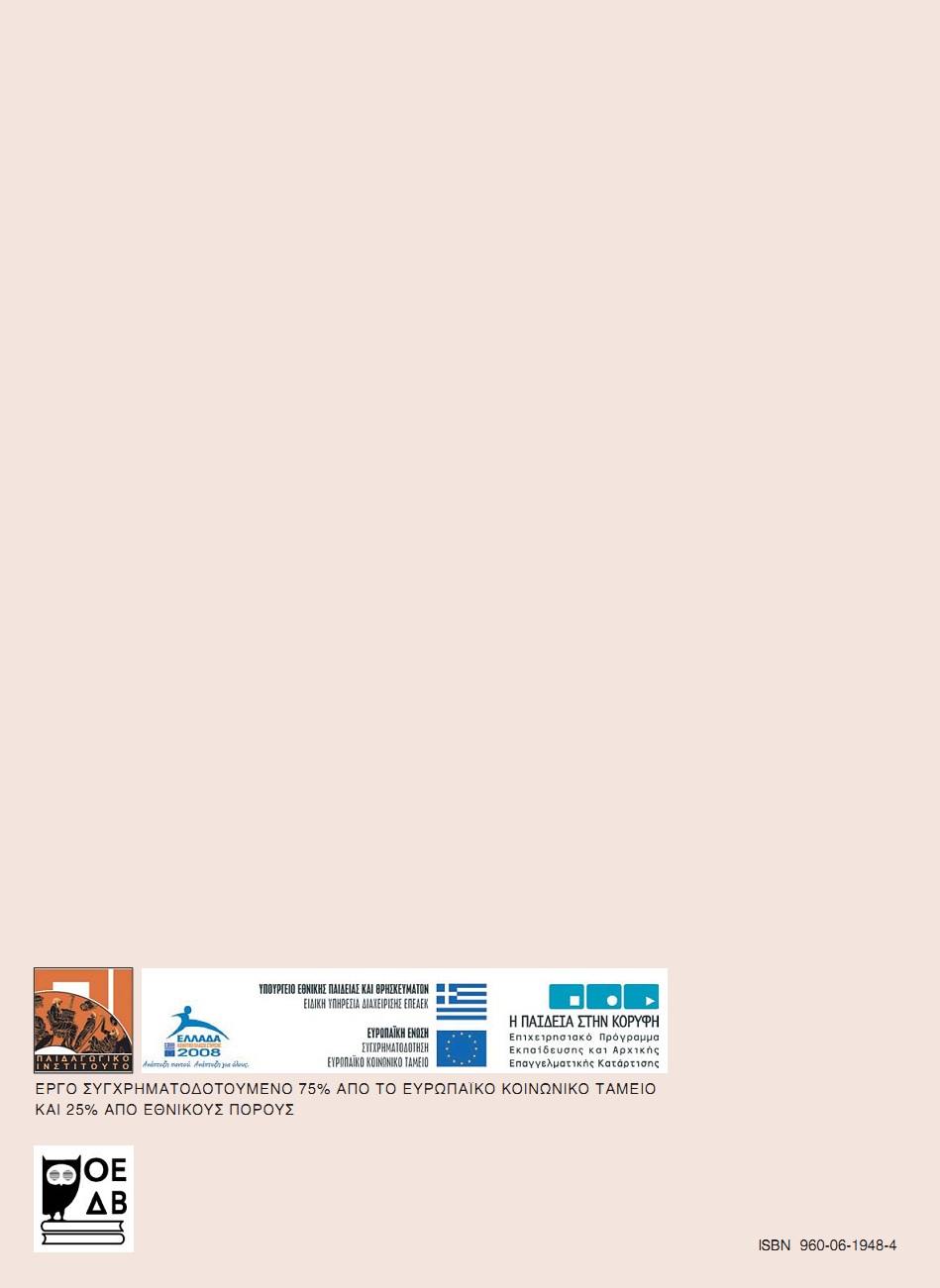 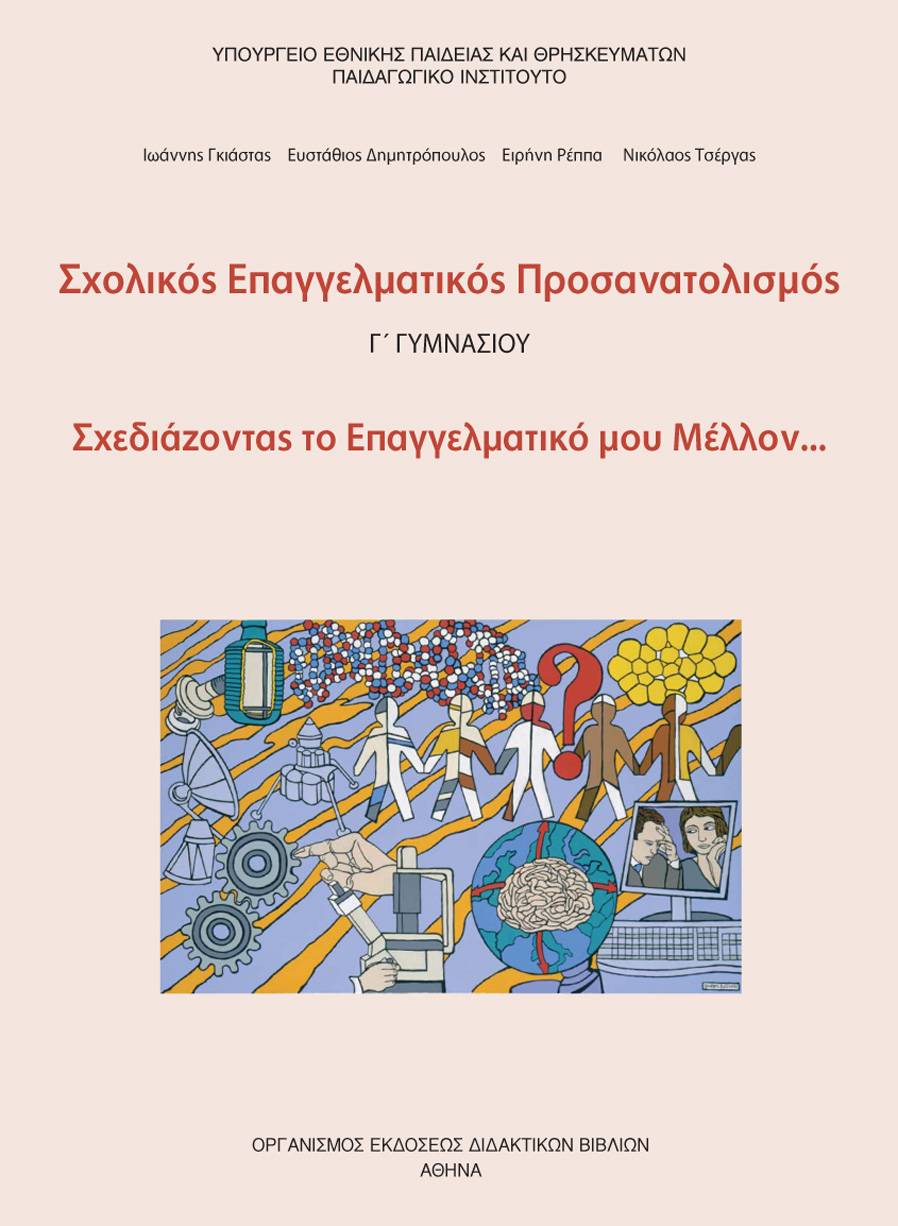 Σχολικός Επαγγελματικός ΠροσανατολισμόςΓ΄ ΓυμνασίουΣχεδιάζοντας το Επαγγελματικό μου Μέλλον...ΠΡΟΣΑΡΜΟΓΗ ΤΟΥ ΒΙΒΛΙΟΥ ΓΙΑ ΜΑΘΗΤΕΣ ΜΕ ΜΕΙΩΜΕΝΗ ΟΡΑΣΗΟμάδα Εργασίας για το Ινστιτούτο Εκπαιδευτικής ΠολιτικήςΠροσαρμογή: Τσιμιτσέλης Ιωάννης, ΕκπαιδευτικόςΕπιμέλεια: Χαρλαμπίτα Ασπασία, ΕκπαιδευτικόςΕπιστημονικός υπεύθυνος: Βασίλης Κουρμπέτης,                                             Σύμβουλος Α΄ του Υ.ΠΟ.ΠΑΙ.ΘΥπεύθυνη του έργου: Μαρία Γελαστοπούλου,                                      M.Ed. Ειδικής ΑγωγήςΤεχνική υποστήριξη: Κωνσταντίνος Γκυρτής,                                     Δρ. ΠληροφορικήςΕΙΣΑΓΩΓΙΚΟ ΣΗΜΕΙΩΜΑΦίλε Mαθητή, Φίλη Μαθήτρια,Το βιβλίο του Σχολικού Επαγγελματικού Προσανατολισμού γράφτηκε με σκοπό να σε διευκολύνει, στο πλαίσιο του θεσμού του Σ.Ε.Π., στην προσωπική, εκπαιδευτική και κοινωνική σου πορεία, κυρίως μετά από το Γυμνάσιο. Αντιλαμβανόμαστε τη σημασία της Γ΄ Τάξης του Γυμνασίου τόσο για την ανάπτυξή σου γενικά, όσο και για τη σταδιοδρομία σου ειδικότερα.Στη διάρκεια αυτής της χρονιάς χρειάζεται να προετοιμαστείς για τη μετάβασή σου από την υποχρεωτική εκπαίδευση σε έναν ευρύτερο χώρο, που θα φέρει τη σφραγίδα των προσωπικών, εκπαιδευτικών και επαγγελματικών σου προτιμήσεων και επιλογών. Παράλληλα, βρίσκεσαι σε μια σημαντική καμπή της βιολογικής, συναισθηματικής και κοινωνικής σου εξέλιξης, σε ένα σημαντικό σημείο της μετάβασής σου από τον κόσμο του παιδιού στον κόσμο του ενήλικα. H πορεία της προσωπικής σου εξέλιξης συνδυάζει με δυναμικό τρόπο όλους τους παραπάνω τομείς και παράγοντες.Είναι πολύ φυσικό, λοιπόν, να βρίσκεσαι μπροστά σε σημαντικές αποφάσεις σε σχέση με τη μελλοντική σου εκπαίδευση και την ευρύτερη προσωπική και επαγγελματική σου ανάπτυξη. Πιστεύουμε ότι και ο μαθητής, όπως κάθε άλλος άνθρωπος εξάλλου, παρά τις όποιες αντιξοότητες και δυσκολίες, είναι ελεύθερος να χαράξει το μέλλον του, να πετύχει πράγματα που είναι γι΄ αυτόν πολύ σημαντικά και τον φέρνουν πιο κοντά στην αυτοπραγμάτωσή του. Ο θεσμός της Συμβουλευτικής και του Προσανατολισμού, προκειμένου να ενισχύσει αυτήν την προσωπική σου προσπάθεια, θέτει ως αποστολή του να σε βοηθήσει στην εξελικτική αυτή πορεία προς την πραγματοποίηση ενός προσεκτικού και έγκαιρου προσωπικού σχεδιασμού ζωής.Ελπίζουμε ότι το βιβλίο αυτό θα σε βοηθήσει στη βαθύτερη κατανόηση, αποδοχή και ανάπτυξη του εαυτού σου. Αυτό συναρτάται με τη συνειδητοποίηση των δυνατοτήτων σου και με την άσκηση και περαιτέρω βελτίωση δεξιοτήτων, όπως είναι αυτές της επικοινωνίας, της συνεργασίας, της αναζήτησης πληροφοριών, λύσεων και διεξόδων. Παράλληλα, στις σελίδες του βιβλίου θα βρεις πηγές και τρόπους πληροφόρησης, καθώς και τρόπους διερεύνησης του εαυτού σου. Θα βρεις βοήθεια που είναι αναγκαία για τη διαμόρφωση προσωπικής άποψης, προκειμένου να λάβεις σημαντικές αποφάσεις. Όμως, η αναζήτηση έγκυρων πληροφοριών και η αξιοποίησή τους είναι, τελικά, και προσωπική σου υπόθεση.Το βιβλίο δεν περιέχει έτοιμες λύσεις σε προβλήματα ούτε έτοιμες απαντήσεις στα ερωτήματά σου. Είναι απλώς ένα εργαλείο για να σε βοηθήσει να επεξεργαστείς μερικές πολύ σημαντικές ερωτήσεις, να διερευνήσεις τον εαυτό σου και τον κόσμο γύρω σου. Τις απαντήσεις και τις λύσεις θα τις βρεις μέσα από κριτική αναζήτηση και με τη συνεργασία και την υποστήριξη του Συμβούλου και των υπόλοιπων καθηγητών στο σχολείο σου. Τα Κέντρα Συμβουλευτικής και Προσανατολισμού (ΚΕ.ΣY.Π.) και τα Γραφεία Σχολικού και Επαγγελματικού Προσανατολισμού (ΓΡΑ.Σ.Ε.Π..) δημιουργήθηκαν για σένα. Αξιοποίησε τις υπηρεσίες που σου προσφέρουν όσο περισσότερο μπορείς.Το βιβλίο περιλαμβάνει έξι μεγάλες ενότητες, η καθεμία από τις οποίες αναφέρεται σε ένα σημαντικό θέμα από αυτά που πιστεύουμε ότι πρέπει να σε απασχολήσουν σε αυτή την τάξη. Κάθε ενότητα, με τη σειρά της, είναι χωρισμένη σε υποενότητες. Σε καθεμία από αυτές θα βρεις πληροφορίες για να ξεκινήσεις τη συζήτηση του κάθε θέματος, αλλά θα βρεις και ατομικές ή ομαδικές ασκήσεις προκειμένου να βοηθηθείς να επεξεργαστείς το κάθε θέμα. Γι αυτό και το βιβλίο αυτό είναι ταυτόχρονα και Τετράδιο Εργασίας: γράφεις πράγματα που σου ζητούνται στην ώρα του Σ.Ε.Π. ή που εσύ θέλεις να γράψεις.Το βιβλίο προορίζεται να χρησιμοποιηθεί στην τάξη, στην ώρα του Σ.Ε.Π., με την καθοδήγηση του Καθηγητή-Συμβούλου. Εντούτοις, είναι δυνατόν ένα μέρος του να το δουλέψεις και μόνος / μόνη σου αν έχεις το ανάλογο ενδιαφέρον, ή να το αξιοποιήσεις στο πλαίσιο κάποιου προγράμματος Σ.Ε.Π..Τέλος, είναι καλό να κατανοήσεις ότι το αντικείμενο αυτό δεν είναι «ένα μάθημα» σαν τα άλλα, κι ας πρόκειται για μια δραστηριότητα που υλοποιείται μέσα στο σχολείο. Ο Σ.Ε.Π. είναι ένας θεσμός που δημιουργήθηκε για να σε βοηθήσει να σχεδιάσεις τη δική σου πορεία στη ζωή, να ανακαλύψεις αυτά που θέλεις εσύ, να αναπτύξεις περισσότερο αυτό που είσαι, να γίνεις ευτυχισμένος άνθρωπος.Η Συγγραφική Ομάδα ΕΝΟΤΗΤΑ ΠΡΩΤΗTO EΛΛHNIKO EKΠAIΔEYTIKO ΣYΣTHMA 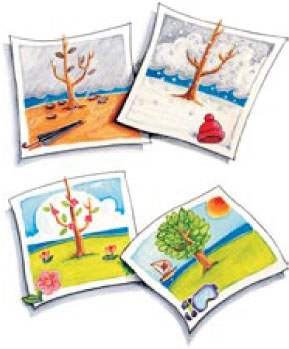 Α. TPITH ΓYMNAΣIOY: H TAΞH – KΛEIΔI                                          Λέξεις/Φράσεις - ΚλειδιάΣτόχος αυτού του κεφαλαίου είναι να βοηθηθείς:να κατανοείς την έννοια της μετάβασης και την αναγκαιότητα της σωστής και έγκαιρης προετοιμασίας σου, ώστε οι διάφορες μεταβάσεις να μετατρέπονται σε ευκαιρίες για προσωπική ανάπτυξη και εξέλιξηνα αναπτύσσεις προβληματισμούς για αυτή την κρίσιμη φάση (Γ΄ Γυμνασίου) της σχολικής σου πορείας.Εισαγωγικά στοιχείαΟι μεταβάσεις στη ζωή μας Σε όλη μας τη ζωή περνάμε διάφορες φάσεις μετάβασης. Μετάβαση είναι το «πέρασμα» από μια γνωστή κατάσταση σε μια άλλη, άγνωστη σε μας. Οι μεταβάσεις μπορεί να αφορούν την προσωπική, εκπαιδευτική, κοινωνική ή επαγγελματική μας ζωή, όπως π.χ. είναι η μετάβαση από το Δημοτικό σχολείο στο Γυμνάσιο, η μετεγκατάσταση σε άλλη πόλη ή χώρα, η μετάβαση από την παιδική στην εφηβική ηλικία, η μετάβαση από το σχολείο στην αγορά εργασίας κτλ. Τα συναισθήματα που συνήθως συνοδεύουν τις διάφορες καταστάσεις μετάβασης μπορεί να ποικίλλουν ανάλογα με την προσωπικότητα του ατόμου, το είδος της μετάβασης, τις προηγούμενες εμπειρίες του ατόμου κτλ. Επίσης, τα συναισθήματα που νιώθει κανείς μπροστά στην αλλαγή μπορεί να διαφοροποιούνται ανάλογα με το αν η μετάβαση ήταν ανεπιθύμητη ή αν την επιδίωκε το άτομο, π.χ. αλλαγή κατοικίας. Για να διανύει κανείς με σύνεση και ωριμότητα τα διάφορα μεταβατικά στάδια στις σπουδές, στην εργασία, στην προσωπική του ζωή είναι σκόπιμο να είναι κατάλληλα προετοιμασμένος για αυτά και να έχει αναπτύξει κάποιες δεξιότητες όπως αυτές της ευελιξίας, της λήψης αποφάσεων, της αναζήτησης και της κριτικής ανάγνωσης των πληροφοριών κ.ά. (στην ενότητα της αυτογνωσίας θα δούμε πιο αναλυτικά τις δεξιότητες). Κατάλληλη προετοιμασία για τις διάφορες αλλαγές σημαίνει, πάνω από όλα, «γνωρίζω και κατανοώ όσα συμβαίνουν γύρω μου και μέσα μου» υιοθετώντας μια κριτική στάση, ώστε να μην προσαρμόζομαι παθητικά και άκριτα στις διάφορες καταστάσεις, αλλά να τις διερευνώ και να δρω έτσι ώστε να τις μεταβάλλω ανάλογα με τις ανάγκες και τους στόχους μου. Μόνον έτσι οι διάφορες μεταβάσεις μετατρέπονται σε ευκαιρίες για προσωπική ανάπτυξη, εξέλιξη και, συνακόλουθα, για κοινωνική πρόοδο.Η οικογένεια, το σχολείο αλλά και άλλοι φορείς (π.χ. Yπ.Ε.Π.Θ., ΟΑΕΔ, Τοπική Αυτοδιοίκηση) οφείλουν να υποστηρίζουν (με κατάλληλη διαπαιδαγώγηση, με θέσπιση νόμων, με παροχή συμβουλευτικών υπηρεσιών κτλ.) τα νέα άτομα στις διάφορες κρίσιμες φάσεις μετάβασης.Γ΄ Γυμνασίου: μπροστά σε μια μετάβασηΣε μια φάση μετάβασης βρίσκεσαι και εσύ που φοιτάς στη Γ τάξη Γυμνασίου, γιατί πρόκειται να μεταβείς σε κάποια άλλη εκπαιδευτική βαθμίδα για τη συνέχιση των σπουδών σου ή στην αγορά εργασίας, εάν δεν συνεχίσεις τις σπουδές σου. Η Γ΄ Γυμνασίου λοιπόν είναι μια τάξη-κλειδί για σένα, αφού, μέχρι να τελειώσεις, θα πρέπει να έχεις πάρει κάποιες σημαντικές αποφάσεις για το μέλλον σου και να προετοιμαστείς κατάλληλα για την υλοποίησή τους.Φέτος, στο πλαίσιο της εφαρμογής του Σ.Ε.Π., θα έχεις την ευκαιρία να διερευνήσεις πολλά σημαντικά θέματα που αφορούν τη γνωριμία με τον εαυτό σου, τη γνωριμία με τον κόσμο της εργασίας, την πληροφόρηση, τη λήψη αποφάσεων κ.ά. Η διερεύνηση των θεμάτων αυτών θα σε βοηθήσει να μπεις σε μια πορεία προσωπικής ανάπτυξης και εξέλιξης, ώστε να αντιμετωπίζεις με επιτυχία και ευελιξία τα διάφορα μεταβατικά στάδια της ζωής σου, να θέτεις στόχους και να παίρνεις ώριμες και υπεύθυνες αποφάσεις για τα θέματα που σε αφορούν.Παράλληλα, η ενεργός συμμετοχή σου στα διάφορα προγράμματα που υλοποιούνται στο πλαίσιο του Σ.Ε.Π., όπως είναι τα Προγράμματα Αγωγής Σταδιοδρομίας, Ημέρες Σταδιοδρομίας, καθώς και η συμμετοχή σου στις διάφορες εργασίες Σ.Ε.Π. που προτείνονται στο βιβλίο σου, θα σου δώσουν ευκαιρίες για προσωπική ανάπτυξη και βιωματική μάθηση και θα αποτελέσουν πολύτιμα εφόδια για το μέλλον σου. Επίσης, τα Κέντρα Συμβουλευτικής-Προσανατολισμού (ΚΕ.ΣY.Π.) ή τα Γραφεία Συμβουλευτικής και Επαγγελματικού Προσανατολισμού (ΓΡΑ.Σ.Ε.Π..) που λειτουργούν στην περιοχή σου, έχουν ιδρυθεί με σκοπό να παρέχουν υπηρεσίες συμβουλευτικής και επαγγελματικού προσανατολισμού σε κάθε ενδιαφερόμενο.Πέρα όμως από την προσπάθεια που γίνεται στο πλαίσιο εφαρμογής του θεσμού Σ.Ε.Π. στο Γυμνάσιο, καλό είναι και εσύ ο ίδιος /η ίδια να δραστηριοποιηθείς, προκειμένου να προετοιμαστείς για τη ζωή σου μετά το Γυμνάσιο και να σχεδιάσεις το μέλλον σου.Τι θα μπορούσες να κάνεις εσύ πέρα από το μάθημα; Παρακάτω σημειώνονται κάποιες ιδέες.
ΙΔΕΕΣ:
Τηρώ «ημερολόγιο»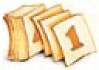 Εκτός από το βιβλίο που κρατάς στα χέρια σου, χρήσιμο θα σου φανεί να κρατάς ένα ημερολόγιο. Μετά από κάθε μάθημα μπορείς να σημειώνεις σε αυτό ό,τι σου φάνηκε σημαντικό και συνδέεται με σκέψεις, συναισθήματα, απόψεις, ενέργειες κτλ. και ήταν αποτέλεσμα του μαθήματος που παρακολούθησες. Επίσης, σε αυτό μπορείς να προγραμματίζεις κάποιες ενέργειές σου στο πλαίσιο του Σ.Ε.Π. ή μελλοντικές δράσεις σου που αφορούν θέματα που θα ήθελες να διερευνήσεις ή, ακόμα, μπορείς να τηρείς κάποιο είδος ερευνητικού ημερολογίου (περισσότερα στοιχεία θα βρεις στο Παράρτημα).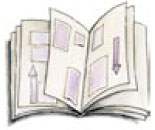 Δημιουργώ έναν «ατομικό φάκελο Σ.Ε.Π.» (portfolio)Σε αυτόν μπορείς να βάζεις όποιο υλικό επιλέξεις εσύ και αντιπροσωπεύει την προσωπικότητά σου, τους στόχους σου, τα επιτεύγματά σου, πληροφορίες που σε ενδιαφέρουν, συμπληρωμένες εργασίες (σε φωτοτυπία) από το βιβλίο Σ.Ε.Π., φωτογραφίες, ζωγραφιές, διπλώματα, το βιογραφικό σου κτλ.Ο ατομικός σου φάκελος μπορεί, επίσης, να περιλαμβάνει θέματα όπως τα εξής: ανάπτυξη προσωπικών δεξιοτήτων, πληροφόρηση για σπουδές ή για επαγγέλματα κ.ά. (Περισσότερα στοιχεία θα βρεις στο Παράρτημα).ΔΡΑΣΤΗΡΙΟΤΗΤΑΠροσπάθησε να απαντήσεις στα πιο κάτω ερωτήματα:1. Η Γ΄ Γυμνασίου σηματοδοτεί για μένα μια μετάβαση; Γιατί;2. Πώς νιώθω στην προοπτική αυτής της μετάβασης;3. Τι μπορώ να κάνω για να προετοιμαστώ για τη μετάβαση στη φάση «μετά το Γυμνάσιο»;4. Ποια θέματα, που αφορούν τη γνώση του εαυτού μου και του περιβάλλοντός μου, θα με ενδιέφερε να διερευνήσω αυτή τη χρονιά στο πλαίσιο του Σ.Ε.Π., αξιοποιώντας και γνώσεις από άλλα μαθήματα που διδάσκομαι στην τάξη αυτή; 5. Τι γνωρίζω για τα Κέντρα Συμβουλευτικής-Προσανατολισμού (ΚΕ.ΣY.Π) και τα Γραφεία Συμβουλευτικής και Επαγγελματικού Προσανατολισμού (ΓΡΑ.Σ.Ε.Π.);Να θυμάσαι ότι:Για να μπορέσεις να διαχειριστείς αποτελεσματικά τη «μετάβαση» από το Γυμνάσιο σε μια άλλη βαθμίδα σπουδών ή στο πεδίο της εργασιακής απασχόλησης χρειάζεται σκέψη, προετοιμασία, πληροφόρηση και αξιοποίηση όλων των υπηρεσιών που σου προσφέρει ο θεσμός Συμβουλευτική-Προσανατολισμός.Β. ΤΙ ΚΑΝΩ ΜΕΤΑ ΤΟ ΓYΜΝΑΣΙΟ;Στόχος αυτού του κεφαλαίου (και μετά την εκπόνηση του Σχεδίου Εργασίας που σου προτείνουμε) είναι να βοηθηθείς:να διακρίνεις τις έννοιες εκπαίδευση, κατάρτισηνα αποκτήσεις πλήρη εικόνα για τη δομή και το περιεχόμενο του ελληνικού εκπαιδευτικού συστήματοςνα συλλέγεις πολύτιμες πληροφορίες για τις εκπαιδευτικές επιλογές μετά το Γυμνάσιονα διερευνάς τους λόγους για τους οποίους διαφορετικά άτομα προβαίνουν σε διαφορετικές επιλογές σπουδών (π.χ. επιλογή Ενιαίου Λυκείου- επιλογή Τεχνικής Σχολής).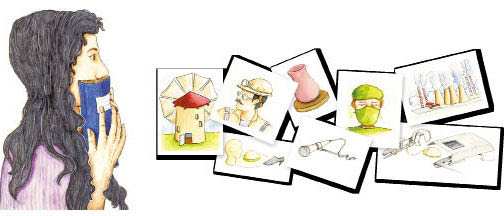 Εισαγωγικά στοιχείαΣτην τάξη που βρίσκεσαι, ένα από τα καίρια ερωτήματα που σε απασχολούν είναι: Τι να κάνω μετά το Γυμνάσιο; Ποιον εκπαιδευτικό ή επαγγελματικό δρόμο να διαλέξω; Η επιλογή αυτή είναι μια σημαντική απόφαση και θα σου χαράξει μια εκπαιδευτική και επαγγελματική πορεία. Γι’ αυτό είναι σκόπιμο να εξαντλήσεις όλες τις πληροφορίες που σου χρειάζονται, πριν πάρεις κάποια απόφαση για σπουδές μετά το Γυμνάσιο. Yπάρχουν, βέβαια, και περιπτώσεις νέων που επιθυμούν να βγουν αμέσως μετά το Γυμνάσιο στην αγορά εργασίας. Ακόμα όμως και σ’ αυτή την περίπτωση, θα πρέπει σίγουρα να σκεφτεί κανείς να αποκτήσει επαγγελματική κατάρτιση, ανάλογα βέβαια με την ειδικότητα που τον ενδιαφέρει.τις σύγχρονες συνθήκες εργασίας το απολυτήριο του Γυμνασίου δεν προσφέρει καμία επαγγελματική διέξοδο ή εξασφάλιση. Ο υποψήφιος εργαζόμενος χρειάζεται οπωσδήποτε εξειδίκευση και πιστοποίηση των επαγγελματικών του γνώσεων, που μόνο μια επίσημη και αναγνωρισμένη μεταγυμνασιακή Τεχνική-Επαγγελματική Εκπαίδευση ή Κατάρτιση μπορεί να του προσφέρει.  Φυσικά στις επιλογές σου περιλαμβάνονται όχι μόνο τα δημόσια, αλλά και τα ιδιωτικά εκπαιδευτικά ιδρύματα. Πρέπει, όμως, κάποιος να συλλέξει πληροφορίες, προκειμένου να επιλέξει τον πιο αξιόπιστο και αξιόλογο εκπαιδευτικό φορέα, σύμφωνα πάντα με τα ενδιαφέροντα και τις ανάγκες του.Yπάρχουν μαθητές που ζουν και σπουδάζουν στην Ελλάδα, αλλά δεν γνωρίζουν για το εκπαιδευτικό σύστημα της χώρας μας, τις διάφορες δυνατότητες που έχουν για σπουδές μετά το Γυμνάσιο. Έτσι καταλήγουν να διαλέγουν «σπουδές στα τυφλά». Με τις πληροφορίες το τοπίο γίνεται πιο καθαρό, φωτίζονται και επιλογές που δεν τις είχες σκεφτεί ή τις είχες απορρίψει. Έχει, όμως, σημασία να ασκηθείς ο ίδιος στην ενεργό έρευνα, στη συλλογή και κριτική ανάγνωση των πληροφοριών, εάν δεν επιθυμείς να σου δίνονται έτοιμες λύσεις και να είσαι παθητικός δέκτης των πληροφοριών που σου προσφέρονται από διάφορες πηγές. Από την άλλη, στο βαθμό που οι πληροφορίες συνεχώς αλλάζουν (π.χ. συνεχείς μεταρρυθμίσεις στο εκπαιδευτικό σύστημα), είναι αναγκαίο για σένα να ασκηθείς στην ενεργό αναζήτηση των πληροφοριών που σε ενδιαφέρουν, ώστε αυτές να είναι επίκαιρες και έγκυρες. Στη συνέχεια αυτού του κεφαλαίου, καθώς και στην ενότητα της πληροφόρησης, θα βρεις βοήθεια για το πώς να συλλέξεις πληροφορίες για το ελληνικό εκπαιδευτικό σύστημα και τις διάφορες εκπαιδευτικές επιλογές μετά το Γυμνάσιο. Ένας τρόπος διερεύνησης του παραπάνω θέματος είναιΗ μέθοδος του Σχεδίου Εργασίας με βάση την Ενεργό Έρευνα.1 Η μέθοδος του Σχεδίου Εργασίας (project) είναι η συστηματική διερεύνηση σε βάθος ενός θέματος που είναι σημαντικό για μας και μας απασχολεί. Ο σχεδιασμός και η υλοποίηση ενός Σχεδίου Εργασίας μπορεί να γίνει στο πλαίσιο εφαρμογής μιας ενότητας Σ.Ε.Π., στο πλαίσιο ενός προγράμματος «Αγωγής Σταδιοδρομίας» ή ενός προγράμματος «Ευέλικτης Ζώνης» κ.ά.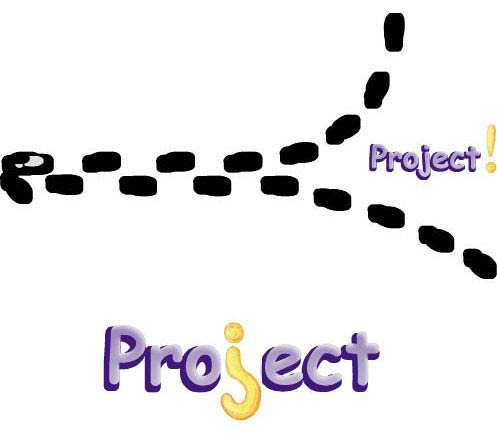 Βήματα που ακολουθούμε για το σχεδιασμό και        την υλοποίηση ενός Σχεδίου Εργασίας:1. Συζήτηση – προβληματισμός. Ένα Σχέδιο Εργασίας αρχίζει με αφορμή μια πρόταση ενός μέλους της ομάδας, ένα γεγονός, ένα επίκαιρο πρόβλημα, κάποιο προβληματισμό για ένα θέμα, κάποιο μάθημα, κάποιο ανάγνωσμα ή άρθρο σε μια εφημερίδα, κάποιο θέμα της τοπικής κοινωνίας κτλ. Ακολουθεί συζήτηση σε όλη την ομάδα˙ την ομάδα μπορεί να την αποτελεί όλη η τάξη ή ένας μικρότερος αριθμός μαθητών. Είναι σημαντικό όλα τα μέλη να συμμετέχουν ενεργά στη συζήτηση και να διαμορφώνουν από κοινού ένα πλαίσιο δράσης, σύμφωνα με το οποίο αποφασίζουν ποιες δραστηριότητες θα γίνουν, πόσος χρόνος θα απαιτηθεί για κάθε μία, ποιοι θα συμμετέχουν, με ποιους φορείς ή άτομα θα συνεργαστούν, ποιες θα είναι οι πηγές χρηματοδότησης των διαφόρων δραστηριοτήτων (εάν χρειάζεται), πού και με ποιο τρόπο θα παρουσιαστεί το υλικό που θα προκύψει στο τέλος του προγράμματος, πώς θα αξιολογήσουν το όλο εγχείρημα κτλ. 2. Προγραμματισμός δραστηριοτήτων. Στο στάδιο αυτό προγραμματίζεται τι ακριβώς θα γίνει, ποιος ή ποιοι θα κάνουν τι και πότε, με ποια σειρά, με ποιον τρόπο κτλ. Για παράδειγμα, αν πρόκειται να επισκεφτούμε επαγγελματικούς χώρους, αποφασίζουμε ποιοι θα είναι αυτοί, ποιες πληροφορίες μας ενδιαφέρει να συλλέξουμε και πώς θα τις συλλέξουμε, πότε θα πάμε κτλ. 3. Πραγματοποίηση δραστηριοτήτων. ΦΑΣΗ A. Αρχικά γίνεται η συλλογή πληροφοριών. Μερικοί τρόποι συλλογής πληροφοριών είναι η έρευνα σε βιβλιοθήκη, οι συνεντεύξεις με εργαζομένους, ειδικούς, πολίτες κ.ά., η προετοιμασία και η συμπλήρωση ερωτηματολογίου, η παρατήρηση και η καταγραφή στοιχείων από τα ΜΜΕ, η έρευνα στο διαδίκτυο κτλ. Επίσης, μπορεί να αξιοποιηθούν σε αυτή τη φάση διάφορες τεχνικές ανάλογα με τη φαντασία και την ευρηματικότητα των μελών της ομάδας, όπως ζωγραφική, κολλάζ, σύνθεση μουσικών κομματιών, λήψη φωτογραφιών, συγγραφή κειμένων ή ποιημάτων, θεατρικό παιχνίδι κτλ. Η φάση αυτή είναι πολύ σημαντική και ίσως απαιτεί περισσότερο χρόνο. Τα μέλη που ασχολούνται με τις επιμέρους δραστηριότητες κάνουν συχνά συναντήσεις, ανταλλάσσουν απόψεις και αποφασίζουν για την πορεία των εργασιών τους.
ΦΑΣΗ B. Σύνθεση και επεξεργασία των πληροφοριών που συνέλεξαν οι διάφορες ομάδες. Αφού ανακοινωθούν οι διάφορες πληροφορίες προς όλους, συζητιούνται, συγκρίνονται, αξιολογούνται. Καταγράφονται τα πιο αξιόλογα και σημαντικά στοιχεία, καταρτίζονται πίνακες, σχεδιαγράμματα, φιλοτεχνούνται αφίσες, συντάσσονται γραπτές εκθέσεις ή ετοιμάζονται προφορικές παρουσιάσεις και ό,τι άλλο προβλέπεται από το σχέδιο δράσης. Το υλικό που προκύπτει μπορεί να παρουσιαστεί στην τάξη, να εκτεθεί σε ένα χώρο του σχολείου ή να παρουσιαστεί σε μια εκδήλωση του σχολείου ανοικτή στο κοινό. 4. Αξιολόγηση. Συζήτηση από όλα τα μέλη που συμμετείχαν για «το τι καταφέραμε, τι θα μπορούσαμε να είχαμε κάνει καλύτερα, πώς κύλησε η διαδικασία, ποια ήταν τα αποτελέσματα, πώς μας φάνηκε η εμπειρία κτλ». Επίσης, αξιολόγηση μπορούν να κάνουν και οι υπόλοιποι μαθητές, εκπαιδευτικοί και γονείς που δεν συμμετείχαν στο πρόγραμμα. Χρήσιμη, όμως, είναι και η αξιολόγηση που διενεργείται όχι μόνο στο τέλος, αλλά και στα ενδιάμεσα στάδια εφαρμογής του Σχεδίου Εργασίας. 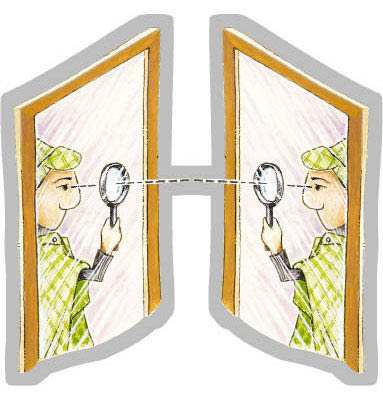 ΔΡΑΣΤΗΡΙΟΤΗΤΑ 1HΜετά από συζήτηση που έγινε στο πλαίσιο του Σ.Ε.Π., οι μαθητές μιας τάξης Γ΄ Γυμνασίου σκέφτηκαν να εφαρμόσουν ένα Σχέδιο Εργασίας για να ερευνήσουν το ελληνικό εκπαιδευτικό σύστημα και τις δυνατότητες που αυτό τους προσφέρει για σπουδές μετά το Γυμνάσιο. Μετά από προβληματισμό κατέληξαν στις δραστηριότητες τις οποίες θα επιθυμούσαν να περιλαμβάνει ένα τέτοιο Σχέδιο, η υλοποίηση του οποίου θα διαρκούσε περίπου τρεις μήνες. Οι μαθητές δεν έχουν ακόμα ολοκληρώσει το σχεδιασμό, βρίσκονται στο στάδιο του προβληματισμού και της συζήτησης. Μπορούμε παρακάτω να δούμε τι έχουν σκεφτεί μέχρι τώρα:                                            HMEPOMHNIA…………………..ΣXEΔIO EPΓAΣIAΣΣKOΠOΣ:NA ΔIEPEYNHΣOYME TI MΠOPOYME NA KANOYME META TO ΓYMNAΣIO

1. Συζήτηση – Προβληματισμοίνα πληροφορηθούμε για τη δομή του ελληνικού Εκπαιδευτικού Συστήματοςνα ενημερωθούμε για το Ενιαίο Λύκειο και τις διεξόδους του, για το σύστημα πρόσβασης στα A.E.I.-T.E.I.να πληροφορηθούμε για τις δυνατότητες σπουδών στην Tεχνική – Επαγγελματική εκπαίδευσηνα διερευνήσουμε άλλες πιθανές εκπαιδευτικές επιλογέςνα ερευνήσουμε και να καταγράψουμε τους λόγους για τους οποίους κάποια παιδιά επιλέγουν τη γενική εκπαίδευση, ενώ άλλα επιλέγουν τεχνικοεπαγγελματική εκπαίδευση μετά το Γυμνάσιο.Βοήθησε τους μαθητές να προχωρήσουν στο δεύτερο βήμα του Σχεδίου Εργασίας, αυτό του «προγραμματισμού των δραστηριοτήτων». Τι θα τους πρότεινες εσύ; ΔΡΑΣΤΗΡΙΟΤΗΤΑ 2HΜε τη μέθοδο του Σχεδίου Εργασίας προσπάθησε να διερευνήσεις το ελληνικό εκπαιδευτικό σύστημα και να συλλέξεις πληροφορίες για τις διάφορες εκπαιδευτικές δυνατότητες μετά το Γυμνάσιο. (Στην ενότητα της πληροφόρησης θα βρεις χρήσιμες οδηγίες και βοήθεια).
Στο Παράρτημα μπορείς να δεις την παρουσίαση ενός Προγράμματος Αγωγής Σταδιοδρομίας με αντίστοιχο θέμα.
Να θυμάσαι ότι:Με τη μέθοδο του Σχεδίου Εργασίας μπορείς να προσεγγίζεις πολλές από τις ενότητες του Σ.Ε.Π. που περιλαμβάνονται στο βιβλίο σου ή κάθε άλλο θέμα που αφορά στη σχολική ζωή ή άλλες δραστηριότητές σου.Γ. ΣYΝΔΕΣΗ ΤΗΣ ΕΚΠΑΙΔΕYΣΗΣ ΜΕ ΤΗΝ ΑΓΟΡΑ ΕΡΓΑΣIΑΣΣτόχος αυτού του κεφαλαίου είναι να βοηθηθείς:να αναπτύσσεις προβληματισμούς που αφορούν στη σύνδεση της εκπαίδευσης με την αγορά εργασίας να αναγνωρίζεις την αναγκαιότητα της «δια-βίου μάθησης» για την επαγγελματική και προσωπική σου ανάπτυξη.Εισαγωγικά στοιχείαΜεταξύ των ερωτημάτων που απασχολούν τους νέους που βρίσκονται μπροστά σε εκπαιδευτικές και επαγγελματικές αποφάσεις περιλαμβάνονται και ερωτήματα που αφορούν τη σύνδεση σπουδών και επαγγέλματος2. Στη σημερινή πραγματικότητα φαίνεται να μην υπάρχει απόλυτη αντιστοιχία μεταξύ σπουδών και επαγγέλματος. Πολλοί απόφοιτοι Α.Ε.Ι. ή Τ.Ε.Ι. αναγκάζονται να βρουν απασχόληση σε άλλο αντικείμενο από αυτό των σπουδών τους ή συνεχίζουν να εκπαιδεύονται σε άλλα αντικείμενα καταρτιζόμενοι συνεχώς, ώστε να μπορέσουν να βρουν απασχόληση σε άλλο κλάδο. Το τελευταίο είναι εφικτό, εφόσον υπάρχουν σπουδές στην τριτοβάθμια εκπαίδευση που παρέχουν μια ευρεία επιστημονική υποδομή και επαγγελματικά προσόντα τα οποία οι εργαζόμενοι μπορούν να προσαρμόζουν, να διευρύνουν ή ακόμα και να διαφοροποιούν, ανάλογα με το αντικείμενο και τη θέση εργασίας. Yπάρχουν επαγγέλματα που για να τα ασκήσει κάποιος χρειάζεται άδεια άσκησης επαγγέλματος, η οποία χορηγείται ανάλογα με τα εκπαιδευτικά του προσόντα και την επαγγελματική του εμπειρία. Η άδεια άσκησης επαγγέλματος δίνεται από τα διάφορα επιμελητήρια ή από τα αντίστοιχα υπουργεία στα οποία υπάγεται η κατηγορία του επαγγέλματος. Έτσι, για παράδειγμα, δεν μπορείς να ασκείς το επάγγελμα του πολιτικού μηχανικού, αν δεν είσαι απόφοιτος του αντίστοιχου τμήματος του Πολυτεχνείου και αν δεν έχεις άδεια άσκησης επαγγέλματος από το Τεχνικό Επιμελητήριο Ελλάδας. Το ίδιο ισχύει και για τα ιατρικά επαγγέλματα, για το επάγγελμα του λογιστή-φοροτεχνικού και για πολλά άλλα τεχνικά επαγγέλματα όπως του θερμο-υδραυλικού, του ηλεκτρολόγου, του ψυκτικού. Σε πολλές περιπτώσεις η χορήγηση επαγγελματικής άδειας δίνεται από τον αρμόδιο φορέα μετά από επιτυχείς εξετάσεις του υποψηφίου στην ειδικότητα που τον ενδιαφέρει. Η απόκτηση επαγγελματικής άδειας δίνει στον επαγγελματία που την κατέχει το επαγγελματικό δικαίωμα να εκτελεί νόμιμα ορισμένες εργασίες. Έτσι κάποια επαγγέλματα κατοχυρώνονται, αφού οι μη κάτοχοι επαγγελματικών αδειών δεν μπορούν να τα ασκήσουν. Προκειμένου να αποφασίσεις λοιπόν για κάποιο επάγγελμα, χρήσιμο είναι να ερευνήσεις αν για την άσκησή του χρειάζεται άδεια άσκησης επαγγέλματος και με ποιες προϋποθέσεις χορηγείται αυτή, έτσι ώστε να συνεκτιμήσεις όλες αυτές τις πληροφορίες στην απόφασή σου για επιλογή σπουδών και επαγγέλματος. Kάποτε δεν απασχολούμαστε, τελικά, ακριβώς στο αντικείμενο που αρχικά σπουδάσαμε. Ας πάρουμε το παράδειγμα ενός νέου, ο οποίος έχει ολοκληρώσει φιλολογικές σπουδές, όπως τον ενδιέφερε με την προοπτική να γίνει καθηγητής φιλολογίας. Επειδή στο επάγγελμα αυτό δεν βρίσκει απασχόληση (πολλοί απόφοιτοι και λίγες θέσεις εργασίας), στρέφεται αναγκαστικά αλλού για αναζήτηση εργασίας. Μπορεί λοιπόν να αναζητήσει εργασία ως υπεύθυνος δημοσίων σχέσεων, να γίνει δημοσιογράφος, να ασχοληθεί με τις εκδόσεις βιβλίων, να γίνει διαφημιστής κτλ. Ας υποθέσουμε π.χ. ότι θέλει να ασχοληθεί με τις δημόσιες σχέσεις, γιατί έχει επικοινωνιακές δεξιότητες, κοινωνικότητα, γνωρίζει ξένες γλώσσες και έχει ενδιαφέρον για το αντικείμενο. Φυσικά θα αξιοποιήσει τις γενικές επιστημονικές γνώσεις του βασικού του πτυχίου και μπορεί να προχωρήσει σε μεταπτυχιακές σπουδές ή να επιδιώξει κάποια επιμόρφωση ή σχετική κατάρτιση στον τομέα των Δημοσίων Σχέσεων. Η επιστημονική κατάρτιση που έχει αποκτήσει από τις βασικές του σπουδές, τα γενικότερα ενδιαφέροντά του, καθώς και οι προσωπικές του δεξιότητες αποτελούν τα θεμέλια για παραπέρα εκπαίδευση και για τον προσανατολισμό του σε αυτό το αντικείμενο. Στο χώρο των Δημοσίων Σχέσεων πέτυχε το συγκεκριμένο άτομο να συνδυάσει, με επιτυχία, τις σπουδές και τις προσωπικές του δεξιότητες με τις ανάγκες της αγοράς εργασίας.Φαίνεται ότι στις μέρες μας η δια βίου μάθηση, η συνεχής εκπαίδευση και επιμόρφωση αποτελούν μια ασπίδα κατά της ανεργίας και ταυτόχρονα μια θετική προοπτική για το άτομο που θέλει να εξελίσσεται, να έχει διαρκή πρόσβαση στη γνώση, σε έναν κόσμο που χαρακτηρίζεται από ραγδαίους ρυθμούς ανάπτυξης των πληροφοριών και της γνώσης, στη λεγόμενη «κοινωνία της γνώσης».ΔΡΑΣΤΗΡΙΟΤΗΤΑ 1HΔιάβασε προσεκτικά το παραπάνω εισαγωγικό κείμενο και σημείωσε σκέψεις, συναισθήματα και προβληματισμούς που σου δημιουργήθηκαν σχετικά με τα θέματα «δια-βίου μάθηση», «σύνδεση εκπαίδευσης και αγοράς εργασίας». Στη συνέχεια μπορείς να τα συζητήσεις στην τάξη με τους συμμαθητές σου.ΔΡΑΣΤΗΡΙΟΤΗΤΑ 2HΧρησιμοποίησε τη μέθοδο του Σχεδίου Εργασίας για να ερευνήσεις το θέμα της σύνδεσης της εκπαίδευσης με την αγορά εργασίας. Ένα ερώτημα, ενδεικτικά, μπορεί να είναι: Οι εργαζόμενοι ενήλικες στο οικογενειακό, συγγενικό σου περιβάλλον απασχολούνται σε επαγγέλματα συναφή με τις σπουδές τους; ΔΡΑΣΤΗΡΙΟΤΗΤΑ 3HΣτην ηλεκτρονική διεύθυνση του Παρατηρητηρίου Απασχόλησης http://www.paep.org.gr, μπορείς να αναζητήσεις στατιστικά στοιχεία για τους δείκτες ανεργίας του εργατικού δυναμικού της χώρας μας σε συνάρτηση με το επίπεδο εκπαίδευσης των ατόμων (Κείμενα εργασίας Νο 2). Κατάγραψε σε μια σελίδα τα σχόλια και τις παρατηρήσεις σου και παρουσίασέ τα στην τάξη. 

Να θυμάσαι ότι:Θα πρέπει να είσαι έτοιμος/η για «δια-βίου μάθηση» και αυτό δεν είναι αναγκαστικά «βάσανο», αλλά μπορεί να αποτελέσει ευκαιρία για προσωπική ανάπτυξη και επαγγελματική εξέλιξη.H ενότητα με μια ματιάΠροσπάθησε να απαντήσεις στα παρακάτω ερωτήματα αξιοποιώντας όσα έμαθες σε αυτή την ενότητα.Η Γ΄ Γυμνασίου είναι μια σημαντική χρονιά για μένα, γιατί:Τα βήματα για να προσεγγίσω ένα θέμα με τη διαδικασία ενός Σχεδίου Εργασίας είναι:Διαφορετικά άτομα προβαίνουν και σε διαφορετικές επιλογές σπουδών. Από πού το καταλαβαίνω αυτό;Τι σημαίνει για μένα η φράση «δεν υπάρχει απόλυτη αντιστοίχιση σπουδών – επαγγέλματος»;ΕΝΟΤΗΤΑ ΔΕΥΤΕΡΗO KOΣMOΣ THΣ EPΓAΣIAΣ 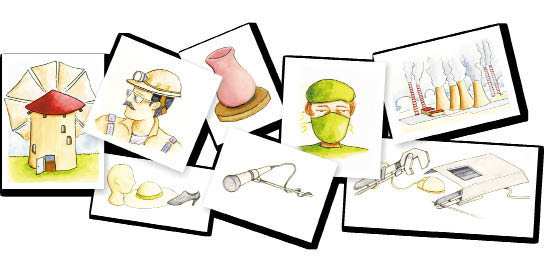 Α. ΕΞΕΛΙΞΕΙΣ ΤΗΣ ΕΠΟΧΗΣ ΜΑΣ ΠΟY ΕΠΗΡΕΑΖΟYΝ ΤΗΝ ΑΓΟΡΑ ΕΡΓΑΣΙΑΣΣτόχος αυτού του κεφαλαίου είναι να βοηθηθείς:να αναγνωρίζεις τη σημασία της εργασίας στην     καθημερινή ζωή του ανθρώπουνα διακρίνεις σημαντικές έννοιες που σχετίζονται μετην εργασίανα εντοπίζεις τις διάφορες εξελίξεις στο χώρο της αγοράς εργασίας και να κατανοείς τη σημασία τους.Εισαγωγικά στοιχείαΊσως έχεις αναρωτηθεί γιατί οι άνθρωποι περνούν ένα μεγάλο μέρος της ζωής τους ασκώντας κάποια εργασία. Σε όλες τις ανθρώπινες κοινωνίες υπάρχει καταμερισμός της εργασίας, δηλαδή κάθε μέλος της κοινωνίας ασκεί και ένα έργο.Με την εργασία ο άνθρωπος κερδίζει τα απαραίτητα για τη ζωή του και παράλληλα προσφέρει στο σύνολο της κοινωνίας. Επομένως, ο άνθρωπος με την εργασία καταξιώνεται κοινωνικά, ασκεί τα ταλέντα και τις δεξιότητές του, αποκτά ψυχική ισορροπία, ικανοποιεί τις οικονομικές ανάγκες του και γίνεται περισσότερο υπεύθυνος, καθώς είναι αναγκασμένος να λαμβάνει αποφάσεις.Επιπλέον, αποκτά πολύτιμη γνώση του κόσμου, διευρύνει τις εμπειρίες του και συμπληρώνει κατ’ αυτό τον τρόπο την εκπαίδευσή του.Οι εργαζόμενοι έχουν υποχρεώσεις και δεσμεύσεις. Για παράδειγμα, πρέπει να προσφέρουν ευσυνείδητα τις υπηρεσίες τους, να συμμετέχουν οικονομικά στην ασφάλισή τους, να τηρούν τους συμφωνηθέντες όρους με τους εργοδότες ή τους πελάτες τους, να είναι εχέμυθοι κτλ. Έχουν, όμως, ταυτόχρονα και δικαιώματα νομικά κατοχυρωμένα, όπως ασφάλιση, επιδόματα, συντάξεις, αποζημιώσεις κτλ. Επίσης, οι εργαζόμενοι έχουν τη δυνατότητα να προασπίζονται και να προωθούν τα δικαιώματά τους με συλλογικό τρόπο (συνδικαλιστικά σωματεία) χρησιμοποιώντας νόμιμα μέσα, εκ των οποίων το ισχυρότερο και έσχατο είναι η απεργία. Κάθε τύπος απασχόλησης προσδιορίζεται και από ένα ιδιαίτερο νομικό πλαίσιο. Κατά τη διάρκεια της ζωής του, ο άνθρωπος ασκεί ένα ή περισσότερα επαγγέλματα. Η πορεία του ατόμου στον επαγγελματικό χώρο αποκαλείται σταδιοδρομία και περιλαμβάνει όλες τις δραστηριότητες του ατόμου, είτε αυτές είναι αμειβόμενες είτε όχι, καθώς και τις περιόδους κατά τις οποίες το άτομο ειδικεύεται, καταρτίζεται ή επιμορφώνεται σε ένα αντικείμενο. Η άσκηση ενός επαγγέλματος δεν είναι μια δραστηριότητα αποκομμένη από άλλες οικονομικές δραστηριότητες ή από την άσκηση άλλων επαγγελμάτων, αλλά εντάσσεται στο πλαίσιο της αγοράς εργασίας. Με άλλα λόγια, η αγορά εργασίας3 είναι ο «χώρος» μέσα στον οποίο παράγονται, αποκτώνται, διατίθενται κτλ. προϊόντα ή υπηρεσίες.Η εξεύρεση και η άσκηση κάποιας εργασίας δεν είναι, όμως, πάντοτε δυνατή ούτε εύκολη υπόθεση. Όταν οι άνθρωποι αναζητούν εργασία αλλά δε βρίσκουν, τότε εμφανίζεται το φαινόμενο της ανεργίας. Η ανεργία έχει πολλές δυσμενείς επιπτώσεις τόσο στην προσωπική όσο και στην κοινωνική ζωή των ανθρώπων. Η ανεργία είναι ένα σημαντικό κοινωνικό πρόβλημα που συνδέεται με τη λήψη αποφάσεων και με τον πολιτικό σχεδιασμό στον τομέα της απασχόλησης και της οικονομίας γενικότερα. Αν και η ανεργία δεν είναι εκπαιδευτικό πρόβλημα, ωστόσο σχετίζεται με την εκπαίδευση και την επαγγελματική κατάρτιση, στο βαθμό που η εκπαίδευση μπορεί να συμβάλλει στην αντιμετώπισή της. Για διάφορους λόγους κάποιος αναγκάζεται να απασχολείται σε κάποιες δουλειές ευκαιριακά και για μικρό χρονικό διάστημα ή για μερικές μέρες την εβδομάδα ή για λιγότερες ώρες από το καθημερινό, πλήρες ωράριο. Τότε λέμε ότι αυτό το άτομο υποαπασχολείται ή ότι έχει μερική απασχόληση. Στην περίπτωση αυτή οι αποδοχές του και οι ασφαλιστικές του καλύψεις είναι μειωμένες. Αντίθετα, όταν εργάζεται με πλήρες ωράριο, κανονικές αποδοχές, πλήρη ασφάλιση, σύμφωνα με αυτά που κάθε φορά προβλέπουν οι νομοθετικές διατάξεις, τότε λέμε ότι έχει πλήρη απασχόληση. Γι’ αυτό μέσα στις επιδιώξεις των εργαζομένων, αλλά και της πολιτείας, είναι η αύξηση των θέσεων εργασίας πλήρους απασχόλησης.Οι εξελίξεις στην επιστήμη και στην τεχνολογία έχουν οδηγήσει σε σημαντικές αλλαγές στον κόσμο τηςεργασίας. Ορισμένα επαγγέλματα έχουν εξαφανισθεί, άλλα ασκούνται με τελείως διαφορετικό τρόπο, ενώ νέα επαγγέλματα κάνουν την εμφάνισή τους. Για παράδειγμα, το επάγγελμα της δακτυλογράφου καταργήθηκε μαζί με τις γραφομηχανές. Ο γραφίστας δουλεύει με τη βοήθεια των Η/Y και κάνει πια ηλεκτρονική σχεδίαση εντύπου, ενώ ο περιβαλλοντολόγος εμφανίστηκε ως επάγγελμα τις δύο τελευταίες δεκαετίες. Οι τεχνολογικές εξελίξεις, εξάλλου, έχουν επιφέρει αυτοματοποίηση στην παραγωγή, καθώς και επαναστατικές αλλαγές στην οργάνωση του τομέα παροχής υπηρεσιών. Μέσω σύγχρονων ηλεκτρονικών συστημάτων ρυθμίζεται η παραγωγή προϊόντων στις βιομηχανίες. Για παράδειγμα, σύγχρονα προγράμματα Η/Y ελέγχουν την καλή λειτουργία των μηχανών, την ποιότητα των υλικών και των προϊόντων που παράγονται. Yπάρχει περίπτωση να μη μεσολαβεί «ανθρώπινο χέρι» για την παραγωγή, τον έλεγχο, τη συσκευασία και τη μεταφορά κάποιων προϊόντων. Πολλοί εργαζόμενοι λοιπόν, εξειδικευμένοι για κάποιες εργασίες, ή έμειναν άνεργοι εξαιτίας αυτών των αλλαγών ή αναγκάστηκαν να ειδικευτούν σε άλλο αντικείμενο. Τέλος, οι τεχνολογικές εξελίξεις επέφεραν ανατροπές και στον τομέα παροχής υπηρεσιών (π.χ. επεξεργασία κειμένου μέσω Η/Y, ηλεκτρονική αρχειοθέτηση εγγράφων, επεξεργασία πληροφοριών, ηλεκτρονική επεξεργασία και διακίνηση εγγράφων, κινητή τηλεφωνία, ηλεκτρονικό ταχυδρομείο κτλ.). Συγκεκριμένα, οι νέες τεχνολογίες επέφεραν αλλαγές στα επαγγέλματα του παραπάνω τομέα (π.χ. χρηματιστής, τραπεζικός υπάλληλος, ασφαλιστής, γραμματέας, λογιστής), καθώς και στην οργάνωση των εργασιών γραφείου. Απ’ όλα αυτά κατανοεί κανείς ότι ο κόσμος της εργασίας είναι ένας κόσμος που συνεχώς μεταβάλλεται, μοιάζει σαν ένα όχημα που τρέχει με τρελούς ρυθμούς. Αυτό το γεγονός δημιουργεί νέες δυνατότητες αλλά και καινούργια προβλήματα και καινούργιες υποχρεώσεις τόσο στους εργαζόμενους όσο και στους εργοδότες και στις ίδιες τις οργανωμένες κοινωνίες. ΔΡΑΣΤΗΡΙΟΤΗΤΑ 1ΗΧρησιμοποίησε ως βάση το παράδειγμα, και γράψε στις στήλες του πίνακα επαγγέλματα που έχουν εξαφανισθεί, επαγγέλματα που ασκούνται σήμερα με διαφορετικό τρόπο, καθώς και νέα επαγγέλματα που έχουν εμφανισθεί. Έπειτα σημείωσε για κάθε περίπτωση την αιτία που επέφερε τις διάφορες αλλαγές στα επαγγέλματα που κατέγραψες.ΔΡΑΣΤΗΡΙΟΤΗΤΑ 2Η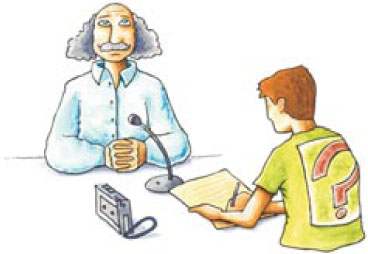 Όλο και περισσότεροι άνθρωποι στην εποχή μας αλλάζουν επάγγελμα ή εργασία κατά τη σταδιοδρομία τους. Κατάγραψε την ιστορία της επαγγελματικής εξέλιξης κάποιου φιλικού ή συγγενικού σου προσώπου, παίρνοντας από αυτόν/ αυτήν μια συνέντευξη. Γράψε μια έκθεση και παρουσίασε τα στοιχεία σου στην τάξη. Στην έκθεση θα μπορούσες να συμπεριλάβεις και φωτογραφικό υλικό ή ακόμα και αποκόμματα συνεντεύξεων διάσημων ή απλών ανθρώπων. Αντί για παρουσίαση στην τάξη, θα μπορούσες να διοργανώσεις με τους συμμαθητές σου μια εκδήλωση με αυτό το θέμα στο σχολείο σου.Ορισμένα ερωτήματα που θα μπορούσες να θέσεις κατά τη συνέντευξη, προκειμένου να διαπιστώσεις την επαγγελματική πορεία του προσώπου αυτού, είναι τα εξής:Πότε και πώς βρήκε για πρώτη φορά εργασία;Ποια τυπικά προσόντα απαίτησε αυτή η εργασία;Ποιες άλλες προσωπικές δεξιότητες απαιτεί η εργασία;Παραμένει ακόμη στην ίδια αρχική εργασία ή έχει αλλάξει από τότε;Yπήρξαν περίοδοι ανεργίας;Χρειάστηκε να επιμορφωθεί ή να επανακαταρτιστεί σε κάποιο αντικείμενο;Είναι ικανοποιημένος/η από την εργασία αυτή;
(Μπορείς ακόμη γι’ αυτό το σκοπό να συμβουλευθείς έναν πιο ολοκληρωμένο οδηγό για τη συνέντευξη, ο οποίος υπάρχει στο Παράρτημα).ΔΡΑΣΤΗΡΙΟΤΗΤΑ 3ΗΑν ανατρέξεις στο βιβλίο των κειμένων της Νεοελληνικής Λογοτεχνίας, θα εντοπίσεις επαγγέλματα τα οποία περιγράφονται σε διάφορα λογοτεχνικά κείμενα. Μπορείς να συζητήσεις με τους συμμαθητές σου μέσα στη σχολική τάξη τον τρόπο με τον οποίο παρουσιάζονται ορισμένα από αυτά.ΔΡΑΣΤΗΡΙΟΤΗΤΑ 4ΗΟι εργαζόμενοι έχουν δικαιώματα αλλά και υποχρεώσεις. Όσοι εργάζονται για πρώτη φορά ή αλλάζουν εργασία ενημερώνονται γι’ αυτά (πολλές υποχρεώσεις και δικαιώματα διαφοροποιούνται ανάλογα με το είδος της εργασίας). Nα σκεφτείς ένα επάγγελμα και να γράψεις στις στήλες του παρακάτω πίνακα βασικά δικαιώματα και κύριες υποχρεώσεις των ατόμων που εργάζονται σε αυτό.
Να θυμάσαι ότι:Η σταδιοδρομία του ανθρώπου μπορεί να περιλαμβάνει περισσότερα από ένα επαγγέλματα ή περισσότερες από μία εργασίες.Ο τρόπος εργασίας αλλάζει συνεχώς. Πολλά νέα επαγγέλματα εμφανίστηκαν, μερικά ασκούνται με διαφορετικό τρόπο, ενώ άλλα εξαφανίστηκαν.Οι εργαζόμενοι έχουν δικαιώματα και υποχρεώσεις που καλό είναι να γνωρίζουν.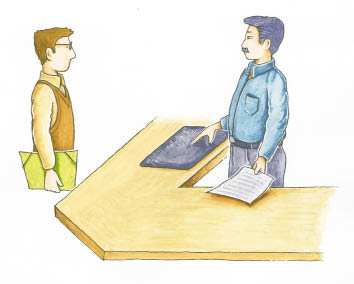 Β. ΤΟ ΣYΓΧΡΟΝΟ ΕΡΓΑΣΙΑΚΟ ΠΕΡΙΒΑΛΛΟΝΣτόχος αυτού του κεφαλαίου είναι να βοηθηθείς:να παρατηρείς τις αλλαγές στο σύγχρονο εργασιακό περιβάλλον και να αναγνωρίζεις τις σύγχρονες συνθήκες εργασίαςνα διακρίνεις τις παραδοσιακές από τις νέες μορφές της απασχόλησης να διερευνάς πώς οι αλλαγές στο εργασιακό περιβάλλον επηρεάζουν τις επαγγελματικές επιλογές του ατόμου και απαιτούν από αυτό νέες δεξιότητες.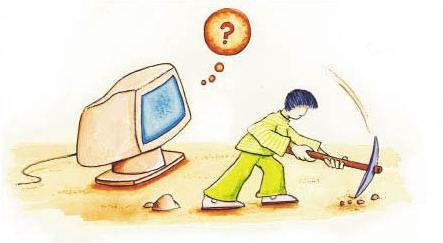 Εισαγωγικά στοιχείαΣτην εποχή μας οι συνθήκες εργασίας και οι μορφές απασχόλησης των εργαζομένων μεταβάλλονται διαρκώς. Παράλληλα με τα παραδοσιακά σχήματα απασχόλησης, όπως η άσκηση ελεύθερου επαγγέλματος, η μισθωτή εργασία στον ιδιωτικό και δημόσιο τομέα, έχουν δημιουργηθεί νέες ευέλικτες μορφές απασχόλησης όπως η τηλεργασία, το ηλεκτρονικό εμπόριο (εμπόριο μέσω διαδικτύου), η ηλεκτρονική εργασία κτλ. Επίσης αυξάνεται ο αριθμός των ανθρώπων που εργάζονται με μερική απασχόληση ή αυτοαπασχολούνται. Η εργασία από το σπίτι έχει γίνει όλο και πιο συχνός τρόπος απασχόλησης. Έτσι, με βάση τις δυνατότητες που προσφέρει η τεχνολογική εξέλιξη, και ιδίως το διαδίκτυο, μπορεί κάποιος να συνεργάζεται ταυτόχρονα με ανθρώπους από διάφορα σημεία της γης. Ωστόσο, με την εμφάνιση αυτών των νέων και πιο ευέλικτων μορφών απασχόλησης, ο άνθρωπος απαιτείται να αναπτύσσει πολλές και ποικίλες νέες δεξιότητες. Αυτές μπορεί να είναι δεξιότητες συνεργατικότητας, επικοινωνίας, χρήσης ηλεκτρονικών υπολογιστών, λήψης απόφασης κτλ. που αποκτώνται μέσα από την αρχική ή τη δια-βίου εκπαίδευση. Δηλαδή, μέσω της συνεχούς εκπαίδευσης αποκτώνται νέες γνώσεις, εμπειρίες και δεξιότητες. Χρειάζεται επίσης οι εργαζόμενοι του σήμερα και του αύριο να διαθέτουν κάποια χαρακτηριστικά όπως πρωτοβουλία, προσαρμοστικότητα, ικανότητα επίλυσηςσυγκρούσεων, πνεύμα δημιουργικότητας, νεωτερικότητας κ.ά. Οι νέες αυτές μορφές απασχόλησης συνιστούν προσπάθειες αντιμετώπισης των οικονομικών και κοινωνικών μεταβολών, ενώ παράλληλα χρησιμοποιούνται έως ένα βαθμό και για την αντιμετώπιση της ανεργίας. Επιπλέον, αλλάζουν οι συνθήκες εργασίας και οι εργασιακές σχέσεις. Για παράδειγμα, οι εργαζόμενοι στις μεγάλες επιχειρήσεις δεν θα έχουν πια συγκεκριμένες θέσεις εργασίας, αλλά θα ασκούν παράλληλα πολλά και διαφορετικά καθήκοντα. Οι ραγδαίες και απρόβλεπτες εξελίξεις στο χώρο της εργασίας έχουν και ψυχολογικές συνέπειες, επηρεάζουν τον τρόπο ζωής των ανθρώπων, καθώς και τον τρόπο με τον οποίο αντιλαμβάνονται τον εαυτό τους και τον κόσμο. Ωστόσο, οι εργαζόμενοι οφείλουν να περιφρουρούν τα δικαιώματά τους και να διεκδικούν ανθρώπινες συνθήκες εργασίας.Εποχική
εργασίαΑυτοαπασχόλησηΤηλεργασίαΜερική
απασχόλησηΠαραγωγή
«με το κομμάτι»Ο εργαζόμενος προσλαμβάνεται για να εξυπηρετήσει πρόσκαιρες-εποχικές ανάγκες μιας επιχείρησης, όπως π.χ. σερβιτόρος το καλοκαίρι σ’ ένα νησί.Γίνεσαι εργοδότης του εαυτού σου, π.χ. δημιουργώντας γραφείο διοργάνωσης συνεδρίων, εργαστήριο αποκατάστασης παλαιών αντικειμένων, χρυσοχοΐας κτλ.
Η στροφή στην αυτοαπασχόληση αποτελεί διέξοδο στο αυξανόμενο πρόβλημα της ανεργίας.Με τη χρήση ενός Η/Y και ενός τηλεφώνου, ο εργαζόμενος δουλεύει από το σπίτι του ή σε διάφορα Κέντρα Τηλεργασίας (επεξεργασία κειμένων, λογιστικές εργασίες κτλ).Απασχόληση με μειωμένο ωράριο (π.χ. πωλήτρια με ωράριο 4 ωρών ημερησίως)Συνήθως αυτή η εργασία γίνεται στο σπίτι, αμείβεται με το κομμάτι (π.χ. ραπτική, επεξεργασία κειμένων, μεταφράσεις, συναρμολόγηση αντικειμένων κτλ.).ΔΡΑΣΤΗΡΙΟΤΗΤΑ 1Hα) Άσκηση στις μορφές απασχόλησης Kάθε μορφή απασχόλησης έχει τα δικά της χαρακτηριστικά, τα πλεονεκτήματα και τα μειονεκτήματά της.(1) Μπορείτε να χωριστείτε σε ομάδες και να διερευνήσετε τα χαρακτηριστικά καθεμίας από τις εναλλακτικές μορφές απασχόλησης (π.χ. ωράριο, απαιτούμενες δεξιότητες, αποδοχές, δυνατότητα για ασφάλιση κτλ.), αντλώντας πληροφορίες από βιβλία, έντυπα, εφημερίδες και λαμβάνοντας συνεντεύξεις από οικεία σε σας πρόσωπα (εάν υπάρχει αυτή η δυνατότητα) που ασκούν κάποια από αυτές τις μορφές της απασχόλησης.(2) Σκεφθείτε τους λόγους, τα κίνητρα που ωθούν τους ανθρώπους σε αυτές τις μορφές της απασχόλησης. Πόσο ικανοποιητικές μπορεί να είναι αυτές οι μορφές απασχόλησης;(3) Συγκρίνετε τις νέες αυτές μορφές απασχόλησης με τις παραδοσιακές, παρουσιάζοντας και συζητώντας με επιχειρήματα τους προβληματισμούς και τις απόψεις σας στην τάξη.
β) Δραστηριότητες που μπορεί να γίνουν στο πλαίσιο διαφόρων Σχεδίων Εργασίας(1) Μπορείς να κάνεις μια έρευνα στην τοπική αγορά εργασίας πηγαίνοντας ο ίδιος σε επιχειρήσεις ή να βρεις στοιχεία μέσω των υπηρεσιών απασχόλησης, συλλόγων εργαζομένων κτλ.. Κατάγραψε τα επαγγέλματα που ασκούν οι εργαζόμενοι στην επιχείρηση, τη μορφή εργασίας με την οποία απασχολούνται, τις αμοιβές, τα προσόντα τους και ό,τι άλλο νομίζεις. Με βάση τα στοιχεία που έχεις καταγράψει, μπορείς να συμπληρώσεις έναν πίνακα, όπως τον παρακάτω, ή κάποιον άλλον που θα σκεφτείς εσύ.(2) Αναζήτησε μικρές αγγελίες, που αφορούν τη ζήτηση και την προσφορά εργασίας, στις εφημερίδες και στα περιοδικά. Κατάγραψε και ομαδοποίησε τις μορφές της απασχόλησης που προβάλλουν. Μπορείς να γράψεις μια έκθεση με τα στοιχεία αυτά και να την παρουσιάσεις στην τάξη σου.(3) Από τα μαθήματα της Τεχνολογίας, της Ιστορίας, της Κοινωνικής και Πολιτικής Αγωγής και από άλλα μαθήματα συγκέντρωσε στοιχεία για τις αλλαγές που επήλθαν στην εργασία σε διάφορες ιστορικές περιόδους. Θα αντιληφθείς ότι δεν αντιμετωπίζουμε μόνο εμείς σήμερα αλλαγές στην αγορά εργασίας, που μας τρομάζουν λίγο. Για παράδειγμα τι έγινε στην εποχή της Βιομηχανικής επανάστασης; Τι αναστάτωση έφεραν τότε στην εργασία οι οικονομικές και κοινωνικές αλλαγές; Πώς τις αντιμετώπισαν οι άνθρωποι της εποχής εκείνης;(4) Μπορείτε, στηριζόμενοι στην έρευνα αγοράς που έχετε κάνει, να διερευνήσετε: τα σχέδια που έχουν διαμορφώσει οι επίσημοι φορείς για την οικονομία της περιοχής σας, να προτείνετε δικές σας λύσεις προσπαθώντας να αξιοποιήσετε τις πλουτοπαραγωγικές πηγές της περιοχής σας σε ανθρώπινους και φυσικούς πόρους.
Να θυμάσαι ότι:Εναλλακτικές μορφές απασχόλησης εμφανίζονται. Ο τρόπος εργασίας και οι συνθήκες εργασίας αλλάζουν. Απαιτούνται τότε νέες δεξιότητες από τους εργαζόμενους.Γ. Η ΔΙΕΘΝΟΠΟΙΗΣΗ ΤΗΣ ΕΡΓΑΣΙΑΣ ΚΑΙ ΤΗΣ ΟΙΚΟΝΟΜΙΑΣ Στόχος αυτού του κεφαλαίου είναι να βοηθηθείς:να αναγνωρίζεις ότι η διεθνοποίηση της εργασίας και της οικονομίας επιδρά στην επαγγελματική ζωή των ατόμων και επηρεάζει το παρόν και το μέλλον τουςνα προβληματίζεσαι για τις αρνητικές και τις θετικές συνέπειες της παγκοσμιοποίησης και για τους τρόπους αντιμετώπισης των αρνητικών συνεπειών τηςνα αναζητείς πληροφορίες για την απασχόληση σε ευρωπαϊκό επίπεδο.Εισαγωγικά στοιχείαΤις δύο τελευταίες δεκαετίες έχουν σημειωθεί τεράστιες αλλαγές στην τεχνολογία, στην ανάπτυξη των συγκοινωνιών και των επικοινωνιών, στην εξέλιξη των τρόπων διάδοσης των πληροφοριών, στις μορφές οργάνωσης και διοίκησης των επιχειρήσεων, στις χρηματιστηριακές συναλλαγές, στην εργασία, την εκπαίδευση, το εμπόριο κτλ. Το σημαντικότερο όμως είναι ότι αυτές οι αλλαγές μπορούν να μεταδοθούν αστραπιαία σχεδόν σε κάθε γωνιά της γης. Όλος ο κόσμος θεωρείται πια μια παγκόσμια σκηνή όπου όλοι παρακολουθούμε να παίζεται το ίδιο έργο. Εάν το έργο είναι καλό, επωφελούμαστε όλοι οι πολίτες του πλανήτη, εάν είναι κακό, ζημιωνόμαστε πάλι όλοι. Ζούμε λοιπόν στην εποχή της παγκοσμιοποίησης4. Πρόκειται για μια σημαντική περίοδο της πανανθρώπινης ιστορίας όπου επικρατεί η ελεύθερη και ανεμπόδιστη διακίνηση προϊόντων, κεφαλαίων, εργαζομένων, ιδεών σε διεθνές επίπεδο, με ό,τι αρνητικό ή θετικό συνεπάγεται αυτό. Στο πλαίσιο αυτό μπορούμε να αντιληφθούμε τη διεθνοποίηση της οικονομίας και της εργασίας.Ειδικότερα, η διεθνοποίηση της οικονομίας έχει οδηγήσει στη διαμόρφωση νέων συνθηκών εργασίας. Νέα πρότυπα, νέοι τύποι απασχόλησης έχουν εμφανιστεί στην κοινωνία μας, η οποία διακρίνεται από πολυπλοκότητα και πολυπολιτισμικότητα. Επομένως, απαραίτητη κρίνεται η διαρκής πληροφόρηση και η δυνατότητα πρόσβασης σε πηγές πληροφόρησης που θα καλύπτουν όλους τους κοινωνικούς τομείς. Η πληροφόρηση δίνει στον άνθρωπο την ευκαιρία να διερευνήσει εναλλακτικές δυνατότητες στην εργασία και την κοινωνική ζωή του. Όμως, πληροφόρηση δε σημαίνει παθητική αποδοχή, αλλά κριτική στάση απέναντι στις πληροφορίες και στις εξελίξεις. Η ανεργία αποτελεί ένα από τα πιο σοβαρά προβλήματα που έχουν να αντιμετωπίσουν οι εργαζόμενοι αλλά και οι κοινωνίες στην εποχή της παγκοσμιοποίησης. Η ανάπτυξη και η συνένωση των εταιρειών σε υπερεθνικό επίπεδο έχει ως συνέπεια την αύξηση της οικονομικής και της πολιτικής τους δύναμης, ενώ οι εργαζόμενοι νιώθουν ολοένα και μεγαλύτερη αβεβαιότητα για την εργασία τους. Οι παράγοντες αυτοί επηρεάζουν όχι μόνο την κοινωνία και την απασχόληση αλλά και το χώρο της εκπαίδευσης.ΔΡΑΣΤΗΡΙΟΤΗΤΑ 2HΜια μεγάλη πολυεθνική επιχείρηση αξιοποίησε ένα ηλεκτρονικό μάτι τελευταίας τεχνολογίας, που παρακολουθεί την εξέλιξη της παραγωγής τροφίμων και κατευθύνει, στη συνέχεια, ένα ηλεκτρονικό χέρι που αποσύρει τα ελαττωματικά προϊόντα. Χιλιάδες εργαζόμενοι που είχαν εξειδικευτεί να κάνουν αυτή τη δουλειά, σε πολλές χώρες του κόσμου, απολύθηκαν. Συζήτησε με ένα συμμαθητή σου τη συγκεκριμένη περίπτωση και απάντησε στα ερωτήματα:Τι άλλο θα μπορούσε να κάνει η επιχείρηση αντί να απολύσει τους εργαζομένους; Πώς μπορούν να αντιμετωπίσουν οι εργαζόμενοι τη νέα κατάσταση; Αν ήσουν σύμβουλος επαγγελματικού προσανατολισμού, και σύμφωνα με όσα έχεις ακούσει στο πλαίσιο του Σ.Ε.Π., με ποιο τρόπο θα μπορούσες να βοηθήσεις τους εργαζόμενους (συμβουλέψου και το κείμενο της Εισαγωγής);ΔΡΑΣΤΗΡΙΟΤΗΤΑ 3HΓνωρίζεις ότι μπορείς ελεύθερα να μετακινηθείς για σπουδές και εργασία σε ένα οποιοδήποτε κράτος της Ε.Ε.;Αναζήτησε στο διαδίκτυο, μέσω της σελίδας του Ε.Κ.Ε.Π (Εθνικό Κέντρο Επαγγελματικού Προσανατολισμού), θέσεις εργασίας που εμφανίζονται σε ευρωπαϊκό επίπεδο (Δ/νση: www.ekep.gr).Η αναζήτηση εργασίας σε άλλη ευρωπαϊκή χώρα γίνεται με τη βοήθεια των Ευρωπαϊκών Yπηρεσιών Απασχόλησης, EURES. Αναζήτησε στην ιστοσελίδα του EURES πληροφορίες σχετικά με τις συνθήκες διαβίωσης και εργασίας στα κράτη-μέλη της Ε.Ε. (http://europα.eu.int/jobs/eures.).Γράψε σε μια σελίδα τις παρατηρήσεις σου από την εμπειρία αυτή (διαπιστώσεις, απορίες, ανησυχίες κτλ.).
Να θυμάσαι ότι:Όλα όσα συμβαίνουν στον πλανήτη στον οποίο ζεις επηρεάζουν εσένα και τη ζωή σου. Έχεις όμως τη δυνατότητα να επηρεάζεις και εσύ με τη στάση σου και τη συμπεριφορά σου όσα συμβαίνουν σε αυτόν.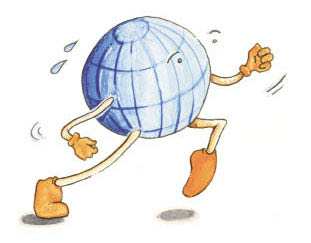 Δ. ΤΙ ΜΑΣ ΕΠΗΡΕΑΖΕΙ ΟΤΑΝ ΕΠΙΛΕΓΟYΜΕ ΕΠΑΓΓΕΛΜΑΣτόχος αυτού του κεφαλαίου είναι να βοηθηθείς:να αναγνωρίζεις τους παράγοντες που μπορούν να σε επηρεάσουν στην επιλογή του επαγγέλματός σουνα ιεραρχείς τους παράγοντες αυτούςνα συσχετίζεις την επαγγελματική σου επιλογή με το γενικότερο ‘σχέδιο ζωής’ σου.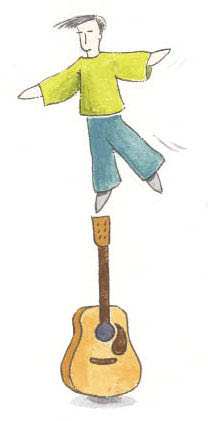 Εισαγωγικά στοιχείαΕκτός από τη σωματική, την πνευματική και την ψυχολογική ωρίμαση ενός ανθρώπου μπορούμε να μιλήσουμε και για την επαγγελματική του ωρίμανση. Πρόκειται για τη διαδικασία εκείνη μέσα από την οποία διαμορφώνουμε μια προτίμηση για ένα επάγγελμα και πραγματοποιούμε την επιλογή μας αυτή.Την επιλογή του επαγγέλματός μας την επηρεάζουν τόσο εξωτερικοί όσο και εσωτερικοί παράγοντες. Εξωτερικοί παράγοντες είναι μέλη της οικογένειάς μας, άλλοι άνθρωποι που γνωρίζουμε και είναι σημαντικοί για μας, άνθρωποι που θαυμάζουμε και θέλουμε να μιμηθούμε, το σχολείο,  κοινωνία, το οικονομικό σύστημα, η αγορά εργασίας, το φυσικό περιβάλλον, οι κλιματολογικές συνθήκες, η υπάρχουσα τεχνολογία κτλ.Στους εσωτερικούς παράγοντες μπορούμε να συμπεριλάβουμε τα ιδιαίτερα κίνητρα, τα ενδιαφέροντα, τις προσδοκίες και τις επιθυμίες ενός ατόμου, τις αξίες του, τις ανάγκες του, αλλά και τις ιδιαιτερότητές του (χαρακτηριστικά της προσωπικότητας, ειδικές δυνατότητες ή περιορισμούς που ισχύουν για κάθε άτομο). Βέβαια, ως ένα βαθμό, οι εσωτερικοί παράγοντες επηρεάζονται από τους εξωτερικούς.Σημαντικό ρόλο παίζει, επίσης, η γνώση του εαυτού, των χαρακτηριστικών της προσωπικότητας, των ενδιαφερόντων, των ικανοτήτων, αλλά και των προσωπικών μας αξιών.Στους εξωτερικούς παράγοντες μπορούμε να συμπεριλάβουμε την πληροφόρηση για τις σημερινές συνθήκες της αγοράς εργασίας, αλλά και για ό,τι αφορά τις ιδιαιτερότητες των διαφόρων επαγγελμάτων. Μόνο στην περίπτωση που γνωρίζουμε τόσο τον εαυτό μας όσο και την πραγματικότητα του περιβάλλοντος είμαστε σε θέση να κάνουμε προσωπικές επιλογές που μας ικανοποιούν και να πάρουμε λογικές αποφάσεις.O καθένας μας, λαμβάνοντας συστηματικά υπ’ όψη του τους παραπάνω παράγοντες, πρέπει να καταστρώνει ένα σχέδιο ζωής. Είναι ένας καλός τρόπος να βλέπουμε τη ζωή μας σε προοπτική και να σχεδιάζουμε το μέλλον μας. Μπορεί η επιρροή κάποιων ανθρώπων ή η επίδραση ορισμένων συνθηκών του περιβάλλοντος να είναι πολύ σημαντική, ωστόσο ο αρχιτέκτονας του σχεδίου της ζωής σου πρέπει να είσαι εσύ ο ίδιος/η ίδια.Για μια σωστή επιλογή επαγγελματικής πορείας, είναι πολύ σημαντικό να λαμβάνουμε υπόψη μας τόσο τις βαθύτερες και διαχρονικά σταθερότερες επιθυμίες μας όσο και τις υπάρχουσες ή προβλεπόμενες συνθήκες. Ασφαλώς, το επάγγελμα που θα επιλέξεις πρέπει να εναρμονίζεται με το σχέδιο της ζωής σου.Το αρχικό σχέδιο ζωής πρέπει να είναι ευέλικτο, έτσι ώστε να μπορεί να αναπροσαρμόζεται όταν οι συνθήκες αργότερα το επιβάλλουν.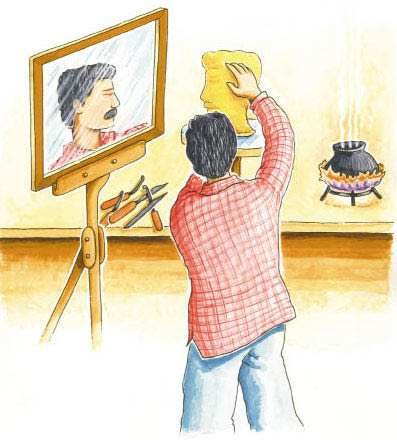 ΔΡΑΣΤΗΡΙΟΤΗΤΑ 1HΣημείωσε σε ένα χαρτί πώς φαντάζεσαι τη ζωή σου όταν θα είσαι 25 χρονών. Ποιο θα μπορούσε να είναι το επάγγελμά σου; Με τι ακριβώς θα ασχολείσαι και πώς θα περνάς τον ελεύθερο χρόνο σου; Τι ώρα θα χρειάζεται να ξυπνάς; Πόσο κόσμο θα χρειάζεται να βλέπεις; Θα χρειάζεται να καταβάλλεις έντονη φυσική προσπάθεια ή θα πρέπει να μένεις για πολλές ώρες καθισμένος;Αφού φανταστείς τη μελλοντική σου ζωή για 5 λεπτά περίπου, γύρνα από την άλλη πλευρά το χαρτί σου. Σημείωσε ποια πράγματα θεωρείς σημαντικά στο μελλοντικό σου επάγγελμα. Αν θέλεις, ιεράρχησέ τα. Ίσως ο παρακάτω πίνακας σου δώσει κάποιες ιδέες:Διάλεξε ένα συμμαθητή ή συμμαθήτριά σου που να μην ανήκει στην παρέα σου. Αν μάλιστα θέλεις να γνωρίσεις περισσότερο κάποιον, ίσως αυτή η δραστηριότητα να αποτελεί μια καλή ευκαιρία. Κάποιος από τους δύο σας αποφασίζει να αρχίσει πρώτος. Θα μιλήσει για όσα θεωρεί σημαντικά στο μελλοντικό του επάγγελμα. Ο άλλος που τον ακούει μπορεί, αν θέλει, να του κάνει διευκρινιστικές ερωτήσεις που θα τον βοηθήσουν να μιλήσει όσο το δυνατόν περισσότερο και να είναι σαφέστερος. Μετά από 5 περίπου λεπτά, όταν θα σας πει ο καθηγητής σας, αλλάζετε ρόλους.Στο τέλος, μπορεί ο καθένας να αναφέρει στην τάξη:πώς αισθανόταν όταν μίλαγε ο ίδιος και πώς όταν άκουγε τον άλλον.δύο στοιχεία που ο ίδιος θεωρεί σημαντικά για την επαγγελματική του επιλογή.ΔΡΑΣΤΗΡΙΟΤΗΤΑ 2HΠάρε μια συνέντευξη από κάποιον που έχει την ηλικία των γονιών σου.Ρώτησέ τον για το επάγγελμά του. Πόσες δουλειές άλλαξε, αν άλλαξε, στη ζωή του; Τι του αρέσει περισσότερο στη δουλειά του; Τι δεν του αρέσει; Τι τον οδήγησε σε αυτή τη δουλειά;Γράψε μια μικρή έκθεση στην οποία θα παρουσιάζεις βασικά σημεία της συνέντευξής σου, π.χ. από ποιους παράγοντες επηρεάστηκε η επαγγελματική επιλογή του ανθρώπου με τον οποίο μίλησες; Ήταν εξωτερικοί ή εσωτερικοί παράγοντες; Πόσο ευχαριστημένος είναι ο ίδιος από τη δουλειά του;

Να θυμάσαι ότι:Το σχέδιο ζωής είναι ένας καλός οδηγός για να ξέρουμε πού πάμε και γιατί.Η επαγγελματική επιλογή πρέπει να εναρμονίζεται με το σχέδιο ζωής κάθε ανθρώπου.Επιλέγουμε καλύτερα, όταν γνωρίζουμε τον εαυτό μας, τα ενδιαφέροντά μας, τις επαγγελματικές μας αξίες, το περιβάλλον μας.Επιλέγουμε καλύτερα, όταν γνωρίζουμε τα ιδιαίτερα χαρακτηριστικά του επαγγέλματος που μας ενδιαφέρει.Ε. ΠΕΡΙΓΡΑΦΗ ΤΟY ΕΠΑΓΓΕΛΜΑΤΟΣΣτόχος αυτού του κεφαλαίου είναι να βοηθηθείς:να ερευνάς τα διάφορα επαγγέλματανα συλλέγεις πολύτιμες πληροφορίες για τα επαγγέλματα που σε ενδιαφέρουννα βρίσκεις, να αξιολογείς και να συντάσσεις επαγγελματικές μονογραφίεςνα συνδέεις τα επαγγέλματα με τον τρόπο ζωής που αυτά συνεπάγονται.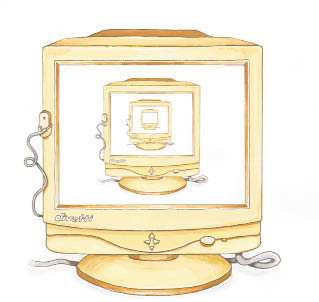 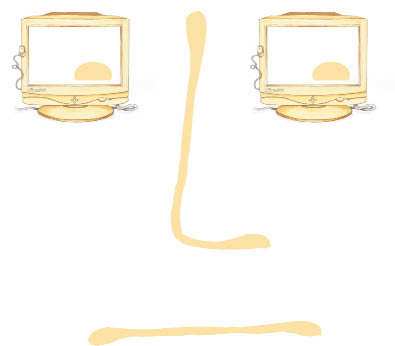 Εισαγωγικά στοιχείαΟ καλύτερος τρόπος για να γνωρίσουμε ένα επάγγελμα είναι να το ασκήσουμε. Τότε, όμως, αν διαπιστώσουμε ότι δεν μας ταιριάζει, ίσως να είναι πολύ αργά. Διότι για κάθε επάγγελμα απαιτείται σοβαρή προσπάθεια και πολύς χρόνος, προκειμένου να αποκτήσουμε την κατάλληλη εκπαίδευση και να βρούμε μια θέση εργασίας. Είναι, λοιπόν, φρόνιμο να μη βαδίζουμε στα τυφλά.Δύο τρόποι υπάρχουν για να πληροφορηθούμε για ένα επάγγελμα. Ο πρώτος είναι να μιλήσουμε με ανθρώπους που το ασκούν. Οι πληροφορίες που μας δίνουν είναι συχνά υποκειμενικές, αλλά μαθαίνουμε ‘μυστικά’ που δε θα τα βρούμε σε κανέναν επαγγελματικό οδηγό.ΚΕ.ΣY.Π. Παιδαγωγικού Ινστιτούτου6
Εκπαιδευτικό, πληροφοριακό και υποστηρικτικό υλικό Επαγγελματικού Προσανατολισμού (ΕΠ)
Ηλεκτρονικοί ΟδηγοίΠΛΗΡΟΦΟΡΙΕΣ ΕΠΑΓΓΕΛΜΑΤΟΣ:Αναλυτής συστημάτωνΟρισμός: Ο αναλυτής συστημάτων σχεδιάζει τη λύση προβλημάτων εφαρμογής συστημάτων υπολογιστών για την κάλυψη των αναγκών ενός οργανισμού.Περιγραφή: Οι αναλυτές συστημάτων μπορεί να σχεδιάζουν νέα συστήματα (λογισμικό και υλικό) ή να προτείνουν νέο λογισμικό που επεκτείνει την λειτουργικότητα υπάρχοντος συστήματος. Οι περισσότεροι αναλυτές συστημάτων ειδικεύονται σε συγκεκριμένο τύπο συστήματος, που ποικίλλει ανάλογα με τον τύπο του οργανισμού στον οποίο εργάζονται, π.χ. επιχειρήσεις, λογιστικά ή χρηματοοικονομικά συστήματα, επιστημονικά ή μηχανολογικά συστήματα. Ο αναλυτής συστημάτων καθορίζει τους στόχους του συστήματος, σχεδιάζει το σύστημα, καθορίζει τις ανάγκες της επιχείρησης σε υλικό και λογισμικό, διαχειρίζεται, βελτιώνει και επιδιορθώνει τις εφαρμογές της εταιρείας. Στις δραστηριότητες του αναλυτή συστημάτων περιλαμβάνονται επίσης η επίβλεψη και η διαχείριση όλου του συστήματος της εταιρείας ή του τμήματος για το οποίο είναι υπεύθυνος, καθώς και η άμεση συνεργασία με τη διοίκηση της εταιρείας και με τους υπευθύνους όλων των τμημάτων, ώστε να είναι εφικτή η σχεδίαση εφαρμογών που θα διευκολύνουν την εργασία τους.
Στην εργασία του χρησιμοποιεί προηγμένες επιστημονικές τεχνικές όπως δομημένη ανάλυση, μοντελοποίηση δεδομένων, μαθηματική ανάλυση και υπολογισμό κόστους κτλ. για το σχεδιασμό του συστήματος. Προϋποθέσεις άσκησης: Χαρακτηριστικά: Νομοθετική κατοχύρωση: Εκπαίδευση: Για την άσκηση του επαγγέλματος αυτού απαιτείται πτυχίο Τμήματος Πληροφορικής ή Τμήματος με σπουδές σχετικές με διαχείριση πληροφοριών και επιστήμης πληροφοριών Α.Ε.Ι. ή Τ.Ε.Ι. Δεξιότητες: Απαραίτητα προσόντα για την άσκηση του επαγγέλματος είναι η οργανωτικότητα, η αναλυτική και συνθετική σκέψη, η υπολογιστική και μαθηματική ικανότητα και η επινοητικότητα. Χρειάζεται επίσης να έχει κανείς ικανότητα παραγωγής ιδεών και πρωτοτυπία σκέψης, καθώς και δεξιότητες επικοινωνίας και συνεργασίας. Μέλλον: Το επάγγελμα του αναλυτή συστημάτων όπως και όλα τα επαγγέλματα που σχετίζονται με την πληροφορική, έχει μεγάλη ζήτηση στην αγορά εργασίας και οι προοπτικές εξεύρεσης, διατήρησης της εργασίας και εξέλιξης σε αυτήν είναι πολύ καλές. Το επάγγελμα είναι πολύ καλά αμειβόμενο.Περιβάλλον απασχόλησης: Οι αναλυτές συστημάτων μπορούν να απασχοληθούν σε οποιαδήποτε εταιρεία υπολογιστών ή να εργασθούν ως ιδιώτες παρέχοντας τις γνώσεις και τις δεξιότητες τους για συγκεκριμένο χρονικό διάστημα σε εταιρείες υπολογιστών ή σε εταιρείες που χρειάζονται αναλυτή συστήματος για δικό τους έργο. Επαγγελματικές συνθήκες: Η εργασία του αναλυτή συστημάτων είναι πολύπλοκη, με υψηλό βαθμό δυσκολίας και με μεγάλη ευθύνη. Δουλεύει με συνεχόμενο ωράριο, που πολλές φορές παρατείνεται λόγω των αναγκών και των ιδιαιτεροτήτων της εργασίας που αναλαμβάνει. Κατά τη διάρκεια της εργασίας του συνεργάζεται με τους διευθυντές και τους εργαζόμενους της εταιρείας έτσι ώστε να προτείνει την καταλληλότερη λύση. Κατά την εργασία του χρησιμοποιεί τη διαθέσιμη τεχνολογία όπως δίκτυα υπολογιστών, ηλεκτρονικό ταχυδρομείο, Internet κτλ.
Εργάζεται σε χώρο γραφείου με καλές συνθήκες. Η πολύωρη ενασχόληση με τα υπολογιστικά συστήματα επιφέρει σωματική, πνευματική κούραση και ορισμένες φορές μπορεί να δημιουργήσει προβλήματα στην όραση, στην πλάτη και στα χέρια.Επαγγελματικές οργανώσεις: Γενικά σχόλια: Ο αναλυτής συστημάτων, για να προτείνει σύστημα υπολογιστών για μια εταιρεία, χρησιμοποιεί σύγχρονα τεχνολογικά μέσα που διευκολύνουν την εργασία του. Για την άσκηση του επαγγέλματος απαιτείται πλήρης αντίληψη των συνθηκών και των αναγκών του οργανισμού, οργανωτικές ικανότητες, σε συνδυασμό με εξειδικευμένες γνώσεις στην πληροφορική.
Ο αναλυτής συστημάτων, εκτός των άλλων, χρειάζεται να διαθέτει επικοινωνιακή ευχέρεια και ικανότητα συνεργασίας για τις καθημερινές επαφές του με τους συνεργάτες του, αλλά και με τα στελέχη της εταιρείας στην οποία αναλαμβάνει να προτείνει σύστημα.Ονομασία
επαγγέλματοςΠεριγραφήΕκπαίδευσηΠροοπτικέςΠαρατηρήσεις;ΠρογραμματιστήςΔημιουργία και συντήρηση λογισμικούΛύκειο, Τ.Ε.Ε., Ι.Ε.Κ., Τ.Ε.Ι., Α.Ε.Ι., ΜεταπτυχιακάKαλέςΚατάλληλο και για άτομα με κινητικές δυσκολίεςΣχεδιαστήςΝα θυμάσαι ότι:Η επαγγελματική μονογραφία είναι μια σύντομη και περιεκτική περιγραφή ενός επαγγέλματος.Επιλέγουμε καλύτερα, όταν γνωρίζουμε το επάγγελμα που επιλέγουμε.Η καλύτερη πληροφόρηση για ένα επάγγελμα είναι αυτή που μας αποκαλύπτει όλες τις πτυχές του, θετικές και αρνητικές, καθώς και την πορεία που χρειάζεται να ακολουθήσουμε προκειμένου να το ασκήσουμε. Κάθε επάγγελμα προϋποθέτει, αλλά και καθορίζει, έναν τρόπο ζωής.H ενότητα με μια ματιάΟι παρακάτω ερωτήσεις θα σε βοηθήσουν να θυμηθείς τα βασικά στοιχεία της ενότητας που ολοκλήρωσες. Προσπάθησε να απαντήσεις με δικά σου λόγια και, αν χρειαστεί, συμβουλέψου το βιβλίο σου.Για ποιους λόγους εργάζονται οι άνθρωποι;Ποιες αλλαγές παρατηρούνται στο σημερινό εργασιακό περιβάλλον;Οι τεχνολογικές εξελίξεις ποιες αλλαγές επέφεραν στα επαγγέλματα;Με ποιον τρόπο επηρεάζεται η αγορά εργασίας από το φαινόμενο της παγκοσμιοποίησης;Να αναφέρεις δύο εσωτερικούς και δύο εξωτερικούς παράγοντες που επηρεάζουν την επιλογή επαγγέλματος.Τι σημαίνει ‘σχέδιο ζωής’;Με ποιους τρόπους μπορούμε να συγκεντρώσουμε επαρκείς πληροφορίες για ένα επάγγελμα;Ποια στοιχεία ενός επαγγέλματος περιέχονται σε μια επαγγελματική μονογραφία;ΕΝΟΤΗΤΑ ΤΡΙΤΗΑΝΑΚΑΛΥΠΤΩ
ΤΟΝ ΕΑΥΤΟ ΜΟΥ 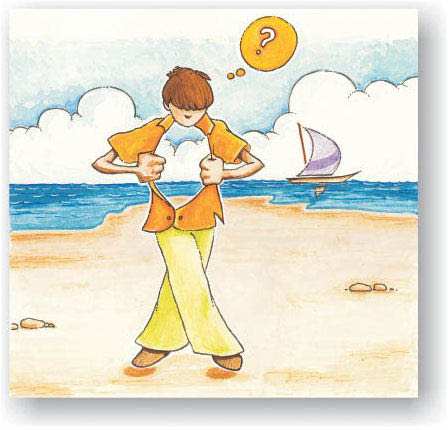 Α. Ο ΕΑYΤΟΣ ΜΟYΣτόχος αυτού του κεφαλαίου είναι να βοηθηθείς:να κατανοήσεις την έννοια των στερεοτύπων και να προσεγγίζεις τα στερεότυπα με κριτική διάθεση να προβληματίζεσαι για τα συναισθήματα και για τη συμπεριφορά σου απέναντι σε άτομα που είναι διαφορετικά από εσένανα αντιλαμβάνεσαι ότι οι στερεοτυπικές αντιλήψεις μπορεί να ασκούν επίδραση στις εκπαιδευτικές και στις επαγγελματικές σου επιλογές. Πίνακας μαθήτριας Γυμνασίου – Γαλάτσι«σχολικός επαγγελματικός προσανατολισμός»Εισαγωγικά στοιχείαΜε τον όρο προσωπικότητα δηλώνουμε το σύνολο των χαρακτηριστικών που συνθέτουν τη μοναδικότητα ενός ατόμου. Τα χαρακτηριστικά της προσωπικότητας αναφέρονται στη συμπεριφορά μας, στον τρόπο που σκεφτόμαστε, καθώς και στις συναισθηματικές μας αντιδράσεις. Έτσι, σε άλλους ανθρώπους αρέσει να είναι περιτριγυρισμένοι από κόσμο, ενώ άλλοι προτιμούν να μένουν μόνοι τους ή να περνούν τον ελεύθερο χρόνο τους με λίγους και καλούς φίλους. Άλλοι έχουν συχνά άγχος και ανησυχία, με γενικότερη τάση να βιώνουν έντονα συναισθήματα, ενώ άλλοι είναι πιο ήρεμοι και αγχώνονται δυσκολότερα.Επίσης, αν παρατηρήσουμε τον εαυτό μας και τους φίλους μας, θα διαπιστώσουμε ότι υπάρχουν άνθρωποι που ενθουσιάζονται με ο,τιδήποτε καινούργιο (καινούργιες ιδέες, διαφορετικούς τρόποι δουλειάς ή διασκέδασης, αλλά και νέες γνωριμίες), ενώ πλήττουν εύκολα με τη μονοτονία. Αντίθετα, άλλοι προτιμούν να βρίσκονται με ανθρώπους τους οποίους γνωρίζουν καλά, είναι πρακτικά άτομα και νιώθουν καλύτερα όταν ακολουθούν δοκιμασμένες λύσεις, κάνοντας πράγματα που έχουν συνηθίσει.Yπάρχουν, όμως, και άλλα χαρακτηριστικά μας, που δε φαίνονται με την πρώτη ματιά. Yπάρχουν, για παράδειγμα, άνθρωποι που είναι γενικά αισιόδοξοι και άλλοι που απογοητεύονται εύκολα. Κάποιοι είναι πιο ευάλωτοι ή πιο ευαίσθητοι στα συναισθήματα των άλλων. Ορισμένοι είναι πιο φιλόδοξοι. Σε κάποιους αρέσει να λύνουν πρακτικά προβλήματα. Πολλοί άνθρωποι προτιμούν την ασφάλεια, ενώ σε άλλους αρέσει να παίρνουν ένα «λογικό» ρίσκο.Κανένα από τα χαρακτηριστικά της προσωπικότητάς μας δεν είναι από μόνο του ‘καλό’ ή ‘κακό’. Σε κάθε περίσταση, κάποιο χαρακτηριστικό ίσως είναι πιο κατάλληλο από κάποιο άλλο. Μεγάλη σημασία έχει ο τρόπος με τον οποίο συνδυάζονται μεταξύ τους τα διάφορα χαρακτηριστικά μας. Είναι σημαντικό να γνωρίζουμε τις δυνατότητες και τα χαρακτηριστικά μας και να χρησιμοποιούμε τον κατάλληλο συνδυασμό στην κατάλληλη περίπτωση. Προβλήματα δημιουργούνται, όταν ένα χαρακτηριστικό μας γίνεται άκαμπτο και λειτουργεί σε υπερβολικό βαθμό ή αναδεικνύεται κυρίαρχο σε ακατάλληλες περιστάσεις. Για παράδειγμα, ενώ η άμιλλα είναι θετική και έχει καλά αποτελέσματα σε ένα αγώνισμα στίβου ή όταν απαιτείται ανταγωνισμός μπορεί να δημιουργεί προβλήματα σε ένα ομαδικό παιχνίδι ή σε καταστάσεις που απαιτούν συνεργατικότητα.Η ποικιλία των στοιχείων της προσωπικότητας είναι απίστευτα μεγάλη, αφού πρόκειται για ένα δυναμικό σύστημα διαφορετικών χαρακτηριστικών, ένα σύστημα που τα στοιχεία του βρίσκονται σε αλληλεξάρτηση, διαρκή εξέλιξη και αλλαγή. Διάφοροι παράγοντες επηρεάζουν την προσωπικότητα όπως, για παράδειγμα, η επικοινωνία και η αλληλεπίδραση με τους άλλους ανθρώπους (π.χ. στο σπίτι, στο σχολείο, σε μια γιορτή κτλ.), ο συγκεκριμένος κάθε φορά πολιτισμός σε τοπικό, εθνικό ή διεθνές επίπεδο, ο τρόπος ζωής στο πλαίσιο της κοινωνικής ομάδας στην οποία ζούμε, η κοινωνική και η οικονομική κατάσταση της οικογένειας και του σχολείου μας, τα μέσα μαζικής επικοινωνίας όπως η τηλεόραση, καθώς και στοιχεία από το υλικό περιβάλλον μας (π.χ. η εκτεταμένη χρήση του ηλεκτρονικού υπολογιστή). Οι παράγοντες αυτοί, με τα ερεθίσματα που προσφέρουν και με τους περιορισμούς που μας θέτουν, ευνοούν ή δυσχεραίνουν την ανάπτυξη ορισμένων χαρακτηριστικών. Τέλος, ας μην ξεχνάμε ότι τα χαρακτηριστικά μας μεταβάλλονται κατά τη διάρκεια της ζωής μας. Επίσης, μπορούμε – αν θέλουμε- να τα αναπτύξουμε και να τα καλλιεργήσουμε εμείς οι ίδιοι.ΠΡΟΣΩΠΑΧΑΡΑΚΤΗΡΙΣΤΙΚΑ ΠΡΟΣΩΠΙΚΟΤΗΤΑΣΧΑΡΑΚΤΗΡΙΣΤΙΚΑ ΠΡΟΣΩΠΙΚΟΤΗΤΑΣΧΑΡΑΚΤΗΡΙΣΤΙΚΑ ΠΡΟΣΩΠΙΚΟΤΗΤΑΣΧΑΡΑΚΤΗΡΙΣΤΙΚΑ ΠΡΟΣΩΠΙΚΟΤΗΤΑΣΜπετόβεν1....................
......................2....................
......................3....................
......................4....................
......................Μαρία Κιουρί1....................
......................2....................
......................3....................
......................4....................
......................Γκάντι1....................
......................2....................
......................3....................
......................4....................
......................1....................
......................2....................
......................3....................
......................4....................
......................1....................
......................2....................
......................3....................
......................4....................
......................Να θυμάσαι ότι:Κανένα από τα χαρακτηριστικά της προσωπικότητάς μας δεν είναι από μόνο του ‘καλό’ ή ‘κακό’.Τα χαρακτηριστικά της προσωπικότητάς μας δεν είναι ανεξάρτητα, αλλά σχετίζονται μεταξύ τους και αλληλοεπηρεάζονται.Τα χαρακτηριστικά της προσωπικότητάς μας διαμορφώνονται και επηρεάζονται από πολλούς παράγοντες όπως κοινωνικούς, οικονομικούς, πολιτισμικούς κτλ. Μπορούμε, αν θέλουμε, να καλλιεργήσουμε κάποια από τα χαρακτηριστικά της προσωπικότητάς μας.Β. ΑΓΑΠΩ ΤΟΝ ΑΛΗΘΙΝΟ ΕΑYΤΟ ΜΟYΣτόχος αυτού του κεφαλαίου είναι να βοηθηθείς:να αναγνωρίζεις τη σημασία της θετικής αυτοαντίληψηςνα αντιλαμβάνεσαι τα στοιχεία της προσωπικότητάς σου ως ένα ‘δυναμικό όλον’να βλέπεις τον εαυτό σου σε μια πορεία εξέλιξης, ικανό να αναπτύσσεται και να αλλάζει.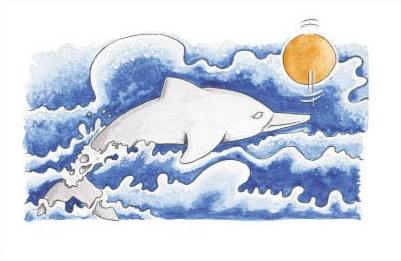 Εισαγωγικά στοιχείαΌπως είδαμε στην προηγούμενη ενότητα, η προσωπικότητά μας αποτελεί τον πυρήνα της μοναδικότητάς μας, αφού μας διαφοροποιεί από τους άλλους. Περιλαμβάνει το σύνολο των χαρακτηριστικών μας, τις ιδιαιτερότητές μας, τον τρόπο με τον οποίο σκεφτόμαστε και αισθανόμαστε. Yπάρχουν στοιχεία της προσωπικότητάς μας που είναι αρκετά επιφανειακά, ώστε να είναι γνωστά τόσο σε εμάς τους ίδιους όσο και στους άλλους. Yπάρχουν, ωστόσο, στοιχεία που είναι λιγότερο ορατά, στοιχεία που γνωρίζουμε για τον εαυτό μας χωρίς να τα αντιλαμβάνονται οι άλλοι ή στοιχεία που μας ξαφνιάζουν όταν τα ανακαλύπτουμε εμείς οι ίδιοι, αφού, μέχρι εκείνη τη στιγμή, δεν τα αναγνωρίζαμε στον εαυτό μας. Σχετικά με τη γνώση του εαυτού μας, με τον τρόπο που τον αντιλαμβανόμαστε και τον αξιολογούμε, οι παρακάτω έννοιες είναι πολύ σημαντικές, τόσο για την προσωπική μας ανάπτυξη όσο και για τη μελλοντική μας εξέλιξη.Αυτογνωσία: αναφέρεται στο βαθμό της επίγνωσης που έχουμε για τον εαυτό μας. Αφορά τα βαθύτερα και ιδιαίτερα αντικειμενικά γνωρίσματα της προσωπικότητάς μας, την ψυχοσυναισθηματική μας υπόσταση, αλλά και τις βαθύτερες επιθυμίες μας. Ποιος πραγματικά είμαι; Πόσο προσωπικές είναι οι αξίες μου; Πώς μπορώ να έχω εμπιστοσύνη στον εαυτό μου; Πρόκειται για κάποια κεντρικά ερωτήματα που συναντάμε στην πορεία μας προς την αυτογνωσία. Αυτοαντίληψη: αναφέρεται στον τρόπο με τον οποίο βλέπουμε τον εαυτό μας, αυτό που ‘νομίζουμε’ ότι είμαστε. Δεν είναι, λοιπόν, παράξενο η αυτοαντίληψη να αλλάζει ανάλογα με τις περιστάσεις, εφόσον δεν έχουμε κατακτήσει έναν ικανοποιητικό βαθμό αυτογνωσίας. Ωστόσο, αν και είναι πιο υποκειμενική από την αυτογνωσία, αποτελεί ένα ουσιαστικό μέρος της επίγνωσης του εαυτού μας.Είναι εξαιρετικά σημαντικό να εκτιμάμε και να αξιολογούμε θετικά τον εαυτό μας, να εμπιστευόμαστε τις δυνάμεις μας, χωρίς να τις υπερεκτιμάμε. Nα αναγνωρίζουμε τις επιτυχίες μας, αλλά και να δεχόμαστε τα λάθη και τις αποτυχίες μας χωρίς να απογοητευόμαστε. Η θετική αυτοαντίληψη συνεπάγεται και υψηλό βαθμό αυτοεκτίμησης και μας οδηγεί στο να επιμένουμε για την κατάκτηση των στόχων μας, παρά τις δυσκολίες, να αναπτύσσουμε τις δυνατότητές μας και να διορθώνουμε τα λάθη μας. Θετική αυτοαντίληψη σημαίνει θετική στάση, θετική προδιάθεση απέναντι στον εαυτό μας και τη ζωή γενικότερα.Συχνά, όμως, μια επιφανειακά θετική (αλλά αρνητική στην πραγματικότητα) στάση απέναντι στον εαυτό μας μάς οδηγεί στο να καταπιανόμαστε με πράγματα τα οποία, ενώ μας ενδιαφέρουν, τα παρατάμε μπροστά στις πρώτες δυσκολίες. Επίσης, η υπεροψία και ο κομπασμός (όπως όταν κάποιος έχει ‘μεγάλη ιδέα για τον εαυτό του’) κρύβει συνήθως έλλειψη εμπιστοσύνης στις δυνατότητές μας (δηλαδή χαμηλή αυτοεκτίμηση).Ιδιαίτερες ικανότητες: είναι σημαντικό να γνωρίζουμε τις ‘ιδιαίτερες κλίσεις’ μας, τα ‘ταλέντα’ μας και τις ιδιαίτερες ικανότητές μας σε συγκεκριμένους τομείς. (Για το θέμα των ικανοτήτων και των δεξιοτήτων δες και την αντίστοιχη υποενότητα). Η αξιοποίησή τους μπορεί να επηρεάσει δυναμικά τους προσανατολισμούς μας και το σχέδιο ζωής μας.Ανάγκες: αφορούν ό,τι θεωρούμε ότι είναι απαραίτητο, αναπόφευκτο ή υποχρεωτικό, εξαιτίας συγκεκριμένων καταστάσεων ή συνθηκών. Η αναγνώριση και η ορθή αξιολόγηση των αναγκών μας μάς βοηθάει να καταρτίσουμε ένα σχέδιο που να επιτρέπει και να προωθεί τη βελτίωση της ζωής μας. Το ίδιο ισχύει και στην περίπτωση που κάποιος ανήκει στην κατηγορία των ατόμων με αναπηρίες και ειδικές εκπαιδευτικές ανάγκες7. Άτομα με ειδικές εκπαιδευτικές ανάγκες θεωρούνται όσοι έχουν σημαντική δυσκολία μάθησης και προσαρμογής εξαιτίας σωματικών, διανοητικών, ψυχολογικών, συναισθηματικών και κοινωνικών ιδιαιτεροτήτων. Σε αυτά συμπεριλαμβάνονται όσοι:α) έχουν νοητική ανεπάρκεια ή ανωριμότητα, β) έχουν ιδιαίτερα σοβαρά προβλήματα όρασης (τυφλοί, αμβλύωπες) ή ακοής (κωφοί, βαρήκοοι), γ) έχουν σοβαρά νευρολογικά ή ορθοπεδικά ελαττώματα ή προβλήματα υγείας, δ) έχουν προβλήματα λόγου και ομιλίας, ε) έχουν ειδικές δυσκολίες στη μάθηση όπως δυσλεξία, δυσαριθμησία, δυσαναγνωσία, στ) έχουν σύνθετες γνωστικές, συναισθηματικές και κοινωνικές δυσκολίες και παρουσιάζουν αυτισμό και άλλες διαταραχές ανάπτυξης.1. Πιστεύω ότι …2. Ελπίζω ότι …3. Χαίρομαι που …4. Ευχαριστήθηκα …5. Θα ήθελα να …6. Περιμένω να …7. Είμαι καλός/ή σε …8. Θαυμάζω περισσότερο …9. Η ασχολία που μου αρέσει περισσότερο είναι …10. Η μουσική που μου αρέσει είναι …11. Δε μου αρέσει …12. Το καλύτερο πράγμα που μου συνέβη ήταν …13. Δε νιώθω σίγουρος/η όταν …14. Είναι σπουδαίο για μένα …15. Πάντα θα ήθελα να …16. Νομίζω ότι …17. Αναρωτιέμαι αν …18. Νιώθω άβολα όταν …19. Το πιο ωραίο μέρος για μένα είναι …20. Το αγαπημένο μου φαγητό είναι …21. Το αγαπημένο μου χρώμα είναι …22. Η αγαπημένη μου δραστηριότητα είναι …23. Η πιο ωραία ώρα της ημέρας για μένα είναι …24. Μου αρέσει …25. Αυτό που εκτιμώ περισσότερο σε ένα φίλο είναι …26. Κάτι στο οποίο τα καταφέρνω πραγματικά είναι …27. Αυτό που θα ήθελα να αλλάξω στη ζωή μου είναι…28. Νιώθω σπουδαίος/α, όταν …29. Θυμώνω όταν …30. Είμαι …31. Φοβάμαι να …32. Έχω πετύχει …33. Δουλεύω καλύτερα όταν 34. Το βρίσκω δύσκολο να …35. Ξεκουράζομαι όταν …36. Μπορώ …Να θυμάσαι ότι:Τα στοιχεία που απαρτίζουν τον εαυτό μας βρίσκονται σε δυναμική αλληλεξάρτηση και μπορούμε να τα καλλιεργήσουμε.Η αποδοχή του εαυτού μας και η θετική αυτοαντίληψη μάς οδηγούν στο να εμπιστευόμαστε τις δυνάμεις μας.Οι ‘κλίσεις’ και τα ‘ταλέντα’ μας μπορούν να επηρεάσουν δυναμικά τους προσανατολισμούς μας.Η αναγνώριση και η ορθή αξιολόγηση των αναγκών μας μάς βοηθάει στη βελτίωση της ζωής μας.Γ. ΤΑ ΕΝΔΙΑΦΕΡΟΝΤΑ ΜΟYΣτόχος αυτού του κεφαλαίου είναι να βοηθηθείς:να κατανοείς την έννοια των ενδιαφερόντωννα αναγνωρίζεις τα είδη και τη σημασία των ενδιαφερόντων στην καθημερινή ζωήνα συνδυάζεις τα ενδιαφέροντα με τις επιλογές που κάνεις όσον αφορά τις σπουδές και το επάγγελμά σου.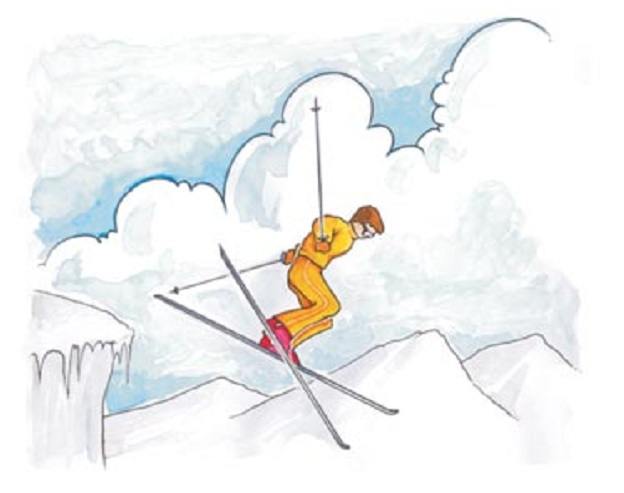 Εισαγωγικά στοιχείαΤα χαρακτηριστικά της προσωπικότητας, όπως είδαμε, καθορίζουν τη συμπεριφορά και τις προτιμήσεις μας. Αλλά και τα ενδιαφέροντα κάνουν τον άνθρωπο να στρέφει την προσοχή του σε κάτι επειδή το βρίσκει ελκυστικό. Τα ενδιαφέροντα αποτελούν ένα κίνητρο που οδηγεί στη δράση. Επομένως, προσανατολίζουν την προσοχή μας σε συγκεκριμένα, κάθε φορά, αντικείμενα, πρόσωπα, δραστηριότητες, χωρίς να συνειδητοποιούμε πάντα το γιατί. Επιπλέον, μαζί με άλλους παράγοντες επηρεάζουν τις εκπαιδευτικές και τις επαγγελματικές μας προτιμήσεις. Για παράδειγμα, ένα ιδιαίτερο ενδιαφέρον για τη μουσική μπορεί να οδηγήσει ένα μαθητή στο να συμμετάσχει σε μια χορωδία και αργότερα να σπουδάσει μουσική και να γίνει μουσικός.Πώς όμως αναπτύσσονται τα ενδιαφέροντά μας; Μια σειρά από παράγοντες, όπως είναι η οικογένεια, το σχολείο, τα Μέσα Μαζικής Ενημέρωσης (Μ.Μ.Ε.) και ο κοινωνικός περίγυρος συμβάλλουν στη διαμόρφωσή τους. Ας εξετάσουμε σύντομα το ρόλο των παραγόντων αυτών. Η οικογένεια διευκολύνει ή εμποδίζει το παιδί να μετέχει σε αυτές ή εκείνες τις δραστηριότητες. Κατ’ αυτό τον τρόπο επηρεάζει τις εμπειρίες που θα λάβει, άρα και τα ενδιαφέροντά του. Στο σχολείο, η αγάπη και το ενδιαφέρον για κάποιο μάθημα μπορεί να οδηγήσει τον μαθητή στην επιλογή κάποιων εκπαιδευτικών κατευθύνσεων. Επιπλέον, ο ρόλος του δασκάλου, η βαθμολογία, η στάση των άλλων συμμαθητών είναι δυνατό να επηρεάσουν τα ενδιαφέροντα και τις προτιμήσεις κάποιου.Παράλληλα, τα Μ.Μ.Ε. μπορεί να αναδείξουν και να περιβάλλουν με ιδιαίτερο γόητρο κάποια επαγγέλματα π.χ. του δημοσιογράφου, του ηθοποιού, καθιστώντας τα ελκυστικά.Επιπλέον, και άλλοι παράγοντες επηρεάζουν τα ενδιαφέροντα. Τέτοιοι παράγοντες είναι ο κοινωνικός περίγυρος, οι φίλοι, το φύλο και οι εκπαιδευτικοί.Τα ενδιαφέροντα, ανάλογα με το περιεχόμενό τους, κατατάσσονται σε κοινωνικά, επαγγελματικά και άλλα, ενώ ανάλογα με το αντικείμενό τους κατηγοριοποιούνται σε μουσικά, αθλητικά, επιστημονικά κτλ.Όμως, τα ενδιαφέροντα διαφοροποιούνται και ως προς το εύρος τους˙ μπορεί να εστιάζονται σε έναν ειδικό τομέα (στενά ενδιαφέροντα) ή να αναφέρονται σε περισσότερα αντικείμενα (πλατιά ενδιαφέροντα).Γενικά, τα ενδιαφέροντα είναι δυνατό να αλλάζουν σε κάθε φάση της ανάπτυξης του ατόμου, καθώς αυτό αποκτά νέες εμπειρίες. Επίσης, η αξία τους είναι διττή: μπορεί δηλαδή να έχουν τόσο ψυχαγωγικό όσο και μορφωτικό χαρακτήρα.ΔΡΑΣΤΗΡΙΟΤΗΤΑ 1HΤα “χόμπι”, τα ενδιαφέροντα, οι εκπαιδευτικές και επαγγελματικές επιλογές.Οι δραστηριότητες του ελεύθερου χρόνου σου (αγγλικά «χόμπι») εκφράζουν τις πιο πολλές φορές και τα ενδιαφέροντά σου. Στον πίνακα που ακολουθεί δίνονται 20 τέτοιες δραστηριότητες. Μέσα σε αυτές ίσως αναγνωρίζεις και κάποιες δικές σου. Θα ξεκινήσεις συμπληρώνοντας τη στήλη Α («ΜΟY ΑΡΕΣΕΙ») και θα συνεχίσεις με τη στήλη Β («ΠΑΡΑΓΟΝΤΕΣ»).Στήλη Α. Σημείωσε δέκα (10) δραστηριότητες που προτιμάς περισσότερο και ιεράρχησέ τες. Στήλη Β. Σκέψου και σημείωσε ποιος ή ποιοι παράγοντες συνετέλεσαν στο να επιλέξεις αυτές τις δραστηριότητες: η οικογένεια, το σχολείο, τα ΜΜΕ, οι φίλοι, το φύλο ή κάτι άλλο;MOY ΑΡΕΣΕΙΠΑΡΑΓΟΝΤΕΣΝ’ ακούω τα προβλήματα των άλλωνΝα τραγουδώΝα συναρμολογώ παιχνίδια, συσκευέςΝα γράφωΝα φωτογραφίζωΝα υπολογίζωΝα διηγούμαιΝα φροντίζω τους άλλουςΝα κάνω τα καθημερινά ψώνιαΝα διακοσμώΝα λύνω σταυρόλεξαΝα πείθω τους άλλουςΝα ζωγραφίζωΝα παίζω μουσικήΝα χορεύωΝα επισκέπτομαι εκθέσεις και μουσείαΝα κάνω πειράματαΝα φτιάχνω σκίτσαΝα μαγειρεύωΝα γυμνάζομαιΆλλαΔΡΑΣΤΗΡΙΟΤΗΤΕΣΣΧΟΛΙΚΑ ΜΑΘΗΜΑΤΑ – ΠΡΟΓΡΑΜΜΑΤΑ1. Ασχολούμαι με κατασκευές2. Ταξιδεύω3. Κολυμπώ4. Κάνω βόλτα με το ποδήλατο5. Συμμετέχω σε θεατρική ομάδα6. Ασχολούμαι με τα ζώα7. Ακούω μουσική8. Συμμετέχω σε ομάδα εθελοντών9. Ζωγραφίζω10. Συζητάω11. Περιποιούμαι τον κήπο12. Παίζω σκάκιΕΠΑΓΓΕΛΜΑ12345ΜΟY ΑΡΕΣΕΙ ΓΙΑΤΙ …γ. Τι κοινό βρίσκεις να υπάρχει στα πέντε επαγγέλματα που σημείωσες ότι σου αρέσουν; [Π.χ. φυσικοθεραπευτής-νοσηλευτής: είναι επαγγέλματα που μου εξασφαλίζουν γνώση για να προσφέρω βοήθεια σε ασθενείς].δ. Τελειώνοντας το κεφάλαιο των ενδιαφερόντων, θα διαπίστωσες τη σχέση που μπορεί να υπάρχει ανάμεσα στις δραστηριότητές μας και στον κόσμο της εργασίας. Ίσως είναι νωρίς να μιλάς για ένα πολύ συγκεκριμένο επάγγελμα, γιατί οι εξελίξεις στην αγορά εργασίας είναι πολλές και ραγδαίες. Επιπλέον, και εσύ ο ίδιος θα αλλάζεις, καθώς θα αποκτάς νέες γνώσεις και πληροφορίες και θα αναπτύσσεις δεξιότητες.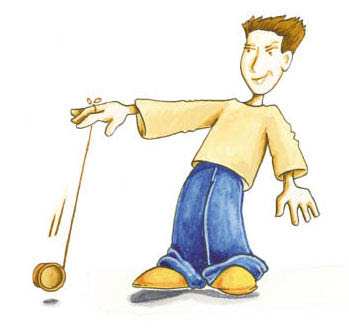 Όμως, για πρακτικούς λόγους, σημείωσε το επάγγελμα που προτιμάς από τα πέντε (5) που έγραψες στον παραπάνω πίνακα. Ύστερα σημείωσε και τη δεύτερη προτίμησή σου. Σκέψου τώρα γιατί διάλεξες αυτά τα δύο.
Να θυμάσαι ότι:Τα ενδιαφέροντα αποτελούν ένα κίνητρο για δράσηΤα ενδιαφέροντα μπορεί να μας οδηγήσουν στην επιλογή κάποιας επαγγελματικής δραστηριότηταςΤα ενδιαφέροντα αλλάζουν κατά τη διάρκεια της ζωής.Δ. ΠΡΟΣΩΠΙΚΕΣ ΚΑΙ ΕΠΑΓΓΕΛΜΑΤΙΚΕΣ ΑΞΙΕΣΣτόχος αυτού του κεφαλαίου είναι να βοηθηθείς:να προσδιορίζεις τις προσωπικές και τις επαγγελματικές σου αξίεςνα κατανοείς το ρόλο τους στην καθημερινή ζωήνα αναγνωρίζεις την επίδραση των αξιών στην εργασία.Εισαγωγικά στοιχείαΌλες οι ανθρώπινες κοινωνίες διαμορφώνουν αξίες. Οι αξίες αποτελούν κανόνες που ρυθμίζουν και επηρεάζουν τη συμπεριφορά του ανθρώπου και αποτελούν μια αναγκαιότητα γι’ αυτόν. Με τον όρο αξία εννοούμε ότι κάτι μπορεί «να εκτιμηθεί στο πλαίσιο του καλού και του κακού, του ωραίου»8 κτλ.Οι αξίες αναφέρονται σε διάφορες πλευρές της ζωής. Είναι για παράδειγμα κοινωνικές, θρησκευτικές, οικονομικές, φιλοσοφικές και άλλες.Yπάρχουν αξίες που είναι διαχρονικές, που ισχύουν δηλαδή σε όλες τις εποχές, όπως είναι π.χ. η δικαιοσύνη, η ισότητα, ο αλτρουισμός, η ειρήνη κτλ., ενώ άλλες αλλάζουν.Ακόμη, υπάρχουν αξίες ατομικές, όπως υπάρχουν και ομαδικές που, όταν ισχύουν για μια κοινωνία, αποτελούν συλλογικές αξίες.Οι ενέργειες, η δράση και η συμπεριφορά κάθε ατόμου μπορεί να διέπονται από διαφορετικές αξίες. Επιπλέον, κάθε άνθρωπος έχει ένα ιδιαίτερο δικό του σύνολο αξιών, το οποίο αποτελεί το σύστημα αξιών του. Στα διάφορα συστήματα αξιών υπάρχει και διαφορετική ιεράρχηση των αξιών. Δηλαδή, κάποιες αξίες τοποθετούνται υψηλότερα στην κλίμακα αυτή της ιεραρχίας έναντι κάποιων άλλων. Οι αξίες αυτές αποτελούν ένα περισσότερο ή λιγότερο οργανωμένο σύνολο. Οι αξίες που υιοθετεί ένας άνθρωπος διαμορφώνονται εν μέρει από την εκπαίδευση, αλλά και από την οικογένεια μέσα στην οποία έχει μεγαλώσει και ανατραφεί, από το πολιτιστικό περιβάλλον (από τις πεποιθήσεις που κυριαρχούν σ ’ αυτό, τις δοξασίες κτλ.).Ένας άλλος παράγοντας που συμβάλλει στην ανάπτυξη αξιών είναι οι προσωπικές ανάγκες κάθε ατόμου, όπως είναι π.χ. η ανάγκη για πληροφόρηση, για κατανόηση, ασφάλεια κ.ά.Οι αξίες παίζουν πολύ σημαντικό ρόλο στη ζωή μας. Από τη μια πλευρά ασκούν επίδραση στη διαμόρφωση της προσωπικότητάς μας, ενώ από την άλλη συμβάλλουν στην διατήρηση της συνοχής της κοινωνίας, στο βαθμό που τα μέλη της αποδέχονται και τηρούν τους κοινωνικούς κανόνες.Οι αξίες προσδιορίζουν τον τρόπο με τον οποίο αντιλαμβανόμαστε και εκτιμούμε την πραγματικότητα και τις αποφάσεις που παίρνουμε στη ζωή. Αν εξετάσουμε τη συμπεριφορά, την εκπαίδευσή μας, το πώς εργαζόμαστε ή διασκεδάζουμε τότε είναι δυνατό να συνειδητοποιήσουμε τις προσωπικές μας αξίες.Όσο περισσότερο είμαστε σε θέση να συνειδητοποιούμε τις προσωπικές μας αξίες τόσο πιο εύκολα κατανοούμε τη σημασία τους. Αυτό με τη σειρά του μας βοηθά να λαμβάνουμε αποφάσεις που μας ικανοποιούν.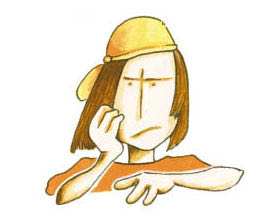 ΑΣΗΜΑΝΤΗΣΗΜΑΝΤΙΚΗΠΟΛΥ ΣΗΜΑΝΤΙΚΗΕντιμότηταΙσότηταΑσφάλειαΑυτοπειθαρχίαYλικά αγαθάΑνεξαρτησίαΕμπιστοσύνηΕλεύθερος χρόνοςΕιλικρίνειαΦιλίαΜόρφωσηΤαξίδιαΔύναμηΓόητροΑξιοπρέπειαΑλτρουισμόςΑυτοπεποίθησηΕιρήνηΔικαιοσύνηΗ αμοιβήΗ επαγγελματική ασφάλειαΤο ικανοποιητικό εργασιακό περιβάλλονΟι προοπτικές για εξέλιξη και
προσωπική ανάπτυξηΤο γόητροΤο ωράριοΟι σχέσεις με τους συναδέλφουςΗ δυνατότητα για ανάληψη
πρωτοβουλιών και δράσηΗ δυνατότητα να προσφέρειςΔράσειςΔράσειςΣτόχοι AξίεςAξίεςΣχέδιοΔράσηςΣχολείο
Εκπαίδευση...Σχολείο
Εκπαίδευση...ΕπάγγελμαΕπάγγελμαΠροσωπική ζωήΠροσωπική ζωή
Να θυμάσαι ότι:Κάθε άνθρωπος έχει ένα ιδιαίτερο σύστημα αξιών.Οι αξίες επηρεάζουν τις επιλογές που κάνουμε στη ζωή μας (τις εκπαιδευτικές, τις επαγγελματικές κ.ά.).Οι αξίες επηρεάζουν τον τρόπο ζωής μας, καθώς και τα σχέδια που κάνουμε για το μέλλον μας.
Να θυμάσαι ότι:Κάθε άνθρωπος έχει ένα ιδιαίτερο σύστημα αξιών.Οι αξίες επηρεάζουν τις επιλογές που κάνουμε στη ζωή μας (τις εκπαιδευτικές, τις επαγγελματικές κ.ά.).Οι αξίες επηρεάζουν τον τρόπο ζωής μας, καθώς και τα σχέδια που κάνουμε για το μέλλον μας.
Να θυμάσαι ότι:Κάθε άνθρωπος έχει ένα ιδιαίτερο σύστημα αξιών.Οι αξίες επηρεάζουν τις επιλογές που κάνουμε στη ζωή μας (τις εκπαιδευτικές, τις επαγγελματικές κ.ά.).Οι αξίες επηρεάζουν τον τρόπο ζωής μας, καθώς και τα σχέδια που κάνουμε για το μέλλον μας.Ε. ΙΚΑΝΟΤΗΤΕΣ ΚΑΙ ΔΕΞΙΟΤΗΤΕΣΣτόχος αυτού του κεφαλαίου είναι να βοηθηθείς:να γνωρίσεις το περιεχόμενο των εννοιών «ικανότητες» και «δεξιότητες» και να τις συσχετίζεις με τα διάφορα επαγγέλματανα προσδιορίζεις τις ικανότητες και τις δεξιότητες που διαθέτεις, καθώς και αυτές που δεν διαθέτειςνα διαπιστώσεις ότι οι δεξιότητες αναπτύσσονται με συστηματική προσπάθεια.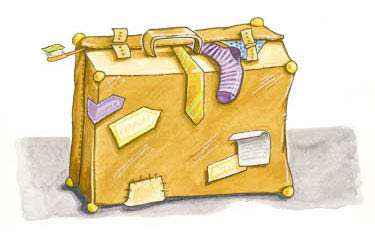 Εισαγωγικά στοιχείαΙΚΑΝΟΤΗΤΕΣ είναι οι προσωπικές δυνατότητες κάθε ατόμου, που μπορεί να είναι ταλέντα, κλίσεις ή προδιαθέσεις και αναπτύχθηκαν ως αποτέλεσμα της αλληλεπίδρασης κληρονομικών και περιβαλλοντικών παραγόντων. Oι ικανότητες αυτές μπορεί να είναι εμφανείς ή και όχι. Αυτό σημαίνει ότι ένα άτομο μπορεί να έχει κάποιες κλίσεις, αλλά να μην του δόθηκε ποτέ η ευκαιρία να τις αναδείξει. Για παράδειγμα, ένας μαθητής έχει σπάνιο μουσικό ταλέντο, αλλά ζει σε ένα απομακρυσμένο μέρος χωρίς ωδείο και χωρίς δασκάλους μουσικής που να μπορούν να τον εμψυχώσουν και να τον καθοδηγήσουν. O μαθητής αυτός πιθανόν δεν θα καλλιεργήσει ούτε θα αξιοποιήσει επαγγελματικά την ικανότητά του αυτή. Οι ικανότητές μας είναι τα θεμέλια πάνω στα οποία στηρίζεται οποιασδήποτε προσπάθεια για εκπαίδευση, μάθηση, επιδόσεις ή επιτεύγματα σε διάφορους τομείς όπως είναι ο αθλητισμός, η τέχνη, η επιστήμη. Οι ικανότητες λοιπόν είναι σαν τα φυτά που έχουν ρίζες. θα ανθίσουν με την κατάλληλη φροντίδα ή, αντίθετα, μπορεί, ενώ έχουν ρίζες, να μην «ξεπεταχτούν» ποτέ ή να μην ανθίσουν, αν δεν τις περιποιηθεί κάποιος.Οι ικανότητές μας είναι, με άλλα λόγια, οι βασικές αποσκευές που έχουμε στη διάθεσή μας για το προσωπικό μας ταξίδι στη ζωή. Σκόπιμο είναι να φροντίζουμε να τις ανακαλύπτουμε και να τις βελτιώνουμε όσο μπορούμε περισσότερο με τη στήριξη της οικογένειας, του σχολείου και της ευρύτερης κοινότητας.Μπορούμε να χωρίσουμε τις ικανότητες σε γενικές και σε ειδικές. Οι Γενικές Ικανότητες εκδηλώνονται σε κάθε δραστηριότητα του ατόμου (π.χ. αντίληψη, μνήμη, ικανότητα προφορικής ή/ και γραπτής έκφρασης κ.ά.). Οι Ειδικές Ικανότητες εκδηλώνονται σε συγκεκριμένους και εξειδικευμένους τομείς της ανθρώπινης δραστηριότητας και συνήθως συνδέονται με κάποιες επαγγελματικές δραστηριότητες (π.χ. οι μουσικές ικανότητες μπορούν να αξιοποιηθούν στο επάγγελμα του μουσικού). 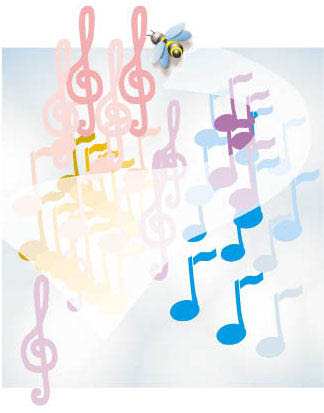 Διάκριση ΙκανοτήτωνΑισθητηριακές ικανότητες (π.χ. ικανότητες όρασης, αφής, ακοής) Ικανότητες σε σχέση με σωματικά χαρακτηριστικά (μυϊκή ικανότητα, σωματική αντοχή και δύναμη, συντονισμός κινήσεων κτλ.)Μηχανικές ικανότητες (π.χ. κατανόησης λειτουργίας μηχανών και τεχνικών λειτουργιών)Νοητικές ικανότητες (π.χ. γλωσσικές ικανότητες, παρατηρητικότητα, αντίληψη χώρου, μαθηματική ικανότητα, μνήμη, φαντασία, δημιουργική ικανότητα κτλ.) Καλλιτεχνικές ικανότητες (μουσικής, εικαστικών, υποκριτικής, χορού κτλ.).Όλα τα άτομα δεν έχουν τις ίδιες ικανότητες, γενικές ή ειδικές.Είναι πολύ σημαντικό να αναγνωρίζεις και να δέχεσαι τον εαυτό σου ως μια οντότητα διαφορετική από τους άλλους και ξεχωριστή, που αποτελείται από ένα σύνολο δυνατών και αδύνατων πλευρών και, συνάμα, να αποδέχεσαι και τη διαφορετικότητα των άλλων γύρω σου. Επίσης, είναι καλό να λάβεις σοβαρά υπόψη σου τις γενικές, αλλά κυρίως τις ειδικές ικανότητες που διαθέτεις, πριν επιλέξεις να δραστηριοποιηθείς σε ένα επάγγελμα. Kάποια άτομα, λόγω κληρονομικών παραγόντων, ατυχημάτων ή ασθενειών έχουν πιο σοβαρές ανεπάρκειες και ανάγκες για αποδοχή και ανοχή από τους άλλους απέναντι στη διαφορετικότητά τους. Τα άτομα με αναπηρίες και με ειδικές ανάγκες (A.M.E.Α.)9συναντούν αρκετά και πολλαπλά εμπόδια. Αυτά συναρτώνται με την κατηγορία και το βαθμό αναπηρίας που έχουν. Όμως αναπηρία δεν σημαίνει πάντα ανικανότητα, γιατί τα άτομα αυτά, έχουν ειδικές ικανότητες, τις οποίες μπορούν να αναδείξουν μέσα από τα υποστηρικτικά εκπαιδευτικά προγράμματα Ειδικής Αγωγής. Αρκετά από τα Α.Μ.Ε.Α. μπορούν να ενταχθούν στο κοινωνικό σύνολο10, εφόσον τους παρασχεθεί η κατάλληλη ειδική εκπαίδευση που αναγνωρίζει τις ιδιαιτερότητες, τις ανάγκες τους και αξιοποιεί τις ικανότητές τους. Τα Κέντρα Διάγνωσης, Αξιολόγησης και Yποστήριξης (Κ.Δ.Α.Y.), αρμοδιότητας Yπ.Ε.Π.Θ., συντάσσουν τη γνωμάτευση και το Εξατομικευμένο Εκπαιδευτικό Πρόγραμμα (Ε.Ε.Π.) του μαθητή. Το Πλαίσιο Αναλυτικού Προγράμματος Ειδικής Αγωγής (Π.Α.Π.Ε.Α.), το βιβλίο του δασκάλου Ειδικής Αγωγής, καθώς και τα βιβλιοτετράδια των μαθητών με ειδικές εκπαιδευτικές ανάγκες προσεγγίζουν με βιωματικό τρόπο τις δυσκολίες και τα εμπόδια που δημιουργούνται εξαιτίας της αναπηρίας. Γι’ αυτό, τα βιβλία υποστηρίζονται με έντυπο και ηλεκτρονικό υλικό οπτικοποημένων καθημερινών βιωματικών δραστηριοτήτων μαθησιακής ετοιμότητας (κάρτες) και με ηχητικό υλικό (CDs).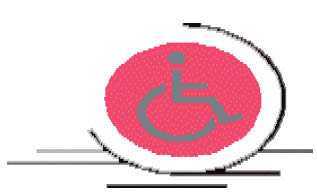 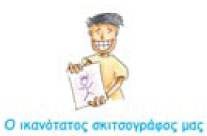 Ευφυή άτομαYπάρχει και μια κατηγορία ατόμων που έχουν ανώτερες νοητικές ικανότητες και αποκαλούνται «ευφυή άτομα». Επίσης, ο όρος αυτός αναφέρεται και στα άτομα που διακρίνονται για «ταλέντο υψηλής ποιότητας σε ειδικούς τομείς», όπως είναι οι επιστήμες, οι τέχνες κτλ.Οι Δεξιότητες έχουν σχέση με την προσωπικότητά μας, με τον τρόπο που λειτουργούμε και αντιμετωπίζουμε διάφορα θέματα στην προσωπική, στην επαγγελματική και στην κοινωνική μας ζωή. Πιο συγκεκριμένα, με τον όρο δεξιότητα εννοούμε το βαθμό ευκολίας, ακρίβειας και ταχύτητας με τον οποίο εκτελούμε μια σειρά από ενέργειες, προκειμένου να αντιμετωπίσουμε μια κατάσταση, να δράσουμε, να λύσουμε ένα πρόβλημα, στην προσωπική, επαγγελματική και στην κοινωνική μας ζωή.Τα καταφέρνω καλά …Δεν τα καταφέρνω καλά …Μήπως θα μπορούσα να ……. /εάν…………….στην επισκευή μηχανών αυτοκινήτωνστις μαθηματικές πράξεις και στους αριθμητικούς υπολογισμούςνα είχα καλύτερες επιδόσεις στα μαθηματικά,

εάν έκανα συστηματική προσπάθεια να καλύψω κάποια κενά μου και παρακολουθούσα μαθήματα ενισχυτικής διδασκαλίας;ΔΡΑΣΤΗΡΙΟΤΗΤΑ 2HΑφού διαβάσεις προσεκτικά το εισαγωγικό κείμενο για τις ικανότητες και τις δεξιότητες, συμπλήρωσε τα κενά του παρακάτω πίνακα σύμφωνα με τα παραδείγματα. Μπορείς, αν θέλεις, να συμβουλευτείς και έναν Οδηγό Επαγγελμάτων.Επαγγέλματα που με ενδιαφέρουνΔεξιότητες που διαθέτω και σχετίζονται με την άσκηση αυτών των επαγγελμάτωνΔεξιότητες που δεν έχω και χρειάζεται να αναπτύξω (εάν επιλέξω κάποιο σχετικό επάγγελμα)Π.χ. ψυχολόγος, κοινωνικός λειτουργόςΔΕΞΙΟΤΗΤΕΣ:
επικοινωνίας, θετικής αντιμετώπισης των πραγμάτων, ενεργού ακρόασης,ΔΕΞΙΟΤΗΤΕΣ:
συνεργασίας, επικοινωνίας με άτομα από διαφορετικούς πολιτισμούς,Π.χ. επιχειρηματίας, υπεύθυνος πωλήσεωνΔΕΞΙΟΤΗΤΕΣ:
επικοινωνίας, ανάληψης πρωτοβουλιών,ΔΕΞΙΟΤΗΤΕΣ:
λήψης απόφασης, δεξιότητες ανάληψης πρωτοβουλιών, ρίσκου,«Πρέπει να διανύσουμε τη ζωή με τα δικά μας εντελώς προσωπικά χαρίσματα και ελαττώματα, ενίοτε μάλιστα προχωρούμε κομματάκι παραπέρα, καταφέρνουμε ό,τι δεν μπορούσαμε πριν και για μια στιγμή μπορούμε ολόψυχα να δεχτούμε τον εαυτό μας και να νοιώσουμε ικανοποίηση γι αυτό που είμαστε»12.ΠΑΡΑΡΤΗΜΑΟΔΗΓΙΕΣ ΓΙΑ ΤΗ ΣYΝΕΝΤΕYΞΗΕπειδή σε διάφορα σημεία αυτού του βιβλίου σου προτείνουμε να πάρεις συνεντεύξεις, διάβασε τις παρακάτω σχετικές οδηγίες:Για τη διεξαγωγή μιας συνέντευξης είναι απαραίτητο να έχει κανείς υπόψη του κάποιες αρχές και να γνωρίζει ορισμένα στοιχεία που αφορούν τη διαδικασία της.H συνέντευξη είναι «εργαλείο» μεθοδολογικό που μας βοηθά, ανάμεσα στα άλλα, να πάρουμε πληροφορίες, στο πλαίσιο μιας έρευνας.Σε γενικές γραμμές είναι δυνατόν να διακρίνουμε όλη την απαιτούμενη εργασία για τη διεξαγωγή της συνέντευξης σε κάποιες φάσεις.α. Η φάση της προετοιμασίαςΠροσδιορίζουμε το σκοπό της συνέντευξης και σχεδιάζουμε τον τρόπο υλοποίησής του.Διαμορφώνουμε ένα σχέδιο δράσης, διεξαγωγής της συνέντευξης.Εντοπίζουμε πιθανά ερωτήματα, θέματα που θέλουμε να θίξουμε.Προσδιορίζουμε τη διάρκεια της συνέντευξης, καθώς επίσης και το χώρο και τη χρονική στιγμή, σε συμφωνία με το άτομο από το οποίο θα λάβουμε τη συνέντευξη.β. Φάση της διεξαγωγής της συνέντευξηςΕξηγούμε, ανακοινώνουμε το σκοπό της συνέντευξης.Δείχνουμε ενδιαφέρον και αποφεύγουμε να διατυπώνουμε προσωπικές κρίσεις.Ακούμε προσεκτικά και δεν διακόπτουμε άσκοπα ή συνεχώς το συνομιλητή μας.Kρατάμε σημειώσεις, καταγράφουμε στοιχεία, όπου αυτό κρίνεται απαραίτητο.Μπορεί να ζητήσουμε διευκρινίσεις, επεξηγηματικά στοιχεία στην προσπάθειά μας να εστιάσουμε σε ένα θέμα.Στο τέλος εκφράζουμε τις ευχαριστίες μας για τη συνεργασία του, καθώς και για τη βοήθεια που μας προσέφερε.γ. Η φάση της αξιολόγησηςΔιερευνούμε αν επιτεύχθηκαν οι σκοποί της συνέντευξης, αν ακολουθήθηκε το αρχικό σχέδιο κτλ.Καταλήγουμε σε συμπεράσματα και διαπιστώσεις που αφορούν τη διαδικασία στο σύνολό της.ΠΑΡΟYΣΙΑΣΗ ΕΝΟΣ ΠΡΟΓΡΑΜΜΑΤΟΣ ΑΓΩΓΗΣ ΣΤΑΔΙΟΔΡΟΜΙΑΣΠαρακάτω περιγράφεται ένα Πρόγραμμα Αγωγής Σταδιοδρομίας, με σκοπό να σου χρησιμεύσει ως παράδειγμα προγράμματος που έχει εφαρμοστεί στην πράξη.Συγκεκριμένα, οι μαθητές ενός τμήματος της Γ΄ Γυμνασίου αποφάσισαν να υλοποιήσουν το Πρόγραμμα αξιοποιώντας τις αρχές και τη φιλοσοφία του Σχεδίου Εργασίας. (Σχετικά με το Σχέδιο Εργασίας βλέπε στην πρώτη ενότητα).EYPΩΠAΪKO BIOΓPAΦIKO ΣHMEIΩMAΑΤΟΜΙΚΕΣ ΔΕΞΙΟΤΗΤΕΣ ΚΑΙ ΙΚΑΝΟΤΗΤΕΣοι οποίες αποκτήθηκαν κατά τη διάρκεια του προσωπικού και επαγγελματικού βίου˙ δεν είναι απαραίτητο να τεκμαίρονται με επίσημα πιστοποιητικά και διπλώματα.ΜΗΤΡΙΚΗ ΓΛΩΣΣΑΑΛΛΕΣ ΓΛΩΣΣΕΣΙκανότητα ανάγνωσηςΙκανότητα γραφήςΙκανότητα ομιλίαςΚΟΙΝΩΝΙΚΕΣ ΔΕΞΙΟΤΗΤΕΣ ΚΑΙ ΙΚΑΝΟΤΗΤΕΣΔιαβίωση και εργασία με άλλα άτομα σε πολυπολιτισμικό περιβάλλον, σε θέσεις όπου η επικοινωνία είναι σημαντική και σε καταστάσεις που απαιτούν ομαδική εργασία (π.χ. πολιτιστικές και αθλητικές δραστηριότητες) κτλ.ΟΡΓΑΝΩΤΙΚΕΣ ΔΕΞΙΟΤΗΤΕΣ ΚΑΙ ΙΚΑΝΟΤΗΤΕΣΠ.χ. συντονισμός και διοίκηση ανθρώπων, έργων, προϋπολογισμών_ στην εργασία, σε εθελοντική εργασία (π.χ. πολιτιστικές και αθλητικές δραστηριότητες), στο σπίτι κτλ.ΤΕΧΝΙΚΕΣ ΔΕΞΙΟΤΗΤΕΣ ΚΑΙ ΙΚΑΝΟΤΗΤΕΣΥπολογιστές, ειδικά είδη εξοπλισμού, μηχανήματα κτλ.ΚΑΛΛΙΤΕΧΝΙΚΕΣ ΔΕΞΙΟΤΗΤΕΣ ΚΑΙ ΙΚΑΝΟΤΗΤΕΣΜουσική, συγγραφή, σχέδιο κτλ. ΑΛΛΕΣ ΔΕΞΙΟΤΗΤΕΣ ΚΑΙ ΙΚΑΝΟΤΗΤΕΣΙκανότητες που δεν περιλαμβάνονται στις προηγούμενες κατηγορίες.Άδεια(ες) οδήγησης ΠΡΟΣΘΕΤΕΣ ΠΛΗΡΟΦΟΡΙΕΣΠΑΡΑΡΤHΜΑΤΑ [Αναφέρετε τη μητρική γλώσσα ][Αναφέρετε την γλώσσα][Αναφέρετε το αντίστοιχο επίπεδο: εξαιρετικό, καλό, βασικό][Αναφέρετε το αντίστοιχο επίπεδο: εξαιρετικό, καλό, βασικό][Αναφέρετε το αντίστοιχο επίπεδο: εξαιρετικό, καλό, βασικό][Περιγράψτε τις αντίστοιχες ικανότητες και αναφέρετε πού αποκτήθηκαν][Περιγράψτε τις αντίστοιχες ικανότητες και αναφέρετε πού αποκτήθηκαν][Περιγράψτε τις αντίστοιχες ικανότητες και αναφέρετε πού αποκτήθηκαν][Περιγράψτε τις αντίστοιχες ικανότητες και αναφέρετε πού αποκτήθηκαν][Περιγράψτε τις αντίστοιχες ικανότητες και αναφέρετε πού αποκτήθηκαν][Αναφέρετε εδώ κάθε άλλη πληροφορία που μπορεί να παρουσιάζει ενδιαφέρον, π.χ. συστάσεις][Απαριθμήστε τα τυχόν επισυναπτόμενα έγγραφα]Αίτηση

Της 
Μαρίας Παππά του Ιωάννη

Διεύθυνση:
Παπαντωνίου 1, 15341,
Αγία Παρασκευή

Τηλ: 210 6542106

Επάγγελμα: Πωλήτρια

Θέμα: χορήγηση αντιγράφου
απολυτηρίου Λυκείου

Ημερομηνία: 20-10-2004 YΠΟΔΕΙΓΜΑ ΑΙΤΗΣΗΣΠPOΣ
Το 4ο Ενιαίο Λύκειο Αγίας Παρασκευής


Παρακαλώ να μου χορηγήσετε αντίγραφο του απολυτηρίου μου.
Σας γνωρίζω ότι αποφοίτησα από το 4ο Λύκειο το σχολικό έτος 2001-02.
Το αντίγραφο αυτό θα το χρησιμοποιήσω για την εγγραφή μου σε ένα ΙΕΚ.

                                                                        Η Αιτούσα


                                                                     Μαρία Παππά ΕΡΕYΝΗΤΙΚΟ
ΠΡΟΓΡΑΜΜΑ
........................
........................ Υπόδειγμα Πρώτης Σελίδας «Ερευνητικού Ημερολογίου» EPEYNHTIKO HMEPOΛOΓIOEPEYNHTIKO HMEPOΛOΓIOΔιευκολυντής/τρια
Ερευνητικής Ομάδας:

........................

Συνερευνητής/τρια:

........................

Άλλοι συμμετέχοντες:

........................Διευκολυντής/τρια
Ερευνητικής Ομάδας:

........................

Συνερευνητής/τρια:

........................

Άλλοι συμμετέχοντες:

........................ΘΕΜΑΤΙΚΕΣ ΕΝΟΤΗΤΕΣ

1. Ημερομηνία: .................................................................................................................................................
2. Δραστηριότητα: (σύντομη περιγραφή) .................................................................................................................................................
3. Συνθήκες: .................................................................................................................................................
4. Εντυπώσεις: .................................................................................................................................................
5. Σκέψεις: .................................................................................................................................................
6. Συναισθήματα: .................................................................................................................................................
7. Προτάσεις: .................................................................................................................................................

Παρατηρήσεις / Σημειώσεις .................................................................................................................................................
..................................................................................................................................................................................................................................................................................................
.................................................................................................................................................ΘΕΜΑΤΙΚΕΣ ΕΝΟΤΗΤΕΣ

1. Ημερομηνία: .................................................................................................................................................
2. Δραστηριότητα: (σύντομη περιγραφή) .................................................................................................................................................
3. Συνθήκες: .................................................................................................................................................
4. Εντυπώσεις: .................................................................................................................................................
5. Σκέψεις: .................................................................................................................................................
6. Συναισθήματα: .................................................................................................................................................
7. Προτάσεις: .................................................................................................................................................

Παρατηρήσεις / Σημειώσεις .................................................................................................................................................
..................................................................................................................................................................................................................................................................................................
.................................................................................................................................................O ATOMIKOΣ ΦAKEΛOΣ MAΘHTH (PORTFOLIO)Τι είναι ένας «ΑΦΜ»21;Μπορεί να έχει τη μορφή ντοσιέ, φακέλου, κουτιού, δισκέτας, video κτλ.
Μπορεί να είναι ένας φάκελος παρουσίασης (εργασιών, πιστοποιητικών, φωτογραφιών κτλ.) για ειδικό σκοπό.
Στοιχεία που μπορεί να περιλαμβάνει :πιστοποιητικά, διπλώματα, διακρίσεις, συστατικές επιστολές, ελέγχους προόδου, διαγωνίσματα, τεστ, γραπτές ασκήσεις,εκθέσεις, σκέψεις, ερωτηματολόγια αυτογνωσίας, ασκήσεις στο πλαίσιο εφαρμογής του Σ.Ε.Π. στην τάξη (φωτοτυπίες φύλλων εργασίας ή σημειώσεις), αναφορές σχετικές με εκπαιδευτικές δραστηριότητες ή σχολικά προγράμματα, φωτογραφίες, ζωγραφιές, κατασκευές, καταλόγους αγαπημένων δίσκων, βιβλίων, βιογραφικά σημειώματα, βεβαιώσεις εργασιακής εμπειρίας, γενικά οποιοδήποτε στοιχείο μπορεί να αντιπροσωπεύει την προσωπικότητα του μαθητή, τους στόχους, τα όνειρά του, τα επιτεύγματά του, τα εκπαιδευτικά ή/και επαγγελματικά του σχέδια, την εξελικτική του πορεία κτλ.Η χρήση του μπορεί:να γίνεται στο πλαίσιο παροχής συμβουλευτικών υπηρεσιών στα ΓΡΑ.Σ.Ε.Π. & ΚΕ.ΣYΠ.να εφαρμόζεται εντός και εκτός σχολείου με ευθύνη του μαθητή.να συνδέεται με μια σειρά μαθημάτων (π.χ. Σ.Ε.Π. Γ΄ Γυμνασίου ή Α΄ Ενιαίου Λυκείου).να συνδέεται με μία απόφαση ή ένα μεταβατικό στάδιο (π.χ. μετάβαση στο Λύκειο, αναζήτηση εργασίας, υποψηφιότητα για φοίτηση σε ένα εκπαιδευτικό ίδρυμα κτλ.).Στάδια δημιουργίας ενός ΑΦΜΣχεδιασμός. Γιατί μου χρειάζεται; Πού πρόκειται να τον χρησιμοποιήσω;Συλλογή. Τι στοιχεία θα ξεκινήσω να συλλέγω; Πώς θα οργανώσω τα στοιχεία που θα συλλέξω;Επιλογή. Τι στοιχεία πρόκειται να κρατήσω και γιατί; Πώς θα τον κρατήσω ενημερωμένο;Αναστοχασμός. Ποια είναι η σημασία και η αξία των στοιχείων που κράτησα;Τελειοποίηση. Πώς μπορώ να κάνω τον ατομικό μου φάκελο καλύτερο, ώστε να περηφανεύομαι για αυτόν;Σύνδεση. Τι χρειάζεται να παρουσιάσω ή να πω στους άλλους γύρω μου για μένα;Δημιουργώντας το δικό σου Ατομικό Φάκελο θα είσαι ικανός/ή:να αναλάβεις μεγαλύτερη υπευθυνότητα για την καριέρα σουνα θέτεις στόχους και να παίρνεις πιο σωστές αποφάσειςνα στοχάζεσαι και να αξιολογείς τις εμπειρίες και τα επιτεύγματά σουνα παρακολουθείς και να αξιολογείς την πορεία της μάθησης και την εξέλιξή σουνα μάθεις να δουλεύεις συστηματικά και να συγκεντρώνεις με συγκεκριμένη διαδικασία τα στοιχεία που σε αφορούν ή θέλεις να παρουσιάσειςνα γνωρίσεις τον εαυτό σου και να καλλιεργήσεις θετική αυτοαντίληψη.Μια σημαντική λειτουργία της τήρησης Ατομικού Φακέλου Μαθητή είναι ο αναστοχασμόςΜέσω της διαδικασίας του «αναστοχασμού» μπορείς να βελτιώσεις τον εαυτό σου, να εξετάσεις τις δυνατότητες σου, την πορεία που έχεις χαράξει, να επανακαθορίσεις τους στόχους σου κτλ. Ερωτήματα «αναστοχασμού»:Πού βρίσκομαι τώρα;Τι έκανα καλά;Τι μπορώ να κάνω καλύτερα την επόμενη φορά;Τι θα έκανα με διαφορετικό τρόπο την επόμενη φορά;Τι είδους βοήθεια χρειάζομαι;Πού μπορώ να πάω;H ΠOPEIA THΣ ENEPΓOY EPEYNAΣΠαράδειγμα για την Πορεία της Ενεργού Έρευνας22Το παράδειγμα που ακολουθεί στηρίζεται σε ερευνητικό πρόγραμμα που αφορούσε μια κριτική προσέγγιση στο Σχολικό Επαγγελματικό Προσανατολισμό. Στο πρόγραμμα αυτό συμμετείχαν ως συνερευνητές μαθητές, εκπαιδευτικοί και μία εξωτερική συνεργάτις23. Παρακάτω παρουσιάζονται και σχηματικά τα τέσσερα βήματα που ακολουθούνται στο πλαίσιο ενός ερευνητικού σχεδίου με βάση την Ε.Ε..Γ.Λ.
Ε.Ο.ΜΜ.Ε.Χ
Ο.Α.Ε.Δ.
ΕΠΑ.Λ.
Ι.Ε.Κ.
Yπ.Ε.Π.Θ.
Ο.Ε.Ε.Κ.
Α.Ε.Ι.
Τ.Ε.Ι.
Ν.Π.Δ.Δ.
Ν.Π.Ι.Δ.
Φ.Ε.Κ.
Γ.Γ.Ι.
Τ.Α.
Μ.Μ.Ε.Ε.
Π.Ι.
Ε.Ι.Ν.
Κ.Ε.Κ.
Ι.Κ.Y.
Γ.Γ.Ν.Γ.
ΚΕ.ΣY.Π.
ΓΡΑ.Σ.Ε.Π. Γενικό Λύκειο
Ελληνικός Οργανισμός Μικρομεσαίων Επιχειρήσεων και Χειροτεχνίας
Οργανισμός Απασχόλησης Εργατικού Δυναμικού
Επαγγελματικά Λύκεια
Ινστιτούτο Επαγγελματικής Κατάρτισης
Υπουργείο Εθνικής Παιδείας και Θρησκευμάτων
Οργανισμός Επαγγελματικής Εκπαίδευσης και Κατάρτισης
Ανώτατα Εκπαιδευτικά Ιδρύματα
Τεχνολογικά Εκπαιδευτικά Ιδρύματα
Νομικό Πρόσωπο Δημοσίου Δικαίου
Νομικό Πρόσωπο Ιδιωτικού Δικαίου
Φύλλο της Εφημερίδας της Κυβέρνησης
Γενική Γραμματεία Ισότητας
Τοπική Αυτοδιοίκηση
Μέσα Μαζικής Επικοινωνίας και Ενημέρωσης
Παιδαγωγικό Ινστιτούτο
Εθνικό Ίδρυμα Νεότητας
Κέντρα Επαγγελματικής Κατάρτισης
Ίδρυμα Κρατικών Yποτροφιών
Γενική Γραμματεία Νέας Γενιάς
Κέντρο Συμβουλευτικής και Προσανατολισμού
Γραφείο Συμβουλευτικής και Επαγγελματικού Προσανατολισμού ΠΑΡΑΠΟΜΠΕΣΩς πηγές για το συγκεκριμένο θέμα σε όλη την εργασία χρησιμοποιήθηκαν: α) Κοσμίδου, Χ. (1989). Ενεργός έρευνα: Για μια γνήσια απελευθερωτική παιδεία. Σύγχρονη Εκπαίδευση, τ. 48, 22-23, β) Frey, K. (1986). Η «Μέθοδος Project». Μια Μορφή Συλλογικής Εργασίας στο Σχολείο ως Θεωρία και Πράξη. Θεσσαλονίκη: Αφοί Κυριακίδη, και γ) Χρυσαφίδης, Κ. (1994). Βιωματική-Επικοινωνιακή Διδασκαλία. Εισαγωγή της «Μεθόδου Project» στο Σχολείο. Αθήνα: Gutenberg,Βλ. στο Δημητρόπουλος, Ε. (2003). Αναζητώντας Εργασία. Από την Εκπαίδευση στην Επαγγελματική Αποκατάσταση. Αθήνα: Ελληνικά Γράμματα.Bλ. στα Δημητρόπουλος, α) ο.π. αριθ. 2 και β) Δημητρόπουλος, Ε. (2000). Συμβουλευτική και Επαγγελματικός Προσανατολισμός στα Σχολεία Δεύτερης Ευκαιρίας. Αθήνα: YΠΕΠΘ / ΙΔΕΚΕ.Bλ. ενδεικτικά α) Bεργόπουλος, K. (1999). Παγκοσμιοποίηση: Η Μεγάλη Χίμαιρα. Αθήνα: Λιβάνης και β) Κοσμίδου-Hardy, Χρ. (1997). Η πρόκληση της μετάβασης και η ανταπόκριση των υπηρεσιών Συμβουλευτικής-Προσανατολισμού. Στα πρακτικά επιστημονικής ημερίδας με θέμα «Συμβουλευτική-Προσανατολισμός – η συμβολή τους στην ανάπτυξη και προετοιμασία του ατόμου για τη διαρκώς μεταβαλλόμενη αγορά εργασίας». Επιθεώρηση Συμβουλευτικής και Προσανατολισμού, τ. 42-43, 67-89.Από το Κοσμίδου-Hardy, Χρ. (2002). Global Issues with a Critical Perspective: A SYNTHESI Practical Activity- Σύνθεση – Προωθώντας την Εφευρετική Διδασκαλία. Τρίτη Διεθνής Συνάντηση Εκπαιδευτικών, 21 και 22 Ιουνίου 2002. Αθήνα: Πρίσμα.Ιστοσελίδα του ΚΕ.ΣY.Π του Παιδαγωγικού Ινστιτούτου, στην οποία δίνονται πληροφορίες για ένα επάγγελμα. Ηλεκτρονική Διεύθυνση: http://www.pi-schools.gr Ζώνιου-Σιδέρη, Α. (1998). Οι Ανάπηροι και η Εκπαίδευσή τους (Ζ’ έκδ.). Αθήνα: Ελληνικά Γράμματα.Bλ. Ιλίτσεφ, Ι. & Φεντόγιεφ, Π. (1985). Φιλοσοφικό Λεξικό. Αθήνα: Καραμπερόπουλος.Bλ. Δροσινού, Μ. (2002). Αντιλήψεις και διαδικασίες ενσωμάτωσης σε άτομα με ειδικές ανάγκες. Μια προσέγγιση απόψεων από το διεθνές συνέδριο για την Ειδική Αγωγή, Μάντσεστερ 24-28 Ιουλίου 2000. Το Σχολείο και το Σπίτι, τ. 443, 288-299.Bλ. Δροσινού, Μ. (2004). Ειδική αγωγή: Το θεσμικό πλαίσιο και οι πρακτικές εφαρμογές της. Κριτική θεώρηση, τάσεις και εφαρμογές της. Σύναξη, τ. 89, 12-27.Για εκτενή περιγραφή βλ. Δημητρόπουλος, Ε. (2002). Συμβουλευτική-Προσανατολισμός. Τόμος Δεύτερος: Συμβουλευτική Σταδιοδρομίας – Σχολικός και Επαγγελματικός Προσανατολισμός (Θ΄ Έκδοση). Αθήνα: Γρηγόρη.Bλ. Herman, H. (1993). Ένα Θαύμα Κάθε Αρχή την Κατοικεί. Αθήνα: Σμίλη.Bλ. Φυλλάδιο της Ευρωπαϊκής Ένωσης με τίτλο : Εγώ Ρατσιστής; - Προς την Ισότητα. CSV Media (UK).Bλ. περισσότερα γι΄ αυτό το θέμα στο βιβλίο Κοινωνική και Πολιτική Αγωγή, που διδάσκεται στη Γ’ Γυμνασίου (κεφάλαιο με τίτλο «Κοινωνικοποίηση και Κοινωνικός Έλεγχος»).Εφημ. Καθημερινή της 7-3-2004, αφιέρωμα με τίτλο «Γυναίκες στην Πρώτη Γραμμή».Για περισσότερα πάνω στο θέμα της Πληροφόρησης βλ. α) Δημητρόπουλος, ο.π. αρ. 11, β) Κασσωτάκης, Μ. (2003). Πληροφόρηση για Σπουδές και Επαγγέλματα. Αθήνα: Γρηγόρη.Για αναλυτική μελέτη του θέματος των αποφάσεων βλ. Δημητρόπουλος, Ε. (2003). Αποφάσεις – Λήψη Αποφάσεων. Εισαγωγή στην ψυχολογία των Αποφάσεων. Αθήνα: Γρηγόρη.Bλ. επίσης για το θέμα των αποφάσεων: α) Κοσμίδου, Χρ. (1997). Η λήψη απόφασης και οι παράγοντες που σχετίζονται με τις εκπαιδευτικές και επαγγελματικές επιλογές. Μετά, 14-17, και β) Δημητρόπουλος, Ε. (1999). Οι Εκπαιδευτικές και Επαγγελματικές Επιλογές των Νέων: Yπόθεση Κοινωνικής Τάξης; (B΄ Έκδ.). Αθήνα: Γρηγόρη, και γ) Δημητρόπουλος, Ε., ό.π. αριθμ. 17.Για μια αναλυτική περιγραφή της διαδικασίας λήψης αποφάσεων βλ. στην πηγή υπ΄ αριθμ. 17.Προσαρμογή από το Κοσμίδου-Hardy, Χρ. (1999). Η συμβολή της αναπτυξιακής συμβουλευτικής για την προώθηση της διαπολιτισμικής επικοινωνίας: Έμφαση στην κριτική αυτογνωσία και κοινωνιογνωσία του εκπαιδευτικού. Επιθεώρηση Συμβουλευτικής και Προσανατολισμού, τ. 50-51, 21-57.Προσαρμογή από ανηρτημένη εργασία, στο μ΄ Ελλαδοκυπριακό Συνέδριο, Σπάρτη, 22-23 Απριλίου 1999, των Ρέππα, Ε. και Σταματοπούλου, Ι. Τίτλος εργασίας: Η Ιδέα του Portfolio στην Εφαρμογή του ΣΕΠ. Προσαρμογή από το Κοσμίδου-Hardy, ό.π. πηγή αριθμ. 1α.Παρουσιάζεται στο Κοσμίδου-Hardy, Χρ. (1996). Ένα κριτικό αναπτυξιακό μοντέλο στον ΣΕΠ: Πολυτέλεια ή αναγκαιότητα; Πρακτικά διεθνούς συνεδρίου, στην Επιθεώρηση Συμβουλευτικής και Προσανατολισμού, τ. 38-39, 25-52.